Microsoft Common Data ModelEntity ReferenceTable of ContentsCommon data model overview	7Standard entities	9Entity field data types	10Entity relationships and lookup fields	12Entity relationship diagrams	12Referential integrity	14Header-line composition	15Entity field properties	16System fields	17Naming conventions	18Entity versioning	19Security	20Security model	21Database security	21Role-based security	21Permission sets	21Policies (Technical Preview)	21Roles	22Out-of-the-box security roles	22Privacy notice	23Customer service entities	24Customer service ERD	24Customer service reference	25Case (Case) Entity	25CaseActivity (Case activity) Entity	27CaseActivityKBArticle (Case activity KB article) Entity	31KBArticle (KB article) Entity	32Foundation entities	34Foundation ERD	34Foundation reference	35BusinessUnit (Business unit) Entity	35BusinessUnitContact (Business unit contact) Entity	37CostCenter (Cost center) Entity	39Department (Department) Entity	40Product (Product) Entity	41ProductCategory (Product category) Entity	44ProductCategoryAssignment (Product category assignment) Entity	45UnitOfMeasureConversion (Unit of measure conversion) Entity	46UserOrGroup (User or group) Entity	48Human resources entities	50Human resources ERD	50Human resources reference	51Employment (Employment) Entity	51Job (Job) Entity	52JobFunction (Job Function) Entity	54JobType (Job Type) Entity	55LeaveRequest (Leave request) Entity	56LeaveRequestDetail (Leave request detail) Entity	57LeaveType (Leave type) Entity	58Position (Position) Entity	59PositionType (Position Type) Entity	61PositionWorkerAssignment (Position worker assignment) Entity	62Person, organization, and group entities	64Person, organization, and group ERD	64Person, organization, and group reference	65Alumnus (Alumnus) Entity	65ApplicationUser (Application user) Entity	68ApplicationUserContact (Application user contact) Entity	71ApplicationUserGroup (Application user group) Entity	72Constituent (Constituent) Entity	74Contact (Contact) Entity	77ContactOtherPostalAddress (Contact other postal address) Entity	81Family (Family) Entity	82FamilyMember (Family member) Entity	84Fan (Fan) Entity	85Household (Household) Entity	88HouseholdMember (Household member) Entity	90Organization (Organization) Entity	92OrganizationContact (Organization contact) Entity	95Team (Team) Entity	97TeamMember (Team member) Entity	99Tenant (Tenant) Entity	100Worker (Worker) Entity	103Productivity entities	107Productivity ERD	107Productivity reference	108Event (Event) Entity	108Message (Message) Entity	114Purchasing entities	117Purchase order ERD	117Vendor invoice ERD	118Purchasing reference	119PurchaseOrder (Purchase order) Entity	119PurchaseOrderCharge (Purchase order charge) Entity	121PurchaseOrderLine (Purchase order line) Entity	123PurchaseOrderLineCharge (Purchase order line charge) Entity	126PurchaseOrderLineReceipt (Purchase order line receipt) Entity	127PurchaseOrderLineTax (Purchase order line tax) Entity	129PurchaseOrderTax (Purchase order tax) Entity	130Vendor (Vendor) Entity	132VendorContact (Vendor contact) Entity	136VendorInvoice (Vendor invoice) Entity	138VendorInvoiceCharge (Vendor invoice charge) Entity	140VendorInvoiceLine (Vendor invoice line) Entity	142VendorInvoiceLineCharge (Vendor Invoice Line Charge) Entity	144VendorInvoiceLineTax (Vendor invoice line tax) Entity	146VendorInvoiceTax (Vendor invoice tax) Entity	147Sales entities	150Sales invoice ERD	150Sales order ERD	150Quotation ERD	152Competitor ERD	153Lead ERD	153Sales reference	154Account (Account) Entity	154AccountContact (Account contact) Entity	158AccountGroup (Account group) Entity	160AccountLead (Account lead) Entity	161AccountOtherPostalAddress (Account other postal address) Entity	161Competitor (Competitor) Entity	162CompetitorOtherPostalAddress (Competitor other postal address) Entity	166CompetitorProduct (Competitor product) Entity	167ContactLead (Contact lead) Entity	168Lead (Lead) Entity	169LeadCompetitor (Lead competitor) Entity	174LeadContact (Lead contact) Entity	175LeadOtherPostalAddress (Lead other postal address) Entity	176LeadProduct (Lead product) Entity	177Opportunity (Opportunity) Entity	178OpportunityCompetitor (Opportunity competitor) Entity	182OpportunityProduct (Opportunity product) Entity	183Partner (Partner) Entity	184Quotation (Quotation) Entity	188QuotationCharge (Quotation charge) Entity	191QuotationLine (Quotation line) Entity	193QuotationLineCharge (Quotation line charge) Entity	195QuotationLineTax (Quotation line tax) Entity	197QuotationTax (Quotation tax) Entity	198SalesInvoice (Sales invoice) Entity	200SalesInvoiceCharge (Sales invoice charge) Entity	203SalesInvoiceLine (Sales invoice line) Entity	204SalesInvoiceLineCharge (Sales invoice line charge) Entity	207SalesInvoiceLineTax (Sales invoice line tax) Entity	208SalesInvoiceTax (Sales invoice tax) Entity	210SalesOrder (Sales order) Entity	211SalesOrderCharge (Sales order charge) Entity	214SalesOrderLine (Sales order line) Entity	216SalesOrderLineCharge (Sales order line charge) Entity	218SalesOrderLineShipment (Sales order line shipment) Entity	220SalesOrderLineTax (Sales order line tax) Entity	221SalesOrderTax (Sales order tax) Entity	223Standard picklists	225Common data model overviewAt the core of the Common Data Service is the common data model. The common data model comes pre-populated with many business entities that are useful across a variety of business and application domains. These entities can be used by apps built atop the Common Data Service via PowerApps or the Common Data Service SDK, or by the integration capabilities that the Common Data Service provides customers. The common data model is fully extensible - you can add fields to any of the entities that come with the Common Data Service, or create your own. The benefit of the common data model is that applications can work against data without needing to explicitly know where that data is coming from.The common data model provides a rich and productive development platform through the following features:Common data model – The common data model is a library of entities that represent the most commonly used entities across business and productivity applications. The library is organized for simplicity and rapid discoverability. Typical solutions will revolve around core elements of enterprise data – for example, a worker, an account, a product, or a vendor. Applications across the enterprise will drive updates to that data. The common data model is implemented to simplify the challenges of data management.Data import – You can quickly and easily import data from your existing systems. The Common Data Service rapidly establishes trusted connections for IT-managed tenants. The trusted connections continually synchronize the data between your existing systems and your platform solutions.Simple, but rich – The common data model balances the richness to be useful and the simplicity to be usable.Extensibility – You can extend the entities without breaking data sharing with other apps.Robustness – Because you can depend on common entities, you can build reusable components that are bound to the entities. The Common Data Model includes a design for extensibility and versioning that protects your development investment.Unification – Your solutions can connect information from productivity platforms with data from business applications. For example, you can connect a calendar appointment or a Microsoft Outlook task with a sales opportunity. The Common Data Service connects through standard interfaces, such as the Microsoft Graph application programming interface (API), and maps entities to the productivity platform objects to enable the join relationships with business data.Additionally, the Common Data Service provides several key capabilities over the common data model including:Build apps with PowerApps - For information about creating apps with the Common Data Service and PowerApps, see Understand entities in the Common Data Service.Build apps with the Common Data Service SDK – Developers and Independent Software Vendors can create applications using PowerApps or with the CDS SDK. For more information, see Common Data Service SDK.Automate business processes with Flow - For information about creating a flow that uses the Common Data Service, see Create a flow that uses the Common Data Service.Security – The Common Data Service manages access to data in the database and conforms to the security models of the enterprise. For more information, see Common Data Service Security.Standard entitiesOut of the box, the common data model provides a set of entities that supports key scenarios. For example, the Worker, Employment, and Organization entities support employment scenarios. The PurchaseOrder and PurchaseOrderLine entities support purchasing scenarios. The entities are grouped by function – for example, sales, purchasing, and productivity. The model is simpler and, at the same time, more consumable than the models in a full enterprise resource planning (ERP) or customer relationship management (CRM) suite. This simplicity is reflected in the number of entities, the relational structure of those entities, and the number of fields in those entities. All entities have a standard set of fields that drive the core capabilities of the platform.The entities are organized into these functional groups.Entity field data typesThe following table describes the data types that are used in the entities.Entity relationships and lookup fieldsEntity relationship diagramsFor each entity group, there is an entity relationship diagram (ERD) that describes the entities and their relationships with each other. An entity is described by an entity object.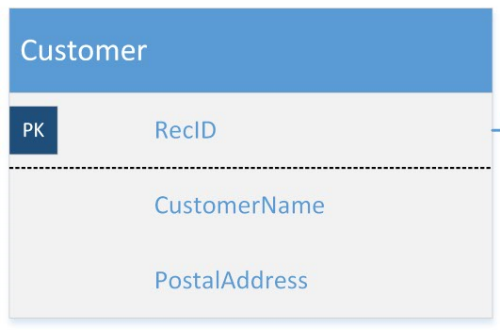 Relationships are specified by crow’s foot connectors between entities. Each end of the connector is one of the following.The following ERD shows a greatly simplified diagram for a sales order. The interpretation of this model is as follows:Each sales order is associated with one and only one customer.A customer has zero or more sales orders.A sales order consists of one or more sales order lines.Each sales order line is associated with one and only one sales order.Each sales order line lists one and only one product.A product can appear on multiple sales order lines, both within a sales order and across sales orders.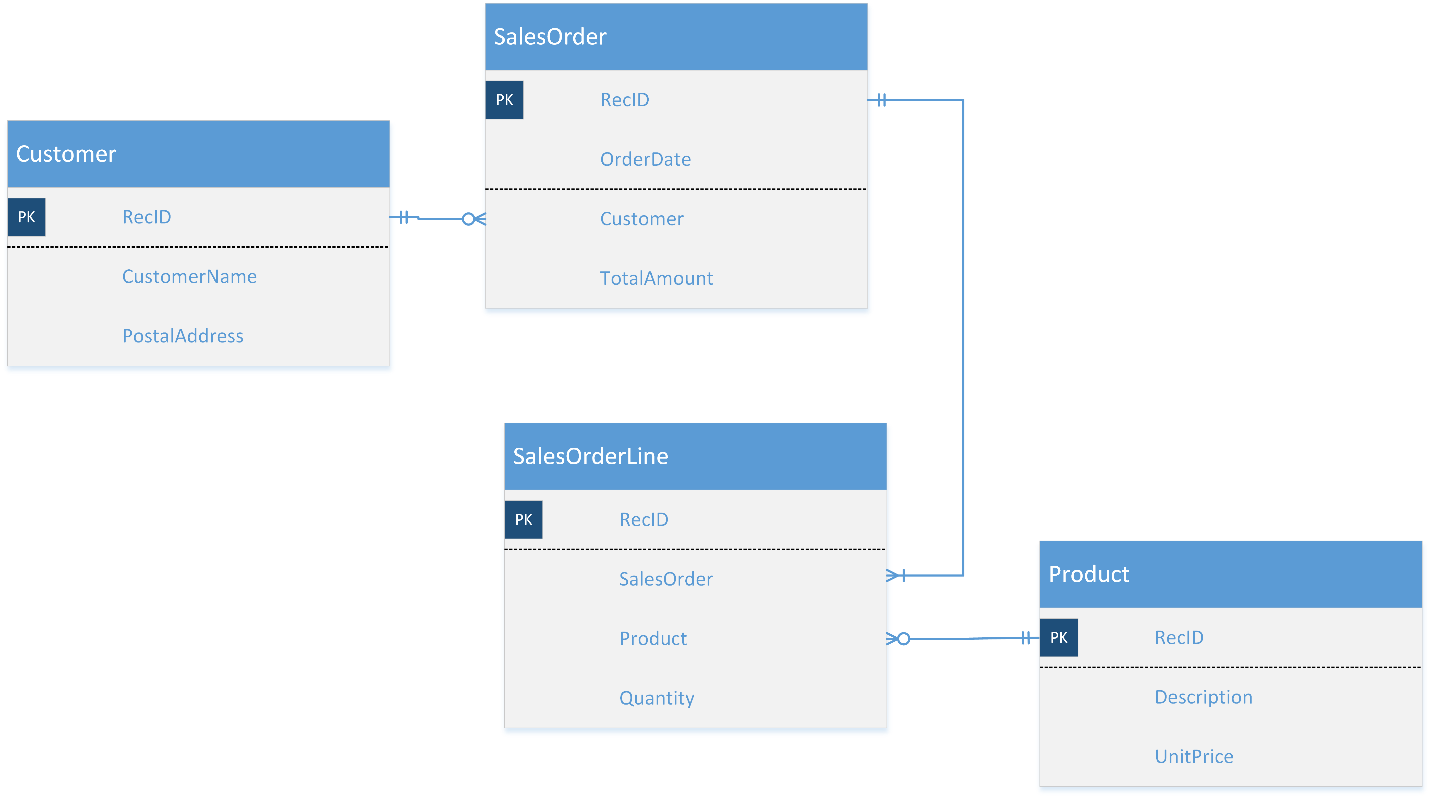 The connectors in the ERD also specify which fields are used as the lookup fields between entities. For example, the Customerfield in the SalesOrder entity is a lookup of the RecordID field in the Customer entity. Note that the lookup is not on theCustomerID field.Referential integrityReferential integrity is implemented on lookup fields to help guarantee that associations between rows in entities are valid. The value of the lookup field (also known as a foreign key) in any referencing entity must always refer to a valid row in the referenced entity (by way of the primary key in the referenced entity). In the common data model, the following rules are applied to maintain referential integrity:The value of a lookup field must match the primary key of a row in the lookup entity. For example, you cannot associate a sales order line with a non-existent sales order.Cascading delete: If a row in the referenced entitiy is deleted, all the associated rows in the referencing entity are deleted. As an example, in the common data model, if a SalesOrder row is deleted, the corresponding SalesOrderCharge, SalesOrderTax, and SalesOrderLine rows are deleted. If a SalesOrderLine row is deleted, corresponding SalesOrderLineTax and SalesOrderLineCharge rows are deleted. The cascading delete rule applies to all entities in a header-line composition.Restricted delete: You cannot delete a row in the referenced entity if it has associated rows in the referencing entity. As an example, in the common data model, if you try to delete a Product row, and the Product row is referenced in a SalesOrderLine row, then Product delete will be restricted (blocked). This is called a lookup pattern, and restricted delete is applied to all lookup patterns.Referential integrity is maintained when data is added or imported into the common data model. If primary keys do not exist, they are created. If you attempt to import data that would break referential integrity, the import will fail.Header-line compositionThe header-line composition pattern is implemented on the following entity pairs.Sales Order and Sales Order LinePurchase Order and Purchase Order LineSales Invoice and Sales Invoice LineSupplier Invoice and Supplier Invoice LineCase and Case ActivityUsing Sales Order as an example, the combination of the sales order header (Sales Order entity) and its associated sales order line items (Sales Order Line entity) compose the entire sales order. When a sales order is deleted, all the associated sales order line items are deleted. Note that any customer associated with the sales order is not deleted, even though the sales order is associated with a customer. The entity schema allows a Customer row to exist even if there is no sales order associated with that customer.Entity field propertiesSome field types have additional properties that affect what you can store in the field.System fieldsA set of standard fields is included with every entity. These fields are used to provide behaviors such as concurrency management, security, and audit trails.Naming conventionsTo provide a consistent experience across objects, and to improve discoverability and usability, the common data model follows these naming conventions:Entity names are singular. Examples: Tenant, Family, SalesOrder.Entity ID names are created by appending “Id” to the entity name. Examples: WorkerId, CaseId, FamilyId.Lookup fields are named with the entity name of the entity that they are related to. Example: The Worker entity has a lookup field that is named Organization, and that is foreign key to the primary key of the Organization entity. In this case, the company is the employer of the employee.Entity versioningEntities created with the common data model during the Public Preview will be not be supported when the Common Data Service (Version 1.0) is released. While in some cases there are no or minor changes, other areas have undergone a more significant change based on the feedback received during the preview.Security The Common Data Service provides a security framework to help protect your data. All applications that use the Common Data Service, such as Microsoft PowerApps, Microsoft Power BI, and Microsoft Flow, are subject to the security that is defined in the security framework.Common Data Service security is based on role-based security. Data in the Common Data Service can be secured at several levels:Database level – Admins can define which users can perform all administrative operations in the Common Data Service. Entity level – Admins can define which users have access to entities, and what actions those users can take on those entities. Record level – Admins can use policies to define which records a user has access to in a given entity. Security modelThe Common Data Service provides a security framework to help protect your data. You can control security for your data at several levels - at the database level, entity or now even record-level! You can choose how to structure your security based on role memberships, Permission Sets and policies. Read on to learn more about the ways you can secure your data.Database securityThere are two modes in which the Common Data Service can run: open or restricted. In open mode, the data stored in the common data service is open to all users. This means that you can share apps and view data without having to worry about managing permissions to your data. Everyone will always have the needed permissions to use any app. When using Microsoft PowerApps, your database will be created in restricted mode by default, but you can optionally choose to open access at creation time. After your database is created you can always toggle between open mode and restricted access on the database tab of the admin center. If you choose to store sensitive data, you should turn off the open mode setting and grant specific data permissions to users by using the admin center. When running in restricted mode, you will need to configure the role-based security described in the following section.Role-based securityA role-based system is used to grant users permissions to data. The security model is a hierarchy, with each level representing a different level of access. At the lowest level are individual create, read, update, and delete permissions on a single entity. A collection of these entity level permissions form a permission set. Multiple permission sets can then be combined to create a role. A role is the top-level artifact that encompasses all the permissions needed by a user or a group of users.Permission setsPermission sets are the building blocks of the role-based security framework. A permission set specifies the level of access that is granted to a set of entities. Create, read, update, and delete permissions can be granted to any entity included in the permission set. A permission set should contain a set of entities needed to perform a specific task or run a single app. There is also a set of out-of-the-box permission sets that grant access to the out-of-the-box entities. Add these permission sets to a role to leverage the out-of-the-box entities, or create your own.Policies (Technical Preview)Policies determine the records that a user has access to within an entity. A policy can be used to simplify your Common Data Service application or PowerApp. The policy allows you to limit the data returned to the user to only the set that is relevant to them. A policy restricts access based on the value of a field within the record.Policies can be defined to only return values:With a given picklist valueWhere the current user of the application matches the user stored in the recordRolesIn restricted mode, every user must have one or more role assigned to them. Managing security through roles allows you to save time by not having to set up security for each user. A role can be set up for a given position within your company, and assigned to any person who is in that position. Users can also be automatically added to a role based on the Azure Active Directory groups they belong to.Roles combine the permissions granted across the permission sets added to them. In this way, members of a role can access all the data provided to them by the permission sets included in the role.Out-of-the-box security rolesDatabase OwnerThe Database Owner role is intended for users in an administrative function. Users in this role will always have full access to all entities in the database, even as new entities are added. The database owner role also provides users the ability to create and edit entity schema in the environment.Organization UserThe Organization User role is the default role assigned to all users. This role is intended to provide all users access to the entities that contain public data.PowerAppsFor information about configuring security in PowerApps, see Configure database security.Privacy noticeWith the Microsoft PowerApps common data model we collect and store custom entity and field names in our diagnostic systems. We use this knowledge to improve the common data model for our customers. The entity and field names that Creators create help us understand scenarios that are common across the Microsoft PowerApps community and ascertain gaps in the service’s standard entity coverage, such as schemas related to organizations. The data in the database tables associated with these entities is not accessed or used by Microsoft or replicated outside of the region in which the database is provisioned. Note, however, the custom entity and field names may be replicated across regions and are deleted in accordance with our data retention policies. Microsoft is committed to your privacy as described further in our Trust Center.Customer service entitiesThe customer service entities manage issues from your customers, including tracking, escalation, and documentation.Customer service ERD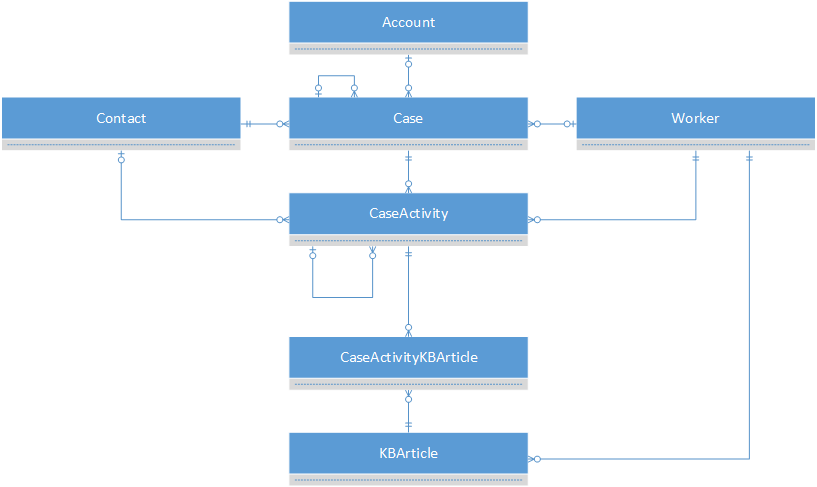 Customer service referenceCase (Case) EntityA problem, question, or request encountered by a customer on a product, service, or interaction that requires support intervention.RelationshipsField groupsCaseActivity (Case activity) EntityActions performed by a support worker or customer that must be logged for a case, for example, contacts, escalations, and case status changes.RelationshipsField groupsCaseActivityKBArticle (Case activity KB article) EntityAssociates a knowledge base article with a case activity.RelationshipsField groupsKBArticle (KB article) EntityA knowledge base article that contains technical information that may be relevant in customer support scenarios.RelationshipsField groupsFoundation entitiesThe foundation entities are used to drive other entities in the Common Data Model. They contain information that is relevant to nearly every other entity functional group.Foundation ERD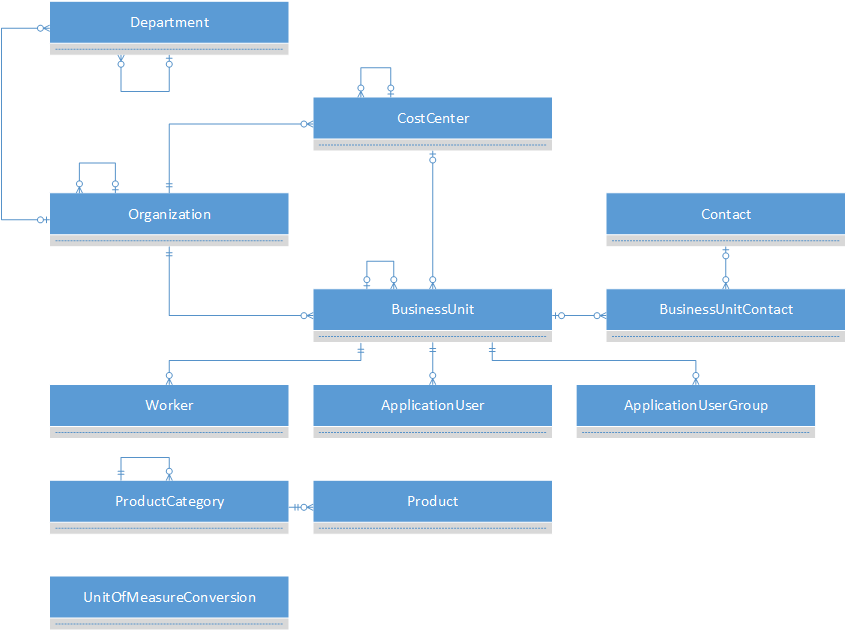 Foundation referenceBusinessUnit (Business unit) EntityA division or unit within an organization with a defined business function.RelationshipsField groupsBusinessUnitContact (Business unit contact) EntityAssociates a business unit and a contact. This entity creates a many-to-many relationship between the two entities.RelationshipsField groupsCostCenter (Cost center) EntityA department within an organization that does not directly add profits to an organization but costs the organization money to operate.RelationshipsField groupsDepartment (Department) EntityA department within an organization.RelationshipsField groupsProduct (Product) EntityAn item that is available for sale.RelationshipsField groupsProductCategory (Product category) EntityA categorization of a product.RelationshipsField groupsProductCategoryAssignment (Product category assignment) EntityAssociates a product and a product category. This entity creates a many-to-many relationship between the two entities.RelationshipsField groupsUnitOfMeasureConversion (Unit of measure conversion) EntityThe linear conversion rate of one unit of measure to another.RelationshipsThis entity has no relationships.Field groupsUserOrGroup (User or group) EntityA user or a group.RelationshipsThis entity has no relationships.Field groupsHuman resources entitiesThe human resources entities let you manage employment information, jobs, leaves, and positions.Human resources ERD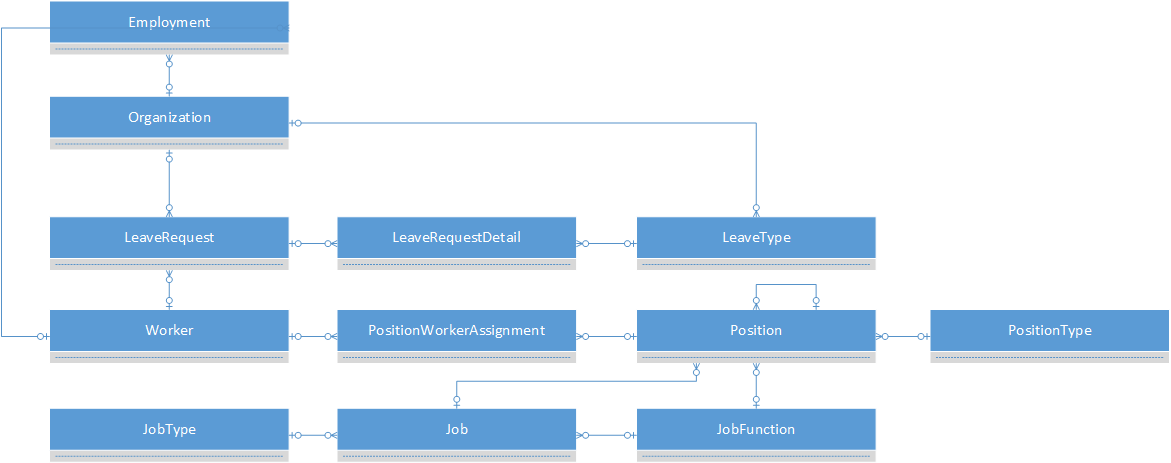 Human resources referenceEmployment (Employment) EntityEmployment information of a worker who has been hired by an organization.RelationshipsField groupsJob (Job) EntityRole or responsibility that an employee or contractor has within an organization.RelationshipsField groupsJobFunction (Job Function) EntityClassification defining the function of the job, for example, professionals, technicians, or service workers.RelationshipsThis entity has no relationships.Field groupsJobType (Job Type) EntitySecondary classification of jobs, for example, exempt and nonexempt positions.RelationshipsThis entity has no relationships.Field groupsLeaveRequest (Leave request) EntityRequest entered for leave or time off.RelationshipsField groupsLeaveRequestDetail (Leave request detail) EntityDetails captured during the leave request process.RelationshipsField groupsLeaveType (Leave type) EntityClassifications of different types of leave that are offered by an organization.RelationshipsField groupsPosition (Position) EntityAn instance of a job. Positions are assigned to workers.RelationshipsField groupsPositionType (Position Type) EntityClassification of positions in an organization, for example, full-time, part-time, or volunteer.RelationshipsThis entity has no relationships.Field groupsPositionWorkerAssignment (Position worker assignment) EntityThe position or job instance that an employee or contractor has been assigned. Assignments are defined by a start-date and an end-date.RelationshipsField groupsPerson, organization, and group entitiesThe people, organizations, and groups entities encompass a rich set of people and organizations that you might interact with, including employees, contractors, donors, volunteers, fans, alumni, and families.Person, organization, and group ERD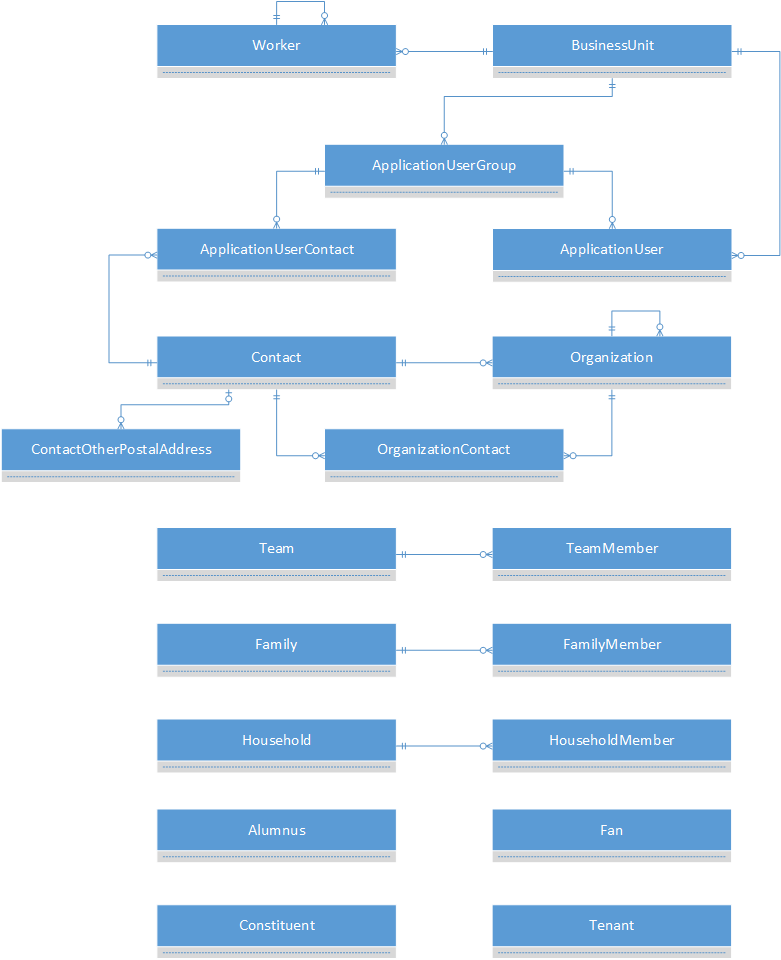 Person, organization, and group referenceAlumnus (Alumnus) EntityA graduate of a school.RelationshipsThis entity has no relationships.Field groupsApplicationUser (Application user) EntityA person who can be authenticated as a user of Common Data Service.RelationshipsField groupsApplicationUserContact (Application user contact) EntityAssociates an application user and a contact. This entity creates a many-to-many relationship between the two entities.RelationshipsField groupsApplicationUserGroup (Application user group) EntityA collection of application users.RelationshipsField groupsConstituent (Constituent) EntityA member of a constituency.RelationshipsThis entity has no relationships.Field groupsContact (Contact) EntityA person who serves as a contact for an organization.RelationshipsField groupsContactOtherPostalAddress (Contact other postal address) EntityA postal address that is associated with a contact. It is separate from the shipping address and the mailing address.RelationshipsField groupsFamily (Family) EntityA group of related people. Individual family members are described in the FamilyMember entity.RelationshipsThis entity has no relationships.Field groupsFamilyMember (Family member) EntityA person who is a member of a Family entity.RelationshipsField groupsFan (Fan) EntityA fan of a sports team.RelationshipsThis entity has no relationships.Field groupsHousehold (Household) EntityA group of individuals who share a living space. Individual household members are described in the HouseholdMember entity.RelationshipsThis entity has no relationships.Field groupsHouseholdMember (Household member) EntityA person who is a member of a Household entity.RelationshipsField groupsOrganization (Organization) EntityA corporate organization that can have business units.RelationshipsField groupsOrganizationContact (Organization contact) EntityAssociates an organization and a contact. This entity creates a many-to-many relationship between the two entities.RelationshipsField groupsTeam (Team) EntityA group of persons who participate together in a defined effort.RelationshipsThis entity has no relationships.Field groupsTeamMember (Team member) EntityA person who is a member of a team.RelationshipsField groupsTenant (Tenant) EntityA person or organization that leases space.RelationshipsThis entity has no relationships.Field groupsWorker (Worker) EntityA person who is engaged by an organization as an employee, contractor, or volunteer.RelationshipsField groupsProductivity entitiesThe productivity entities let you track events and messages.Productivity ERD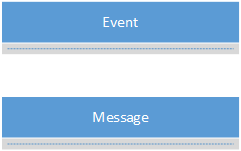 Productivity referenceEvent (Event) EntityAn event (appointment, meeting) within a user’s mailbox or related to data within the Common Data Service. This entity is connected to Microsoft Graph to retrieve mail box events.RelationshipsThis entity has no relationships.Field groupsMessage (Message) EntityA message (email) within a user’s mailbox or related to data within the Common Data Service. This entity is connected to Microsoft Graph to retrieve mail box messages.RelationshipsThis entity has no relationships.Field groupsPurchasing entitiesThe purchasing entities let you create purchasing solutions and track vendor invoices.Purchase order ERD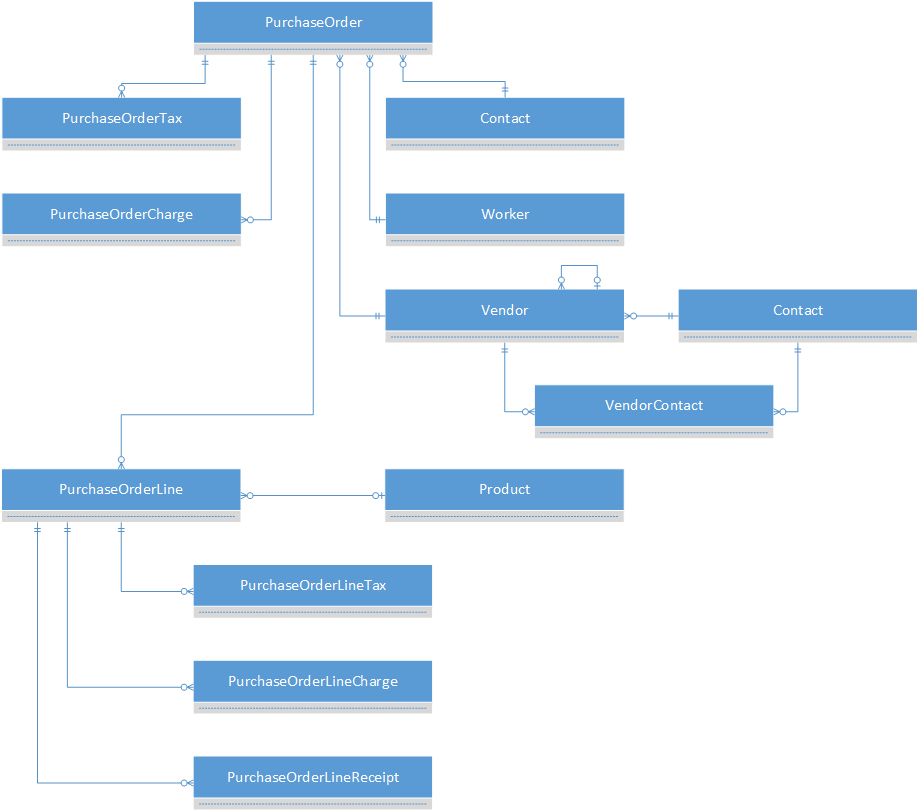 Vendor invoice ERD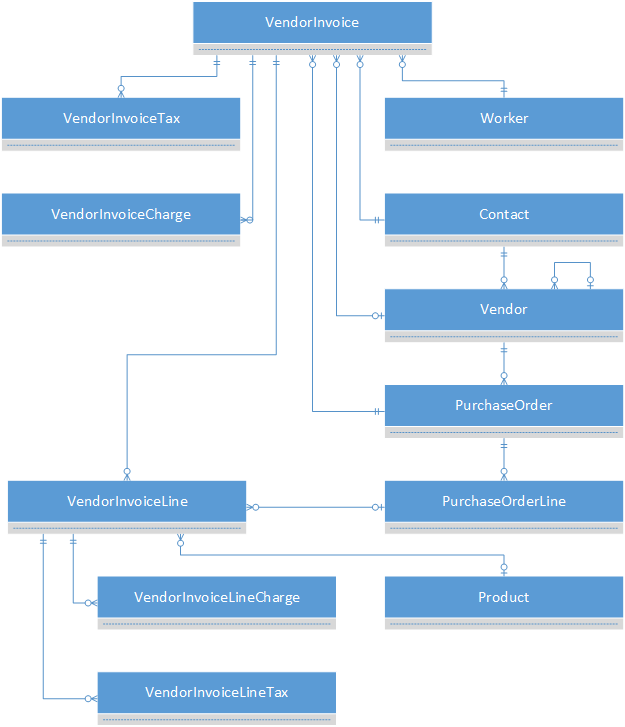 Purchasing referencePurchaseOrder (Purchase order) EntityAn offer for a commercial engagement issued by the company to a vendor to make a purchase.RelationshipsField groupsPurchaseOrderCharge (Purchase order charge) EntityAn indirect charge in addition to product pricing and taxes, such as freight or insurance, that applies to the whole purchase order.RelationshipsField groupsPurchaseOrderLine (Purchase order line) EntityA component of a purchase order that contains a portion of the total amount including information such as product, quantity, and price.RelationshipsField groupsPurchaseOrderLineCharge (Purchase order line charge) EntityAn indirect charge in addition to product pricing and taxes, such as freight or insurance, that applies to the purchase order line.RelationshipsField groupsPurchaseOrderLineReceipt (Purchase order line receipt) EntityThe receipt of product on the line of a purchase order for part or all of the line quantity.RelationshipsField groupsPurchaseOrderLineTax (Purchase order line tax) EntityTax incurred on a purchase order line.RelationshipsField groupsPurchaseOrderTax (Purchase order tax) EntityTax incurred on a purchase order as a whole.RelationshipsField groupsVendor (Vendor) EntityAn organization that has sold products to the customer at least once.RelationshipsField groupsVendorContact (Vendor contact) EntityAssociates a vendor and a contact. This entity creates a many-to-many relationship between the two entities.RelationshipsField groupsVendorInvoice (Vendor invoice) EntityAn invoice received from a vendor that documents the liability for a purchase.RelationshipsField groupsVendorInvoiceCharge (Vendor invoice charge) EntityAn indirect charge in addition to product pricing and taxes, such as freight or insurance, that applies to the whole invoice.RelationshipsField groupsVendorInvoiceLine (Vendor invoice line) EntityA component of a vendor invoice that contains a portion of the invoiced amount including information such as product, quantity, and price.RelationshipsField groupsVendorInvoiceLineCharge (Vendor Invoice Line Charge) EntityAn indirect charge in addition to product pricing and taxes, such as freight or insurance, that applies to the invoice line.RelationshipsField groupsVendorInvoiceLineTax (Vendor invoice line tax) EntityTax charged on a vendor invoice line.RelationshipsField groupsVendorInvoiceTax (Vendor invoice tax) EntityTax charged on a vendor invoice as a whole.RelationshipsField groupsSales entitiesThe sales entities let you create end-to-end sales solutions, from tracking leads and opportunities, to following through with contacts, to accepting and delivering orders, to sending invoices.Sales invoice ERD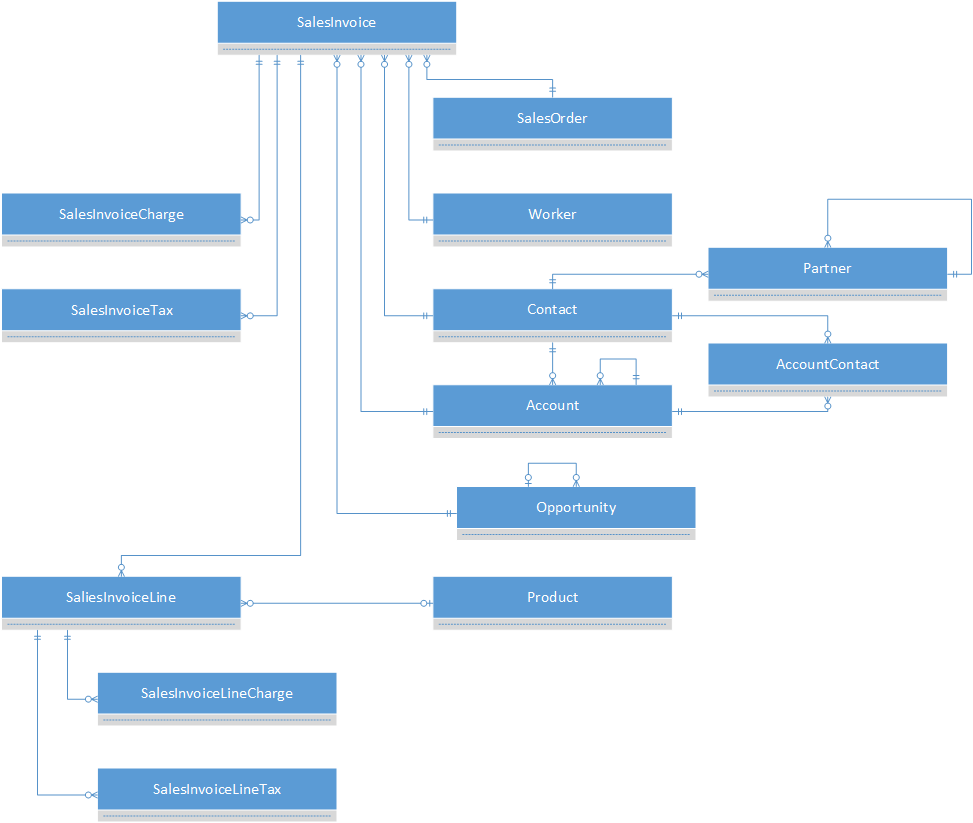 Sales order ERDThe sales order is modeled with a header, lines, and deliveries. The delivery enables a single line item to be broken up into shipments to different locations. For example, out of 100 items of a specific product, 60 items are shipped to one location, and 40 items are shipped to another location.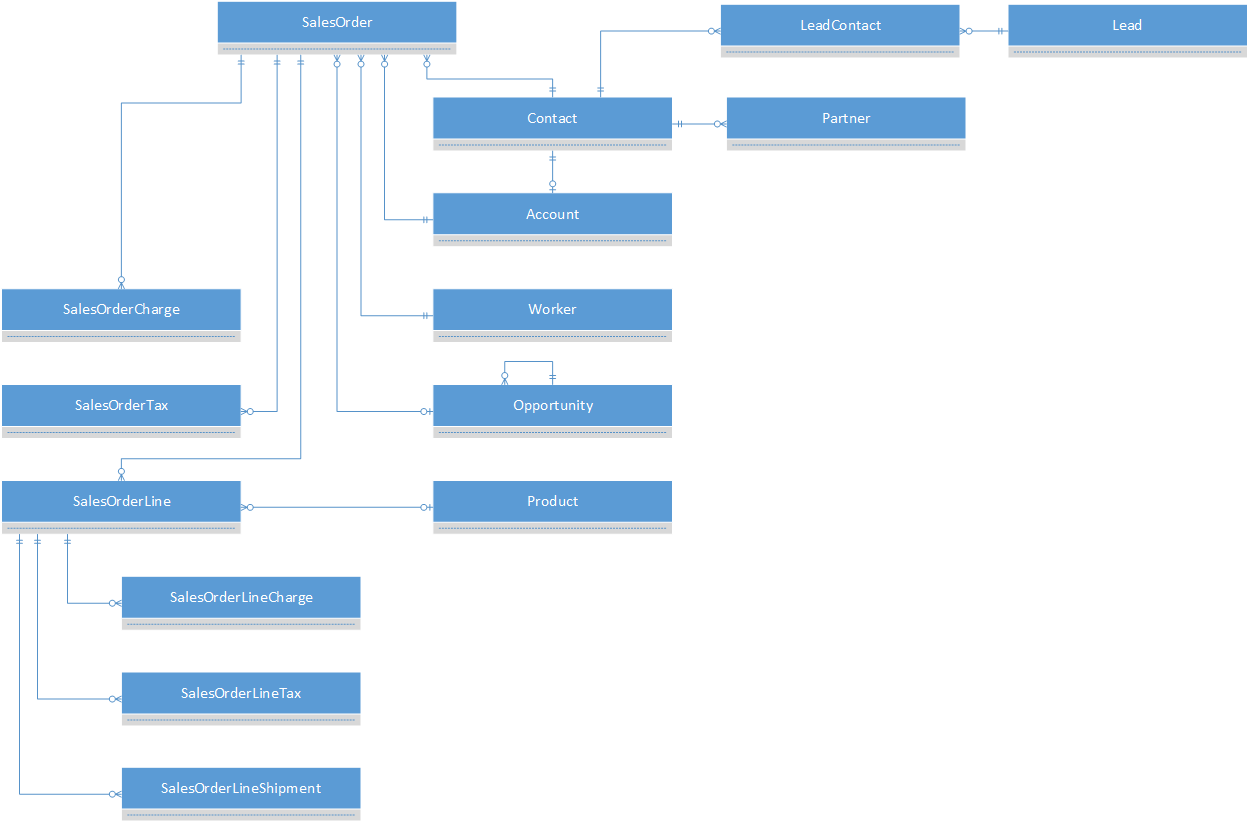 Quotation ERD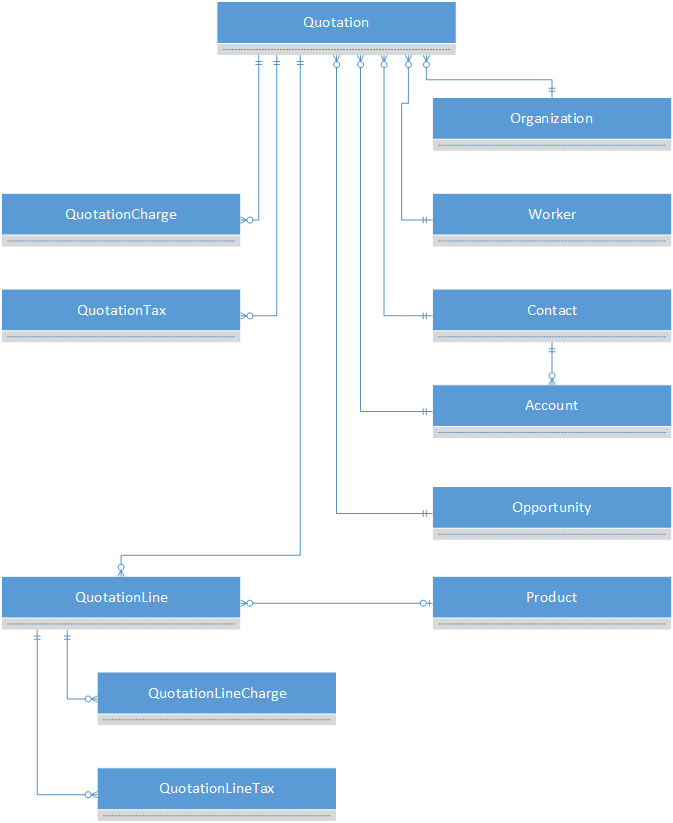 Competitor ERD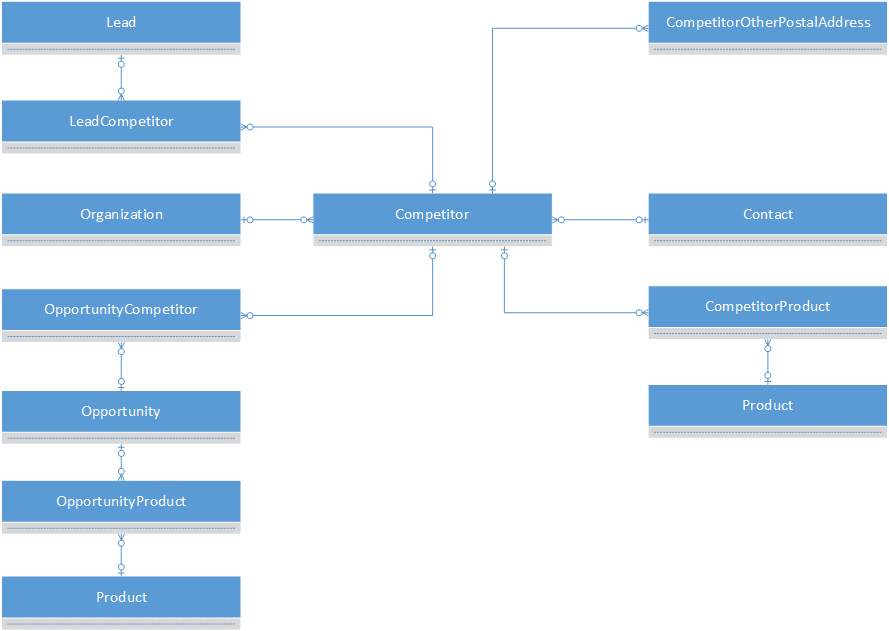 Lead ERD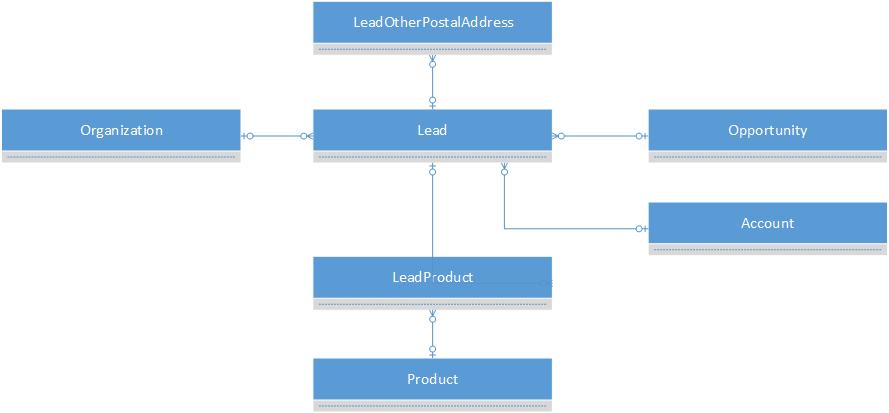 Sales referenceAccount (Account) EntityA person or organization that buys offered goods or services.RelationshipsField groupsAccountContact (Account contact) EntityAssociates an account and a contact. This entity creates a many-to-many relationship between the two entities.RelationshipsField groupsAccountGroup (Account group) EntityA collection of accounts.RelationshipsField groupsAccountLead (Account lead) EntityAssociates a account and a lead. This entity creates a many-to-many relationship between the two entities.RelationshipsField groupsAccountOtherPostalAddress (Account other postal address) EntityA postal address that is associated with an account. It is separate from the shipping address and the mailing address.RelationshipsField groupsCompetitor (Competitor) EntityBusiness competing for the sale represented by a lead or opportunity.RelationshipsField groupsCompetitorOtherPostalAddress (Competitor other postal address) EntityAdditional addresses for a competitor.RelationshipsField groupsCompetitorProduct (Competitor product) EntityAssociation between a competitor and a product offered by the competitor.RelationshipsField groupsContactLead (Contact lead) EntityAssociates a contract and a lead. This entity creates a many-to-many relationship between the two entities.RelationshipsField groupsLead (Lead) EntityA person who is interested in receiving information about the products or services that the company offers.RelationshipsField groupsLeadCompetitor (Lead competitor) EntityAssociates a lead and a competitor. This entity creates a many-to-many relationship between the two entities.RelationshipsField groupsLeadContact (Lead contact) EntityAssociates a lead and a contact. This entity creates a many-to-many relationship between the two entities.RelationshipsField groupsLeadOtherPostalAddress (Lead other postal address) EntityAdditional addresses for a lead.RelationshipsField groupsLeadProduct (Lead product) EntityAssociates a lead and a product. This entity creates a many-to-many relationship between the two entities.RelationshipsField groupsOpportunity (Opportunity) EntityInformation about potential sales to new or established customers.RelationshipsField groupsOpportunityCompetitor (Opportunity competitor) EntityAssociates an opportunity and a competitor. This entity creates a many-to-many relationship between the two entities.RelationshipsField groupsOpportunityProduct (Opportunity product) EntityAssociates an opportunity and a product. This entity creates a many-to-many relationship between the two entities.RelationshipsField groupsPartner (Partner) EntityAn organization that takes part in a business relationship with another organization with shared risks and profits.RelationshipsField groupsQuotation (Quotation) EntityA sales quote prepared for a customer.RelationshipsField groupsQuotationCharge (Quotation charge) EntityAn indirect charge in addition to product pricing and taxes, such as freight or insurance, that applies to the whole quotation.RelationshipsField groupsQuotationLine (Quotation line) EntityA component of a quotation that contains a portion of the quoted amount including information such as product, quantity, and price.RelationshipsField groupsQuotationLineCharge (Quotation line charge) EntityAn indirect charge in addition to product pricing and taxes, such as freight or insurance, that applies to the quotation line.RelationshipsField groupsQuotationLineTax (Quotation line tax) EntityTax charged on a quotation line.RelationshipsField groupsQuotationTax (Quotation tax) EntityTax charged on a quotation as a whole.RelationshipsField groupsSalesInvoice (Sales invoice) EntityAn invoice sent to a customer to document the customer's liability for a purchase.RelationshipsField groupsSalesInvoiceCharge (Sales invoice charge) EntityAn indirect charge in addition to product pricing and taxes, such as freight or insurance, that applies to the whole invoice.RelationshipsField groupsSalesInvoiceLine (Sales invoice line) EntityA component of a sales invoice that contains a portion of the invoiced amount including information such as product, quantity, and price.RelationshipsField groupsSalesInvoiceLineCharge (Sales invoice line charge) EntityAn indirect charge in addition to product pricing and taxes, such as freight or insurance, that applies to the invoice line.RelationshipsField groupsSalesInvoiceLineTax (Sales invoice line tax) EntityTax charged on a sales invoice line.RelationshipsField groupsSalesInvoiceTax (Sales invoice tax) EntityTax charged on a sales invoice as a whole.RelationshipsField groupsSalesOrder (Sales order) EntityAn order issued by a business to a customer for selling products and/or services.RelationshipsField groupsSalesOrderCharge (Sales order charge) EntityAn indirect charge in addition to product pricing and taxes, such as freight or insurance, that applies to the whole sales orderRelationshipsField groupsSalesOrderLine (Sales order line) EntityA component of a sales order that contains a portion of the order amount including information such as product, quantity, and price.RelationshipsField groupsSalesOrderLineCharge (Sales order line charge) EntityAn indirect charge in addition to product pricing and taxes, such as freight or insurance, that applies to the sales order line.RelationshipsField groupsSalesOrderLineShipment (Sales order line shipment) EntityShipment details for a line on sales order. A single line item on a sales order can be split and shipped to different addresses.RelationshipsField groupsSalesOrderLineTax (Sales order line tax) EntityTax charged on a sales order line.RelationshipsField groupsSalesOrderTax (Sales order tax) EntityTax charged on a sales order as a whole.RelationshipsField groupsStandard picklists© 2017 Microsoft Corporation. All rights reserved.This document is provided “as-is.” Information and views expressed in this document, including URL and other Internet Web site references, may change without notice. You bear the risk of using it.Some examples are for illustration only and are fictitious. No real association is intended or inferred.This document does not provide you with any legal rights to any intellectual property in any Microsoft product. You may copy and use this document for your internal, reference purposes.Some information relates to pre-released product which may be substantially modified before it’s commercially released. Microsoft makes no warranties, express or implied, with respect to the information provided here.Functional GroupDescriptionCustomer serviceThe customer service entities manage issues from your customers, including tracking, escalation, and documentation.FoundationThe Foundation entities contain information that is relevant to nearly every other entity group. This group contains entities such as Address and Currency.Human resourcesThe human resources entities let you manage employment information, jobs, leaves, and positions.Person, organization, and groupThese entities encompass a rich set of people and organizations that you might interact with, including workers, vendors, tenants, fans, alumni, and families.ProductivityThe productivity entities let you track events and messages.PurchasingThe Purchasing entities let you create purchasing solutions.SalesThe Sales entities let you create end-to-end sales solutions, from tracking leads and opportunities, to following through with contacts, to accepting and delivering orders, to sending invoices.TypePrimitive TypeDescriptionAddressCompoundThe Address data type is implemented as separate fields for first line, second line, city, state/province, postal code, and country/region.AutoNumberStringNumberSequence is used to automatically generate user-friendly IDs for rows. The ID is a concatenation of a three-character prefix and an automatically incrementing number. For example, the Expense entity has a prefix of “EXP,” so the ExpenseID looks like “EXP001.”BigIntegerBigIntegerBigInteger is used for theRecordId field that is included as a system field in every entity. You cannot create fields that use the BigInteger type.BooleanBooleanA value that supports True and False.CurrencyCompoundThe Currency data type in an entity is implemented as two fields. One field is a decimal value of six decimal places. The other is an enumeration that specifies the currency code – for example, USD or EUR.DateDateTimeOnly the Date portion of the DateTime type is used by the platform. The Date data type is used when time zone conversion should not be done.DateTimeDateTimeA date that is combined with a time of day with fractional seconds that is based on a 24-hour clock.EmailStringEmail is stored as a string but is understood as a separate type, so that special behavior can be implemented in storage, in the user interface, and in application lifecycle management. The string is stored in Unicode format.GuidGuidA guid.IntegerIntegerAn integer between -2,147,483,648 and 2,147,483,647.Lookup[Foreign key]The value matches the primary key in another table and is used to join information between two tables. It is also known as a foreign key.Multiline TextStringMultiple lines of text. The maximum length varies, but it is never more than 2,048. The string is stored in Unicode format.NumberDecimalA total of 32 digits can be stored, with a maximum of six digits to the right of the decimal point.PersonNameCompoundThe PersonName data type is implemented as separate fields for given name (first name), middle name, and surname (last name).PhoneStringPhone is stored as a string but is understood as a separate type, so that special behavior can be implemented in storage, in the user interface. The string is stored in Unicode format.PicklistIntegerThe integer serves as a reference into one of the standard picklists.QuantityQuantityA decimal value.TextStringOne line of text. The maximum length varies, but it is never more than 128 characters. The string is stored in Unicode format.UrlStringUrl is stored as a string but is understood as a separate type, so that special behavior can be implemented in storage, in the user interface. The string is stored in Unicode format.DiagramDescription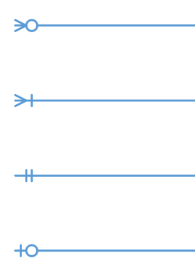 Zero or more
Example: A company has zero or more business units.

One or more
Example: A sales order has one or more order lines.

One and only one
Example: A sales order is associated with exactly one customer.

Zero or one
Example: A postal address is associated with, at most, one country or region.PropertyApplies ToDescriptionDefault valueTextThe default value of the Text field.Max lengthTextThe maximum number of characters in a text field.PrefixNumber SequenceThe prefix that is used for the number sequence. For Example, using the prefix "SO" on Sales orders to generate a number sequence in the format SO0001.PicklistPicklistThe option set type of the field.RequiredAllA value is required for the field.SearchableAllThe data can be searched.UniqueAllValues for the field must be unique across the entity.Field NameDescriptionRecordIDType: BigInteger
Description: Uniquely identifies an instance of an entity.Created By (CreatedByUser)Type: Text
Description: The RecordID of the user who created the entity instance.Created Record Date (CreatedOnDateTime)Type: DateTime
Description: The date and time when the entity instance was created.Last Modified By (LastModifiedByUser)Type: Text
Description: The RecordID of the user who last modified the entity instance.Modified Record Date (LastModifiedDateTime)Type: DateTime
Description: The date and time when the entity instance was last modified.FieldDescriptionAccountLookup: AccountArrivalDateData: DateTime
Required, SearchableBusinessUnitLookup: BusinessUnitCaseId
Primary keyNumber sequence: 
Unique, SearchableCategoryPicklist: CaseCategory
Values: Problem, Question, Request
RequiredCloseDateData: DateTime
SearchableCommentData: MultilineTextCurrentAssignedSupportWorkerLookup: WorkerCurrentContactLookup: ContactCustomerSatisfactionCodePicklist: CaseCustomerSatisfactionCode
Values: Dissatisfied, Neutral, Satisfied, VeryDissatisfied, VerySatisfiedDescriptionData: Text
Maximum length: 255NameData: Text
Required, Maximum length: 60
Description: Case nameOrganizationLookup: OrganizationOriginCodePicklist: CaseOriginCode
Values: Email, Facebook, Other, Phone, Twitter, Web
Required
Description: OriginParentCaseLookup: CaseSeverityPicklist: Severity
Values: High, Low, Normal
RequiredSolutionTypePicklist: CaseSolutionType
Values: SolvedByCustomer, SolvedByKBArticle, SolvedBySupportWorkerStatusPicklist: CaseStatus
Values: Active, Cancelled, Closed, OnHold, Resolved, SolvedAnswered
RequiredRelated entityDescriptionCardinalityTypeAccountAccountOneToManyAssociationContactCurrent contactOneToManyAssociationCaseParent caseOneToManyAssociationWorkerCurrent assigned support workerOneToManyAssociationBusinessUnitBusiness unitOneToManyAssociationOrganizationOrganizationOneToManyAssociationField groupDescriptionFieldsDefaultCreateDefaultCreate field groupName
Category
Status
Severity
ArrivalDate
Description
OriginCode
CurrentContact
ParentCase
Account
CustomerSatisfactionCodeDefaultListDefaultList field groupCaseId
Name
Category
Status
Severity
ArrivalDateDefaultCardDefaultCard field groupCaseId
Name
Status
SeverityDefaultDetailsDefaultDetails field groupCaseId
Name
Category
Status
Severity
ArrivalDate
Description
OriginCode
CurrentContact
ParentCase
Account
CustomerSatisfactionCode
CloseDate
SolutionType
CommentDefaultLookupDefaultLookup field groupCaseId
Name
Category
Status
SeverityDefaultReportDefaultReport field groupCaseId
Name
Category
Status
Severity
ArrivalDate
Description
OriginCode
CurrentContact
ParentCase
Account
CustomerSatisfactionCode
CloseDate
SolutionTypeDefaultIdentificationDefaultIdentification field groupCaseId
NameFieldDescriptionBeginDateData: DateTime
Required, SearchableBusinessUnitLookup: BusinessUnitCaseSeverityPicklist: Severity
Values: High, Low, Normal
Required
Description: Current case severityCaseStatusPicklist: CaseStatus
Values: Active, Cancelled, Closed, OnHold, Resolved, SolvedAnswered
Required
Description: Current case statusCommentData: MultilineTextContactLookup: ContactContactTypePicklist: CaseOriginCode
Values: Email, Facebook, Other, Phone, Twitter, WebDescriptionData: Text
Maximum length: 255EndDateData: DateTime
SearchableHasKBArticleData: Boolean
Required
Description: Has KB article(s)IsReassignmentData: Boolean
RequiredIsSeverityChangeData: Boolean
Required
Description: Is severity changedIsStatusChangeData: Boolean
Required
Description: Is status changedPriorCaseSeverityPicklist: Severity
Values: High, Low, NormalPriorCaseStatusPicklist: CaseStatus
Values: Active, Cancelled, Closed, OnHold, Resolved, SolvedAnsweredReassignedCommentData: Text
Maximum length: 255ReassignedFromCaseWorkerLookup: WorkerReassignedReasonPicklist: CaseReassignedReason
Values: NotResolved
Description: Case reassigned reasonSequenceData: Integer
RequiredSupportCase
Primary keyLookup: Case
RequiredSupportWorkerLookup: WorkerTypePicklist: CaseActivityType
Values: AssignReassignCaseWorker, Cancel, ChangeCaseStatus, Close, Contact, CreateSubcase, Intake, MakeKBReference, Open, Research
RequiredRelated entityDescriptionCardinalityTypeCaseSupport caseOneToManyCompositionContactContactOneToManyAssociationWorkerSupport workerOneToManyAssociationWorkerReassigned from case workerOneToManyAssociationBusinessUnitBusiness unitOneToManyAssociationField groupDescriptionFieldsDefaultCreateDefaultCreate field groupSupportCase
Sequence
Type
BeginDate
Description
Contact
ContactType
CaseSeverity
CaseStatus
HasKBArticle
IsReassignment
IsSeverityChange
IsStatusChangeDefaultListDefaultList field groupSupportCase
Sequence
Type
BeginDate
Description
CaseSeverity
CaseStatusDefaultCardDefaultCard field groupSupportCase
Sequence
Type
BeginDateDefaultDetailsDefaultDetails field groupSupportCase
Sequence
Type
BeginDate
Description
Contact
ContactType
CaseSeverity
CaseStatus
CommentDefaultLookupDefaultLookup field groupSupportCase
Sequence
Type
BeginDate
DescriptionDefaultReportDefaultReport field groupSupportCase
Sequence
Type
BeginDate
Description
Contact
ContactType
CaseSeverity
CaseStatus
HasKBArticle
IsReassignment
IsSeverityChange
IsStatusChangeDefaultIdentificationDefaultIdentification field groupSupportCase
Sequence
DescriptionFieldDescriptionArticleValueData: Integer
RequiredCaseActivity
Primary keyLookup: CaseActivity
RequiredDescriptionData: Text
Maximum length: 255KBArticleLookup: KBArticle
RequiredKBArticleNameData: Text
Maximum length: 60Related entityDescriptionCardinalityTypeCaseActivityCase activityOneToManyAssociationKBArticleKB articleOneToManyAssociationField groupDescriptionFieldsDefaultCreateDefaultCreate field groupCaseActivity
KBArticle
Description
KBArticleName
ArticleValueDefaultListDefaultList field groupCaseActivity
KBArticle
Description
KBArticleNameDefaultCardDefaultCard field groupCaseActivity
KBArticle
KBArticleNameDefaultDetailsDefaultDetails field groupCaseActivity
KBArticle
Description
KBArticleName
ArticleValueDefaultLookupDefaultLookup field groupCaseActivity
KBArticle
DescriptionDefaultReportDefaultReport field groupCaseActivity
KBArticle
Description
KBArticleName
ArticleValueDefaultIdentificationDefaultIdentification field groupCaseActivity
KBArticleFieldDescriptionArticleScoreData: IntegerAuthorLookup: Worker
RequiredDescriptionData: Text
Maximum length: 255KBArticleId
Primary keyNumber sequence: 
Unique, SearchableLinkToArticleData: WebsiteUrlSynopsisData: MultilineTextRelated entityDescriptionCardinalityTypeWorkerAuthorOneToManyAssociationField groupDescriptionFieldsDefaultCreateDefaultCreate field groupDescription
Author
ArticleScore
LinkToArticle
SynopsisDefaultListDefaultList field groupKBArticleId
Description
Author
ArticleScoreDefaultCardDefaultCard field groupKBArticleId
Author
ArticleScoreDefaultDetailsDefaultDetails field groupKBArticleId
Description
Author
ArticleScore
LinkToArticle
SynopsisDefaultLookupDefaultLookup field groupKBArticleId
Description
AuthorDefaultReportDefaultReport field groupKBArticleId
Description
Author
ArticleScore
LinkToArticle
SynopsisDefaultIdentificationDefaultIdentification field groupKBArticleId
DescriptionFieldDescriptionBusinessUnitId
Primary keyNumber sequence: 
Unique, SearchableCostCenterLookup: CostCenterDescriptionData: Text
Maximum length: 128EmailAlternateData: EmailEmailPrimaryData: Email
SearchableFullNameData: Text
Searchable, Maximum length: 128IsDefaultForOrganizationData: Boolean
RequiredIsEmailContactAllowedData: Boolean
RequiredIsPhoneContactAllowedData: Boolean
RequiredMailingPostalAddressData: AddressOfficeGraphIdentifierData: Text
Maximum length: 200OrganizationLookup: OrganizationOrganizationNameData: Text
Maximum length: 128OtherPostalAddressData: AddressParentBusinessUnitLookup: BusinessUnit
Description: Parent business unit IDPartyTypePicklist: PartyType
Values: Group, Organization, Person
RequiredPhone01Data: PhonePhone02Data: PhonePhone03Data: PhonePhonePrimaryData: PhoneSatoriIdData: Text
Maximum length: 128ShippingPostalAddressData: AddressSourcePicklist: Source
Values: Default
RequiredStatusPicklist: BusinessUnitStatus
Values: Active, Inactive
RequiredTaxIdentificationIssuerData: Text
Maximum length: 128TaxIdentificationNumberData: Text
Maximum length: 128WebsiteURLData: Text
Maximum length: 255Related entityDescriptionCardinalityTypeCostCenterCost centerOneToManyAssociationOrganizationOrganizationOneToManyAssociationBusinessUnitParent business unit IDOneToManyAssociationField groupDescriptionFieldsDefaultCreateDefaultCreate field groupOrganizationName
Description
ParentBusinessUnit
CostCenter
MailingPostalAddress
PhonePrimary
WebsiteURL
EmailPrimary
PartyType
Source
IsEmailContactAllowed
IsPhoneContactAllowed
Status
IsDefaultForOrganizationDefaultListDefaultList field groupBusinessUnitId
FullName
OrganizationName
Description
ParentBusinessUnitDefaultCardDefaultCard field groupFullName
OrganizationName
ParentBusinessUnitDefaultDetailsDefaultDetails field groupBusinessUnitId
FullName
OrganizationName
Description
ParentBusinessUnit
CostCenter
MailingPostalAddress
PhonePrimary
WebsiteURL
EmailPrimaryDefaultLookupDefaultLookup field groupBusinessUnitId
FullName
OrganizationNameDefaultReportDefaultReport field groupBusinessUnitId
FullName
OrganizationName
Description
ParentBusinessUnit
CostCenter
MailingPostalAddress
PhonePrimary
WebsiteURL
EmailPrimaryDefaultIdentificationDefaultIdentification field groupBusinessUnitId
FullNameFieldDescriptionBusinessUnit
Primary keyLookup: BusinessUnit
RequiredContactLookup: Contact
RequiredDataSourcePicklist: Source
Values: Default
Required
Description: SourceDescriptionData: Text
Maximum length: 128Related entityDescriptionCardinalityTypeBusinessUnitBusiness unitOneToManyAssociationContactContactOneToManyAssociationField groupDescriptionFieldsDefaultCreateDefaultCreate field groupBusinessUnit
Contact
DataSource
DescriptionDefaultListDefaultList field groupBusinessUnit
Contact
DataSource
DescriptionDefaultCardDefaultCard field groupBusinessUnit
Contact
DataSource
DescriptionDefaultDetailsDefaultDetails field groupBusinessUnit
Contact
DataSource
DescriptionDefaultLookupDefaultLookup field groupBusinessUnit
Contact
DataSource
DescriptionDefaultReportDefaultReport field groupBusinessUnit
Contact
DataSource
DescriptionDefaultIdentificationDefaultIdentification field groupBusinessUnit
ContactFieldDescriptionCostCenterId
Primary keyNumber sequence: 
Unique, SearchableDescriptionData: Text
Maximum length: 128NameData: Text
Required, Maximum length: 128OrganizationLookup: Organization
RequiredParentCostCenterLookup: CostCenterRelated entityDescriptionCardinalityTypeOrganizationOrganizationOneToManyAssociationCostCenterParent cost centerOneToManyAssociationField groupDescriptionFieldsDefaultCreateDefaultCreate field groupName
ParentCostCenter
Organization
DescriptionDefaultListDefaultList field groupCostCenterId
Name
ParentCostCenter
OrganizationDefaultCardDefaultCard field groupCostCenterId
Name
ParentCostCenter
OrganizationDefaultDetailsDefaultDetails field groupCostCenterId
Name
ParentCostCenter
Organization
DescriptionDefaultLookupDefaultLookup field groupCostCenterId
Name
ParentCostCenterDefaultReportDefaultReport field groupDescription
CostCenterId
Name
ParentCostCenter
OrganizationDefaultIdentificationDefaultIdentification field groupCostCenterId
NameFieldDescriptionDepartmentId
Primary keyNumber sequence: 
Unique, SearchableDescriptionData: Text
Maximum length: 2048NameData: Text
Required, Maximum length: 2048OrganizationLookup: OrganizationParentDepartmentLookup: DepartmentRelated entityDescriptionCardinalityTypeDepartmentParent departmentOneToManyAssociationOrganizationOrganizationOneToManyAssociationField groupDescriptionFieldsDefaultCardDefaultCard field groupDepartmentId
Name
Organization
ParentDepartmentDefaultCreateDefaultCreate field groupDepartmentId
Name
Organization
ParentDepartment
DescriptionDefaultDetailsDefaultDetails field groupDepartmentId
Name
Organization
ParentDepartment
DescriptionDefaultIdentificationDefaultIdentification field groupDepartmentId
NameDefaultListDefaultList field groupDepartmentId
Name
Organization
ParentDepartmentDefaultLookupDefaultLookup field groupDepartmentId
NameDefaultReportDefaultReport field groupDepartmentId
Name
Organization
ParentDepartment
DescriptionFieldDescriptionDefaultBuyingUnitOfMeasurePicklist: UnitOfMeasure
Values: Bag, Box, Bucket, Centilitre, Centimeter, CubicCentimeter, CubicFeet, CubicInch, CubicMeter, CubicMillimeter, CubicYard, Day, Deciliter, DegreesBrix, Dozen, Each, Feet, FluidOunce, Gallon, GigaByte, Gram, HalfCubicInch, HalfInch, HalfPint, HalfPound, HalfSquareInch, Hour, Inch, Keg, Kilogram, Kilometer, KilowattHour, Litre, Meter, Mgpx, Mile, Milligram, Millilitre, Millimeter, Minute, Month, Ohm, OneEighthCubicInch, OneEighthInch, OneEighthSquareInch, Option, Ounce, Pair, Pallet, PascalSecond, Percentage, pHValue, Piece, Pint, Pound, Quart, QuarterCubicInch, QuarterInch, QuarterPound, QuarterSquareInch, Second, SetOfEquipment, SquareCentimeter, SquareFeet, SquareInch, SquareMeter, SquareMile, SquareMillimeter, SquareYard, Ton, Tray, YardDefaultSellingQuantityData: QuantityDefaultStockingUnitOfMeasurePicklist: UnitOfMeasure
Values: Bag, Box, Bucket, Centilitre, Centimeter, CubicCentimeter, CubicFeet, CubicInch, CubicMeter, CubicMillimeter, CubicYard, Day, Deciliter, DegreesBrix, Dozen, Each, Feet, FluidOunce, Gallon, GigaByte, Gram, HalfCubicInch, HalfInch, HalfPint, HalfPound, HalfSquareInch, Hour, Inch, Keg, Kilogram, Kilometer, KilowattHour, Litre, Meter, Mgpx, Mile, Milligram, Millilitre, Millimeter, Minute, Month, Ohm, OneEighthCubicInch, OneEighthInch, OneEighthSquareInch, Option, Ounce, Pair, Pallet, PascalSecond, Percentage, pHValue, Piece, Pint, Pound, Quart, QuarterCubicInch, QuarterInch, QuarterPound, QuarterSquareInch, Second, SetOfEquipment, SquareCentimeter, SquareFeet, SquareInch, SquareMeter, SquareMile, SquareMillimeter, SquareYard, Ton, Tray, YardDescriptionData: Text
Maximum length: 255IsStockedData: BooleanNameData: Text
Required, Searchable, Maximum length: 60OrganizationLookup: OrganizationProductCategoryLookup: ProductCategoryProductId
Primary keyNumber sequence: 
Unique, SearchableProductTypePicklist: ProductType
Values: Item, Service
RequiredSellingUnitPriceData: Currency
Decimal places: 6StandardCostAmountData: Currency
Decimal places: 6StatusPicklist: ProductStatus
Values: Active, Inactive
RequiredUnitOfMeasureScaleData: IntegerRelated entityDescriptionCardinalityTypeProductCategoryProduct categoryOneToManyAssociationOrganizationOrganizationOneToManyAssociationField groupDescriptionFieldsDefaultCreateDefaultCreate field groupName
ProductType
ProductCategory
Status
Description
StandardCostAmount
SellingUnitPriceDefaultListDefaultList field groupProductId
Name
ProductType
ProductCategory
StatusDefaultCardDefaultCard field groupProductId
Name
ProductType
StatusDefaultDetailsDefaultDetails field groupProductId
Name
ProductType
ProductCategory
Status
Description
StandardCostAmount
SellingUnitPrice
DefaultBuyingUnitOfMeasure
DefaultSellingQuantity
DefaultStockingUnitOfMeasureDefaultLookupDefaultLookup field groupProductId
Name
ProductType
StatusDefaultReportDefaultReport field groupProductId
Name
ProductType
ProductCategory
Status
StandardCostAmount
SellingUnitPrice
DefaultBuyingUnitOfMeasure
DefaultSellingQuantity
DefaultStockingUnitOfMeasureDefaultIdentificationDefaultIdentification field groupProductId
NameFieldDescriptionCategoryId
Primary keyNumber sequence: 
Unique, SearchableDescriptionData: MultilineTextNameData: Text
Required, Maximum length: 60
Description: Category nameOrganizationLookup: OrganizationParentProductCategoryLookup: ProductCategoryRelated entityDescriptionCardinalityTypeProductCategoryParent product categoryOneToManyAssociationOrganizationOrganizationOneToManyAssociationField groupDescriptionFieldsDefaultCreateDefaultCreate field groupName
DescriptionDefaultListDefaultList field groupCategoryId
NameDefaultCardDefaultCard field groupCategoryId
NameDefaultDetailsDefaultDetails field groupCategoryId
Name
DescriptionDefaultLookupDefaultLookup field groupCategoryId
Name
DescriptionDefaultReportDefaultReport field groupCategoryId
Name
DescriptionDefaultIdentificationDefaultIdentification field groupCategoryId
NameFieldDescriptionProduct
Primary keyLookup: Product
RequiredProductCategoryLookup: ProductCategory
RequiredRelated entityDescriptionCardinalityTypeProductProductOneToManyAssociationProductCategoryProduct categoryOneToManyAssociationField groupDescriptionFieldsDefaultCreateDefaultCreate field groupProduct
ProductCategoryDefaultListDefaultList field groupProduct
ProductCategoryDefaultCardDefaultCard field groupProduct
ProductCategoryDefaultDetailsDefaultDetails field groupProduct
ProductCategoryDefaultLookupDefaultLookup field groupProduct
ProductCategoryDefaultReportDefaultReport field groupProduct
ProductCategoryDefaultIdentificationDefaultIdentification field groupProduct
ProductCategoryFieldDescriptionFromToConversionRateData: Number
RequiredFromUnitOfMeasure
Primary keyPicklist: UnitOfMeasure
Values: Bag, Box, Bucket, Centilitre, Centimeter, CubicCentimeter, CubicFeet, CubicInch, CubicMeter, CubicMillimeter, CubicYard, Day, Deciliter, DegreesBrix, Dozen, Each, Feet, FluidOunce, Gallon, GigaByte, Gram, HalfCubicInch, HalfInch, HalfPint, HalfPound, HalfSquareInch, Hour, Inch, Keg, Kilogram, Kilometer, KilowattHour, Litre, Meter, Mgpx, Mile, Milligram, Millilitre, Millimeter, Minute, Month, Ohm, OneEighthCubicInch, OneEighthInch, OneEighthSquareInch, Option, Ounce, Pair, Pallet, PascalSecond, Percentage, pHValue, Piece, Pint, Pound, Quart, QuarterCubicInch, QuarterInch, QuarterPound, QuarterSquareInch, Second, SetOfEquipment, SquareCentimeter, SquareFeet, SquareInch, SquareMeter, SquareMile, SquareMillimeter, SquareYard, Ton, Tray, Yard
RequiredToFromConversionRateData: Number
RequiredToUnitOfMeasurePicklist: UnitOfMeasure
Values: Bag, Box, Bucket, Centilitre, Centimeter, CubicCentimeter, CubicFeet, CubicInch, CubicMeter, CubicMillimeter, CubicYard, Day, Deciliter, DegreesBrix, Dozen, Each, Feet, FluidOunce, Gallon, GigaByte, Gram, HalfCubicInch, HalfInch, HalfPint, HalfPound, HalfSquareInch, Hour, Inch, Keg, Kilogram, Kilometer, KilowattHour, Litre, Meter, Mgpx, Mile, Milligram, Millilitre, Millimeter, Minute, Month, Ohm, OneEighthCubicInch, OneEighthInch, OneEighthSquareInch, Option, Ounce, Pair, Pallet, PascalSecond, Percentage, pHValue, Piece, Pint, Pound, Quart, QuarterCubicInch, QuarterInch, QuarterPound, QuarterSquareInch, Second, SetOfEquipment, SquareCentimeter, SquareFeet, SquareInch, SquareMeter, SquareMile, SquareMillimeter, SquareYard, Ton, Tray, Yard
RequiredField groupDescriptionFieldsDefaultCreateDefaultCreate field groupFromUnitOfMeasure
ToUnitOfMeasure
FromToConversionRate
ToFromConversionRateDefaultListDefaultList field groupFromUnitOfMeasure
ToUnitOfMeasureDefaultCardDefaultCard field groupFromUnitOfMeasure
ToUnitOfMeasureDefaultDetailsDefaultDetails field groupFromUnitOfMeasure
ToUnitOfMeasure
FromToConversionRate
ToFromConversionRateDefaultLookupDefaultLookup field groupFromUnitOfMeasure
ToUnitOfMeasureDefaultReportDefaultReport field groupFromUnitOfMeasure
ToUnitOfMeasure
FromToConversionRate
ToFromConversionRateDefaultIdentificationDefaultIdentification field groupFromUnitOfMeasure
ToUnitOfMeasureFieldDescriptionDisplayNameData: Text
Required, Maximum length: 255EmailData: Text
Maximum length: 255GivenNameData: Text
Maximum length: 255GraphIdentifier
Primary keyData: Text
Required, Unique, Searchable, Maximum length: 36IsSecurityEnabledData: Boolean
RequiredSurnameData: Text
Maximum length: 255TypePicklist: UserOrGroupType
Values: Group, ServicePrincipal, User
RequiredField groupDescriptionFieldsDefaultCardDefaultCard field groupDisplayName
EmailDefaultCreateDefaultCreate field groupDisplayName
Type
GivenName
Surname
EmailDefaultDetailsDefaultDetails field groupDisplayName
Type
GivenName
Surname
EmailDefaultIdentificationDefaultIdentification field groupGraphIdentifierDefaultListDefaultList field groupDisplayName
Type
EmailDefaultLookupDefaultLookup field groupDisplayName
EmailDefaultReportDefaultReport field groupFieldDescriptionAdjustedWorkerStartDateData: DateTimeEmployerNoticeAmountData: NumberEmployerUnitOfNoticePicklist: EmploymentUnitOfNotice
Values: Month, WeekEmploymentEndDateData: DateTimeEmploymentStartDateData: DateTime
RequiredLastDateWorkedData: DateTimeOrganizationLookup: Organization
RequiredTransitionDateData: DateTimeValidFromData: DateTime
RequiredValidToData: DateTimeWorker
Primary keyLookup: Worker
RequiredWorkerNoticeAmountData: NumberWorkerStartDateData: DateTimeWorkerTypePicklist: WorkerType
Values: Contractor, Employee, Unspecified, Volunteer
RequiredWorkerUnitOfNoticePicklist: EmploymentUnitOfNotice
Values: Month, WeekRelated entityDescriptionCardinalityTypeOrganizationOrganizationOneToManyAssociationWorkerWorkerOneToManyAssociationField groupDescriptionFieldsDefaultCardDefaultCard field groupWorker
Organization
EmploymentStartDate
EmploymentEndDateDefaultCreateDefaultCreate field groupWorker
Organization
EmploymentStartDate
ValidFrom
WorkerTypeDefaultDetailsDefaultDetails field groupWorker
Organization
EmploymentStartDate
EmploymentEndDate
ValidFrom
ValidToDefaultIdentificationDefaultIdentification field groupWorker
OrganizationDefaultListDefaultList field groupWorker
Organization
EmploymentStartDate
EmploymentEndDateDefaultLookupDefaultLookup field groupWorker
OrganizationDefaultReportDefaultReport field groupWorker
Organization
EmploymentStartDate
EmploymentEndDate
ValidFrom
ValidToFieldDescriptionAllowUnlimitedPositionsData: BooleanDefaultFullTimeEquivalentData: NumberDescriptionData: Text
Maximum length: 2048JobFunctionLookup: JobFunctionJobId
Primary keyNumber sequence: 
Unique, SearchableJobTypeLookup: JobTypeMaximumNumberOfPositionsData: IntegerNameData: Text
Searchable, Maximum length: 2048TitlePicklist: JobTitle
Values: NotSpecifiedValidFromData: DateTime
Required, SearchableValidToData: DateTimeRelated entityDescriptionCardinalityTypeJobTypeJob TypeOneToManyAssociationJobFunctionJob FunctionOneToManyAssociationField groupDescriptionFieldsDefaultCardDefaultCard field groupName
Title
ValidFrom
ValidToDefaultCreateDefaultCreate field groupName
Title
ValidFrom
ValidTo
JobFunction
JobType
DefaultFullTimeEquivalentDefaultDetailsDefaultDetails field groupName
Title
ValidFrom
ValidTo
JobFunction
JobType
DefaultFullTimeEquivalentDefaultIdentificationDefaultIdentification field groupJobId
NameDefaultListDefaultList field groupName
Title
ValidFrom
ValidToDefaultLookupDefaultLookup field groupJobId
NameDefaultReportDefaultReport field groupName
Title
ValidFrom
ValidTo
JobFunction
JobType
DefaultFullTimeEquivalentFieldDescriptionDescriptionData: Text
Required, Maximum length: 2048JobFunctionId
Primary keyNumber sequence: 
Unique, SearchableField groupDescriptionFieldsDefaultCardDefaultCard field groupJobFunctionId
DescriptionDefaultCreateDefaultCreate field groupJobFunctionId
DescriptionDefaultDetailsDefaultDetails field groupJobFunctionId
DescriptionDefaultIdentificationDefaultIdentification field groupJobFunctionId
DescriptionDefaultListDefaultList field groupJobFunctionId
DescriptionDefaultLookupDefaultLookup field groupJobFunctionId
DescriptionDefaultReportDefaultReport field groupJobFunctionId
DescriptionFieldDescriptionDescriptionData: Text
Required, Maximum length: 2048ExemptStatusPicklist: JobExemptStatus
Values: DoesNotApply, Exempt, NonExempt
RequiredJobTypeId
Primary keyNumber sequence: 
Unique, SearchableField groupDescriptionFieldsDefaultCardDefaultCard field groupJobTypeId
Description
ExemptStatusDefaultCreateDefaultCreate field groupJobTypeId
Description
ExemptStatusDefaultDetailsDefaultDetails field groupJobTypeId
Description
ExemptStatusDefaultIdentificationDefaultIdentification field groupJobTypeId
DescriptionDefaultListDefaultList field groupJobTypeId
Description
ExemptStatusDefaultLookupDefaultLookup field groupJobTypeId
DescriptionDefaultReportDefaultReport field groupJobTypeId
Description
ExemptStatusFieldDescriptionCommentData: Text
Maximum length: 2048LeaveRequestId
Primary keyNumber sequence: 
Unique, SearchableOrganizationLookup: OrganizationRequestDateData: DateTime
RequiredStatusPicklist: LeaveRequestStatus
Values: Approved, Draft, InReviewWorkerLookup: Worker
RequiredRelated entityDescriptionCardinalityTypeWorkerWorkerOneToManyAssociationOrganizationOrganizationOneToManyAssociationField groupDescriptionFieldsDefaultCardDefaultCard field groupLeaveRequestId
Worker
RequestDate
StatusDefaultCreateDefaultCreate field groupLeaveRequestId
Worker
RequestDate
Status
CommentDefaultDetailsDefaultDetails field groupLeaveRequestId
Worker
RequestDate
Status
CommentDefaultIdentificationDefaultIdentification field groupLeaveRequestId
WorkerDefaultListDefaultList field groupLeaveRequestId
Worker
RequestDate
StatusDefaultLookupDefaultLookup field groupLeaveRequestId
WorkerDefaultReportDefaultReport field groupLeaveRequestId
Worker
RequestDate
StatusFieldDescriptionAmountData: NumberLeaveDateData: DateTime
Required
Description: DateLeaveRequest
Primary keyLookup: LeaveRequest
RequiredLeaveTypeLookup: LeaveType
RequiredRelated entityDescriptionCardinalityTypeLeaveTypeLeave typeOneToManyAssociationLeaveRequestLeave requestOneToManyAssociationField groupDescriptionFieldsDefaultCardDefaultCard field groupLeaveRequest
LeaveType
LeaveDate
AmountDefaultCreateDefaultCreate field groupLeaveRequest
LeaveType
LeaveDate
AmountDefaultDetailsDefaultDetails field groupLeaveRequest
LeaveType
LeaveDate
AmountDefaultIdentificationDefaultIdentification field groupLeaveRequest
LeaveTypeDefaultListDefaultList field groupLeaveRequest
LeaveType
LeaveDate
AmountDefaultLookupDefaultLookup field groupLeaveRequest
LeaveTypeDefaultReportDefaultReport field groupLeaveRequest
LeaveType
LeaveDate
AmountFieldDescriptionDescriptionData: Text
Required, Maximum length: 2048LeaveTypeId
Primary keyNumber sequence: 
Unique, SearchableOrganizationLookup: OrganizationRelated entityDescriptionCardinalityTypeOrganizationOrganizationOneToManyAssociationField groupDescriptionFieldsDefaultCardDefaultCard field groupLeaveTypeId
DescriptionDefaultCreateDefaultCreate field groupLeaveTypeId
DescriptionDefaultDetailsDefaultDetails field groupLeaveTypeId
DescriptionDefaultIdentificationDefaultIdentification field groupLeaveTypeId
DescriptionDefaultListDefaultList field groupLeaveTypeId
DescriptionDefaultLookupDefaultLookup field groupLeaveTypeId
DescriptionDefaultReportDefaultReport field groupLeaveTypeId
DescriptionFieldDescriptionActivationData: DateTimeAvailableForAssignmentData: DateTimeDepartmentLookup: DepartmentDescriptionData: Text
Maximum length: 2048FullTimeEquivalentData: NumberJobLookup: Job
RequiredParentPositionLookup: PositionPositionId
Primary keyNumber sequence: 
Unique, SearchablePositionTypeLookup: PositionTypeRetirementData: DateTimeTitlePicklist: JobTitle
Values: NotSpecifiedValidFromData: DateTime
RequiredValidToData: DateTimeRelated entityDescriptionCardinalityTypePositionParent positionOneToManyAssociationJobJobOneToManyAssociationDepartmentDepartmentOneToManyAssociationPositionTypePosition TypeOneToManyAssociationField groupDescriptionFieldsDefaultCardDefaultCard field groupPositionId
ValidFrom
Description
JobDefaultCreateDefaultCreate field groupPositionId
ValidFrom
ValidTo
PositionType
Job
Department
DescriptionDefaultDetailsDefaultDetails field groupPositionId
ValidFrom
ValidTo
PositionType
Job
Department
DescriptionDefaultIdentificationDefaultIdentification field groupPositionId
DescriptionDefaultListDefaultList field groupPositionId
ValidFrom
Description
JobDefaultLookupDefaultLookup field groupPositionId
DescriptionDefaultReportDefaultReport field groupPositionId
ValidFrom
ValidTo
PositionTypeFieldDescriptionClassificationPicklist: PositionClassification
Values: FullTime, PartTimeDescriptionData: Text
Required, Maximum length: 2048PositionTypeId
Primary keyNumber sequence: 
Unique, SearchableField groupDescriptionFieldsDefaultCardDefaultCard field groupPositionTypeId
Description
ClassificationDefaultCreateDefaultCreate field groupPositionTypeId
Description
ClassificationDefaultDetailsDefaultDetails field groupPositionTypeId
Description
ClassificationDefaultIdentificationDefaultIdentification field groupPositionTypeId
DescriptionDefaultListDefaultList field groupPositionTypeId
Description
ClassificationDefaultLookupDefaultLookup field groupPositionTypeId
DescriptionDefaultReportDefaultReport field groupPositionTypeId
DescriptionFieldDescriptionPosition
Primary keyLookup: Position
RequiredValidFromData: DateTime
RequiredValidToData: DateTimeWorkerLookup: Worker
RequiredRelated entityDescriptionCardinalityTypeWorkerWorkerOneToManyAssociationPositionPositionOneToManyAssociationField groupDescriptionFieldsDefaultCardDefaultCard field groupPosition
ValidFrom
ValidTo
WorkerDefaultCreateDefaultCreate field groupPosition
ValidFrom
ValidTo
WorkerDefaultDetailsDefaultDetails field groupPosition
ValidFrom
ValidTo
WorkerDefaultIdentificationDefaultIdentification field groupPosition
ValidFromDefaultListDefaultList field groupPosition
ValidFrom
ValidTo
WorkerDefaultLookupDefaultLookup field groupPosition
ValidFromDefaultReportDefaultReport field groupPosition
ValidFrom
ValidTo
WorkerFieldDescriptionAlumnusId
Primary keyNumber sequence: 
Unique, Searchable
Description: Type an ID number or code for the account to quickly search and identify the account in system views.BirthdateData: DateBusinessPostalAddressData: AddressDescriptionData: Text
Maximum length: 128EmailAlternateData: EmailEmailPrimaryData: Email
SearchableFacebookIdentityData: Text
Maximum length: 128FullNameData: Text
Searchable, Maximum length: 128GenderPicklist: Gender
Values: Female, Male, Nonspecific, NotSpecifiedGenerationData: Text
Maximum length: 128GraduationClassData: Text
Maximum length: 128GraduationDateData: DateHomePostalAddressData: AddressIsEmailContactAllowedData: Boolean
RequiredIsPhoneContactAllowedData: Boolean
RequiredLinkedInIdentityData: Text
Maximum length: 128NameData: PersonName
Description: Given nameOfficeGraphIdentifierData: Text
Maximum length: 200PartyTypePicklist: PartyType
Values: Group, Organization, Person
RequiredPhoneBusinessData: PhonePhoneCellData: PhonePhoneHomeData: PhonePhonePrimaryData: PhoneProfessionData: Text
Maximum length: 128ShippingPostalAddressData: AddressSocialNetwork01Picklist: SocialNetwork
Values: Facebook, Konnects, LinkedIn, Myspace, Twitter, XINGSocialNetwork02Picklist: SocialNetwork
Values: Facebook, Konnects, LinkedIn, Myspace, Twitter, XINGSocialNetworkIdentity01Data: Text
Maximum length: 128SocialNetworkIdentity02Data: Text
Maximum length: 128SourcePicklist: Source
Values: Default
RequiredStatusPicklist: AlumnusStatus
Values: Current, Inactive, Past
RequiredTwitterIdentityData: Text
Maximum length: 128WebsiteURLData: Text
Maximum length: 255Field groupDescriptionFieldsDefaultCreateDefaultCreate field groupName
GraduationClass
Status
EmailPrimary
HomePostalAddress
Description
FacebookIdentity
TwitterIdentity
PartyType
Source
IsEmailContactAllowed
IsPhoneContactAllowedDefaultListDefaultList field groupFullName
GraduationClass
Status
EmailPrimaryDefaultCardDefaultCard field groupFullName
GraduationClass
PhonePrimaryDefaultDetailsDefaultDetails field groupAlumnusId
Name
GraduationClass
Status
EmailPrimary
HomePostalAddress
Description
FacebookIdentity
TwitterIdentityDefaultLookupDefaultLookup field groupAlumnusId
FullName
GraduationClass
StatusDefaultReportDefaultReport field groupAlumnusId
Name
GraduationClass
Status
EmailPrimary
Description
FacebookIdentity
TwitterIdentityDefaultIdentificationDefaultIdentification field groupAlumnusId
FullNameFieldDescriptionAADUserOID
Primary keyData: Text
Required, Unique, Searchable, Maximum length: 36
Description: AAD user object IDApplicationUserIdNumber sequence: 
Unique, SearchableBirthdateData: DateBusinessPostalAddressData: AddressBusinessUnitLookup: BusinessUnitDescriptionData: Text
Maximum length: 128EmailAlternateData: EmailEmailPrimaryData: Email
Required, Unique, SearchableFacebookIdentityData: Text
Maximum length: 128FullNameData: Text
Maximum length: 128GenderPicklist: Gender
Values: Female, Male, Nonspecific, NotSpecifiedGenerationData: Text
Maximum length: 128HomePostalAddressData: AddressIsAdminData: Boolean
RequiredIsEmailContactAllowedData: Boolean
RequiredIsPhoneContactAllowedData: Boolean
RequiredLinkedInIdentityData: Text
Maximum length: 128NameData: PersonName
Description: Given nameOfficeGraphIdentifierData: Text
Maximum length: 200PartyTypePicklist: PartyType
Values: Group, Organization, Person
RequiredPhoneBusinessData: PhonePhoneCellData: PhonePhoneHomeData: PhonePhonePrimaryData: PhoneProfessionData: Text
Maximum length: 128ShippingPostalAddressData: AddressSocialNetwork01Picklist: SocialNetwork
Values: Facebook, Konnects, LinkedIn, Myspace, Twitter, XINGSocialNetwork02Picklist: SocialNetwork
Values: Facebook, Konnects, LinkedIn, Myspace, Twitter, XINGSocialNetworkIdentity01Data: Text
Maximum length: 128SocialNetworkIdentity02Data: Text
Maximum length: 128SourcePicklist: Source
Values: Default
RequiredStatusPicklist: ApplicationUserStatus
Values: Active, Inactive
RequiredTwitterIdentityData: Text
Maximum length: 128WebsiteURLData: Text
Maximum length: 255Related entityDescriptionCardinalityTypeBusinessUnitBusiness unitOneToManyAssociationField groupDescriptionFieldsDefaultCreateDefaultCreate field groupName
EmailPrimary
Description
SocialNetwork01
SocialNetworkIdentity01
PartyType
Source
IsEmailContactAllowed
IsPhoneContactAllowed
Status
IsAdmin
AADUserOIDDefaultListDefaultList field groupApplicationUserId
FullName
StatusDefaultCardDefaultCard field groupApplicationUserId
FullName
EmailPrimaryDefaultDetailsDefaultDetails field groupApplicationUserId
FullName
Name
EmailPrimary
Description
SocialNetwork01
SocialNetworkIdentity01DefaultLookupDefaultLookup field groupApplicationUserId
FullName
EmailPrimaryDefaultReportDefaultReport field groupApplicationUserId
FullName
Name
EmailPrimary
Description
SocialNetwork01
SocialNetworkIdentity01DefaultIdentificationDefaultIdentification field groupApplicationUserId
FullNameFieldDescriptionApplicationUser
Primary keyLookup: ApplicationUser
RequiredContactLookup: Contact
RequiredDataSourcePicklist: Source
Values: Default
Required
Description: SourceDescriptionData: Text
Maximum length: 128IsOwnerData: Boolean
RequiredRelated entityDescriptionCardinalityTypeApplicationUserApplication userOneToManyAssociationContactContactOneToManyAssociationField groupDescriptionFieldsDefaultCreateDefaultCreate field groupDataSource
Description
IsOwner
Contact
ApplicationUserDefaultListDefaultList field groupDataSource
Description
IsOwner
Contact
ApplicationUserDefaultCardDefaultCard field groupDataSource
Description
IsOwner
Contact
ApplicationUserDefaultDetailsDefaultDetails field groupDataSource
Description
IsOwner
Contact
ApplicationUserDefaultLookupDefaultLookup field groupDescription
IsOwner
Contact
ApplicationUserDefaultReportDefaultReport field groupDataSource
Description
IsOwner
Contact
ApplicationUserDefaultIdentificationDefaultIdentification field groupApplicationUser
ContactFieldDescriptionApplicationUserGroupId
Primary keyNumber sequence: 
Unique, SearchableBusinessUnitLookup: BusinessUnit
RequiredDescriptionData: Text
Maximum length: 128EmailAlternateData: EmailEmailPrimaryData: Email
SearchableFullNameData: Text
Searchable, Maximum length: 128GroupNameData: Text
Maximum length: 128IsSecurityPrincipalData: Boolean
RequiredMailingPostalAddressData: AddressOfficeGraphIdentifierData: Text
Maximum length: 200OtherPostalAddressData: AddressPartyTypePicklist: PartyType
Values: Group, Organization, Person
RequiredPhonePrimaryData: PhoneShippingPostalAddressData: AddressSourcePicklist: Source
Values: Default
RequiredStatusPicklist: ApplicationUserGroupStatus
Values: Active, Inactive
RequiredWebsiteURLData: Text
Maximum length: 255Related entityDescriptionCardinalityTypeBusinessUnitBusiness unitOneToManyAssociationField groupDescriptionFieldsDefaultCreateDefaultCreate field groupStatus
BusinessUnit
PartyType
Source
IsSecurityPrincipalDefaultListDefaultList field groupApplicationUserGroupId
FullName
StatusDefaultCardDefaultCard field groupApplicationUserGroupId
FullName
StatusDefaultDetailsDefaultDetails field groupApplicationUserGroupId
FullName
Status
BusinessUnitDefaultLookupDefaultLookup field groupApplicationUserGroupId
FullName
StatusDefaultReportDefaultReport field groupApplicationUserGroupId
FullName
Status
BusinessUnitDefaultIdentificationDefaultIdentification field groupApplicationUserGroupId
FullNameFieldDescriptionBirthdateData: DateBusinessPostalAddressData: AddressConstituentId
Primary keyNumber sequence: 
Unique, Searchable
Description: Type an ID number or code for the account to quickly search and identify the account in system views.DescriptionData: Text
Maximum length: 128EmailAlternateData: EmailEmailPrimaryData: Email
SearchableFacebookIdentityData: Text
Maximum length: 128FullNameData: Text
Searchable, Maximum length: 128GenderPicklist: Gender
Values: Female, Male, Nonspecific, NotSpecifiedGenerationData: Text
Maximum length: 128HomePostalAddressData: AddressIsEmailContactAllowedData: Boolean
RequiredIsPhoneContactAllowedData: Boolean
RequiredIsSecurityPrincipalData: Boolean
RequiredLinkedInIdentityData: Text
Maximum length: 128NameData: PersonName
Description: Given nameOfficeGraphIdentifierData: Text
Maximum length: 200PartyTypePicklist: PartyType
Values: Group, Organization, Person
RequiredPhoneBusinessData: PhonePhoneCellData: PhonePhoneHomeData: PhonePhonePrimaryData: PhoneProfessionData: Text
Maximum length: 128SatoriIdData: Text
Maximum length: 128ShippingPostalAddressData: AddressSocialNetwork01Picklist: SocialNetwork
Values: Facebook, Konnects, LinkedIn, Myspace, Twitter, XINGSocialNetwork02Picklist: SocialNetwork
Values: Facebook, Konnects, LinkedIn, Myspace, Twitter, XINGSocialNetworkIdentity01Data: Text
Maximum length: 128SocialNetworkIdentity02Data: Text
Maximum length: 128SourcePicklist: Source
Values: Default
RequiredStatusPicklist: ConstituentStatus
Values: Active, Inactive
RequiredTaxIdentificationIssuerData: Text
Maximum length: 128TaxIdentificationNumberData: Text
Maximum length: 128TwitterIdentityData: Text
Maximum length: 128WebsiteURLData: Text
Maximum length: 255Field groupDescriptionFieldsDefaultCreateDefaultCreate field groupName
Status
PhoneCell
PhoneBusiness
EmailPrimary
Description
FacebookIdentity
LinkedInIdentity
TwitterIdentity
PartyType
Source
IsEmailContactAllowed
IsPhoneContactAllowed
IsSecurityPrincipalDefaultListDefaultList field groupFullName
Status
PhoneCell
PhoneBusiness
EmailPrimaryDefaultCardDefaultCard field groupConstituentId
FullName
StatusDefaultDetailsDefaultDetails field groupConstituentId
FullName
Name
Status
PhoneCell
PhoneBusiness
EmailPrimary
Description
FacebookIdentity
LinkedInIdentity
TwitterIdentityDefaultLookupDefaultLookup field groupConstituentId
FullNameDefaultReportDefaultReport field groupConstituentId
FullName
Name
Status
PhoneCell
PhoneBusiness
EmailPrimary
FacebookIdentity
LinkedInIdentity
TwitterIdentityDefaultIdentificationDefaultIdentification field groupConstituentId
FullNameFieldDescriptionBirthdateData: DateBusinessPostalAddressData: AddressBusinessUnitLookup: BusinessUnitContactId
Primary keyNumber sequence: 
Unique, SearchableDepartmentData: Text
Maximum length: 128DescriptionData: Text
Maximum length: 128EmailAlternateData: EmailEmailPrimaryData: Email
SearchableFacebookIdentityData: Text
Maximum length: 128FullNameData: Text
Searchable, Maximum length: 128GenderPicklist: Gender
Values: Female, Male, Nonspecific, NotSpecifiedGenerationData: Text
Maximum length: 128GovernmentIdentifierData: Text
Maximum length: 128HomePostalAddressData: AddressIsEmailContactAllowedData: Boolean
RequiredIsPhoneContactAllowedData: Boolean
RequiredIsPostalMailAllowedData: BooleanLinkedInIdentityData: Text
Maximum length: 128MaritalStatusPicklist: MaritalStatus
Values: Divorced, Married, None, Single, WidowedNameData: PersonName
Description: Given nameOfficeGraphIdentifierData: Text
Maximum length: 200OrganizationLookup: OrganizationPartyTypePicklist: PartyType
Values: Group, Organization, Person
RequiredPersonInformationData: Text
Maximum length: 2048PhoneBusinessData: PhonePhoneCellData: PhonePhoneHomeData: PhonePhonePrimaryData: PhonePrimaryAccountLookup: AccountPrimaryAccountRolePicklist: PrimaryAccountRole
Values: DecisionMaker, Employee, InfluencerProfessionData: Text
Maximum length: 128ShippingPostalAddressData: AddressSocialNetwork01Picklist: SocialNetwork
Values: Facebook, Konnects, LinkedIn, Myspace, Twitter, XINGSocialNetwork02Picklist: SocialNetwork
Values: Facebook, Konnects, LinkedIn, Myspace, Twitter, XINGSocialNetworkIdentity01Data: Text
Maximum length: 128SocialNetworkIdentity02Data: Text
Maximum length: 128SourcePicklist: Source
Values: Default
RequiredStatusPicklist: Status
Values: Active, Inactive
RequiredTwitterIdentityData: Text
Maximum length: 128WebsiteURLData: Text
Maximum length: 255WorkerResponsibleLookup: WorkerRelated entityDescriptionCardinalityTypeAccountPrimary accountOneToManyAssociationWorkerWorker responsibleOneToManyAssociationBusinessUnitBusiness unitOneToManyAssociationOrganizationOrganizationOneToManyAssociationField groupDescriptionFieldsDefaultCreateDefaultCreate field groupName
PhoneCell
PhoneBusiness
PhoneHome
EmailPrimary
FacebookIdentity
LinkedInIdentity
TwitterIdentity
BusinessPostalAddress
WebsiteURL
PartyType
Source
IsEmailContactAllowed
IsPhoneContactAllowed
StatusDefaultListDefaultList field groupFullName
EmailPrimary
PhoneBusiness
PhoneCellDefaultCardDefaultCard field groupFullName
PhoneCell
EmailPrimaryDefaultDetailsDefaultDetails field groupContactId
FullName
Name
PhoneCell
PhoneBusiness
PhoneHome
EmailPrimary
FacebookIdentity
LinkedInIdentity
TwitterIdentity
BusinessPostalAddress
WebsiteURLDefaultLookupDefaultLookup field groupContactId
FullName
EmailPrimaryDefaultReportDefaultReport field groupContactId
FullName
Name
PhoneCell
PhoneBusiness
PhoneHome
EmailPrimary
FacebookIdentity
LinkedInIdentity
TwitterIdentity
BusinessPostalAddress
WebsiteURLDefaultIdentificationDefaultIdentification field groupFullName
EmailPrimaryFieldDescriptionAddressId
Primary keyNumber sequence: 
Unique, SearchableContactLookup: Contact
RequiredDescriptionData: Text
Maximum length: 128OtherPostalAddressData: AddressRelated entityDescriptionCardinalityTypeContactContactOneToManyAssociationField groupDescriptionFieldsDefaultCreateDefaultCreate field groupContact
Description
OtherPostalAddressDefaultListDefaultList field groupContact
Description
OtherPostalAddressDefaultCardDefaultCard field groupContact
Description
OtherPostalAddressDefaultDetailsDefaultDetails field groupContact
Description
OtherPostalAddressDefaultLookupDefaultLookup field groupContact
Description
OtherPostalAddressDefaultReportDefaultReport field groupContact
Description
OtherPostalAddressDefaultIdentificationDefaultIdentification field groupAddressId
ContactFieldDescriptionDescriptionData: Text
Maximum length: 128EmailAlternateData: EmailEmailPrimaryData: Email
SearchableFamilyId
Primary keyNumber sequence: 
Unique, SearchableFullNameData: Text
Searchable, Maximum length: 128GroupNameData: Text
Maximum length: 128MailingPostalAddressData: AddressOtherPostalAddressData: AddressPartyTypePicklist: PartyType
Values: Group, Organization, Person
RequiredPhone01Data: PhonePhone02Data: PhonePhone03Data: PhonePhonePrimaryData: PhoneShippingPostalAddressData: AddressSourcePicklist: Source
Values: Default
RequiredStatusPicklist: FamilyStatus
Values: Active, Inactive
RequiredWebsiteURLData: Text
Maximum length: 255Field groupDescriptionFieldsDefaultCreateDefaultCreate field groupStatus
PhonePrimary
Description
MailingPostalAddress
PartyType
SourceDefaultListDefaultList field groupFamilyId
FullName
Status
PhonePrimaryDefaultCardDefaultCard field groupFamilyId
FullName
Status
PhonePrimaryDefaultDetailsDefaultDetails field groupFamilyId
FullName
Status
PhonePrimary
Description
MailingPostalAddressDefaultLookupDefaultLookup field groupFamilyId
FullName
StatusDefaultReportDefaultReport field groupFamilyId
FullName
Status
PhonePrimaryDefaultIdentificationDefaultIdentification field groupFamilyId
FullNameFieldDescriptionDescriptionData: Text
Maximum length: 128Family
Primary keyLookup: Family
RequiredPersonLookup: Person
RequiredPrimaryRolePicklist: FamilyRole
Values: ElderSiblings, Father, GrandParents, Mother, YoungerSiblings
RequiredStatusPicklist: FamilyMemberStatus
Values: Active, Inactive
RequiredRelated entityDescriptionCardinalityTypeFamilyFamilyOneToManyAssociationPersonPersonOneToManyAssociationField groupDescriptionFieldsDefaultCreateDefaultCreate field groupPerson
PrimaryRole
Family
Description
StatusDefaultListDefaultList field groupPerson
PrimaryRole
FamilyDefaultCardDefaultCard field groupPerson
PrimaryRole
FamilyDefaultDetailsDefaultDetails field groupPerson
PrimaryRole
Family
DescriptionDefaultLookupDefaultLookup field groupPerson
PrimaryRole
FamilyDefaultReportDefaultReport field groupPerson
PrimaryRole
Family
DescriptionDefaultIdentificationDefaultIdentification field groupPerson
FamilyFieldDescriptionBirthdateData: DateBusinessPostalAddressData: AddressDescriptionData: Text
Maximum length: 128EmailAlternateData: EmailEmailPrimaryData: Email
SearchableFacebookIdentityData: Text
Maximum length: 128FanId
Primary keyNumber sequence: 
Unique, Searchable
Description: Type an ID number or code for the account to quickly search and identify the account in system views.FanSinceData: DateFavoritePlayerData: Text
Maximum length: 128FullNameData: Text
Searchable, Maximum length: 128GenderPicklist: Gender
Values: Female, Male, Nonspecific, NotSpecifiedGenerationData: Text
Maximum length: 128HomePostalAddressData: AddressIsEmailContactAllowedData: Boolean
RequiredIsPhoneContactAllowedData: Boolean
RequiredIsSecurityPrincipalData: Boolean
RequiredLinkedInIdentityData: Text
Maximum length: 128NameData: PersonName
Description: Given nameOfficeGraphIdentifierData: Text
Maximum length: 200PartyTypePicklist: PartyType
Values: Group, Organization, Person
RequiredPhoneBusinessData: PhonePhoneCellData: PhonePhoneHomeData: PhonePhonePrimaryData: PhoneProfessionData: Text
Maximum length: 128SatoriIdData: Text
Maximum length: 128ShippingPostalAddressData: AddressSocialNetwork01Picklist: SocialNetwork
Values: Facebook, Konnects, LinkedIn, Myspace, Twitter, XINGSocialNetwork02Picklist: SocialNetwork
Values: Facebook, Konnects, LinkedIn, Myspace, Twitter, XINGSocialNetworkIdentity01Data: Text
Maximum length: 128SocialNetworkIdentity02Data: Text
Maximum length: 128SourcePicklist: Source
Values: Default
RequiredStatusPicklist: FanStatus
Values: Bronze, Club, Gold, Platinum, PreferenceTicket, SeasonTicketHolder, Silver
Required
Description: Fan statusTaxIdentificationIssuerData: Text
Maximum length: 128TaxIdentificationNumberData: Text
Maximum length: 128TwitterIdentityData: Text
Maximum length: 128WebsiteURLData: Text
Maximum length: 255Field groupDescriptionFieldsDefaultCreateDefaultCreate field groupName
Status
FanSince
FavoritePlayer
PartyType
Source
IsEmailContactAllowed
IsPhoneContactAllowed
IsSecurityPrincipalDefaultListDefaultList field groupFullName
Status
FanSince
FavoritePlayerDefaultCardDefaultCard field groupFanId
FullName
StatusDefaultDetailsDefaultDetails field groupFanId
FullName
Name
Status
FanSince
FavoritePlayerDefaultLookupDefaultLookup field groupFanId
FullName
Status
FanSinceDefaultReportDefaultReport field groupFanId
FullName
Name
Status
FanSince
FavoritePlayerDefaultIdentificationDefaultIdentification field groupFanId
FullNameFieldDescriptionDescriptionData: Text
Maximum length: 128EmailAlternateData: EmailEmailPrimaryData: Email
SearchableFullNameData: Text
Searchable, Maximum length: 128GroupNameData: Text
Maximum length: 128HouseholdId
Primary keyNumber sequence: 
Unique, SearchableMailingPostalAddressData: AddressOtherPostalAddressData: AddressPartyTypePicklist: PartyType
Values: Group, Organization, Person
RequiredPhone01Data: PhonePhone02Data: PhonePhone03Data: PhonePhonePrimaryData: PhoneShippingPostalAddressData: AddressSourcePicklist: Source
Values: Default
RequiredStatusPicklist: HouseholdStatus
Values: Active, Inactive
RequiredWebsiteURLData: Text
Maximum length: 255Field groupDescriptionFieldsDefaultCreateDefaultCreate field groupStatus
PhonePrimary
Description
MailingPostalAddress
PartyType
SourceDefaultListDefaultList field groupFullName
Status
PhonePrimaryDefaultCardDefaultCard field groupHouseholdId
FullName
Status
PhonePrimaryDefaultDetailsDefaultDetails field groupHouseholdId
FullName
Status
PhonePrimary
Description
MailingPostalAddressDefaultLookupDefaultLookup field groupHouseholdId
FullName
StatusDefaultReportDefaultReport field groupHouseholdId
FullName
Status
PhonePrimary
DescriptionDefaultIdentificationDefaultIdentification field groupHouseholdId
FullNameFieldDescriptionDescriptionData: Text
Maximum length: 128Household
Primary keyLookup: Household
RequiredPersonLookup: Person
RequiredPrimaryRolePicklist: HouseholdRole
Values: ElderSiblings, Father, GrandParents, Mother, YoungerSiblings
RequiredStatusPicklist: HouseholdMemberStatus
Values: Active, Inactive
RequiredRelated entityDescriptionCardinalityTypeHouseholdHouseholdOneToManyAssociationPersonPersonOneToManyAssociationField groupDescriptionFieldsDefaultCreateDefaultCreate field groupHousehold
Person
PrimaryRole
Description
StatusDefaultListDefaultList field groupPerson
Household
PrimaryRoleDefaultCardDefaultCard field groupHousehold
Person
PrimaryRoleDefaultDetailsDefaultDetails field groupHousehold
Person
PrimaryRole
DescriptionDefaultLookupDefaultLookup field groupHousehold
Person
PrimaryRoleDefaultReportDefaultReport field groupHousehold
Person
PrimaryRoleDefaultIdentificationDefaultIdentification field groupPerson
HouseholdFieldDescriptionDescriptionData: Text
Maximum length: 128DUNSNumberData: Text
Maximum length: 128EmailAlternateData: EmailEmailPrimaryData: Email
SearchableFacebookIdentityData: Text
Maximum length: 128FullNameData: Text
Searchable, Maximum length: 128IndustryCodePicklist: IndustryCode
Values: Accounting, Agriculture, BroadcastingPrintingPublishing, Brokers, BuildingSupplyRetail, BusinessServices, Consulting, ConsumerServices, DesignCreativeManagement, DistributorsDispatchersProcessors, DoctorOfficesClinics, DurableManufacturing, EatingDrinkingPlaces, EntertainmentRetail, EquipmentRentalLeasing, Financial, FoodTobaccoProcessing, InboundCapitalIntensiveProcessing, InboundRepairServices, Insurance, LegalServices, NonDurableMerchandiseRetail, OutboundConsumerService, Petrochemicals, ServiceRetail, SIGAffiliations, SocialServices, SpecialOutboundTradeContractors, SpecialtyRealty, Transportation, UtilityCreationDistribution, VehicleRetail, WholesaleIsEmailContactAllowedData: Boolean
RequiredIsInternalData: Boolean
RequiredIsPhoneContactAllowedData: Boolean
RequiredLinkedInIdentityData: Text
Maximum length: 128MailingPostalAddressData: AddressOfficeGraphIdentifierData: Text
Maximum length: 200OrganizationId
Primary keyNumber sequence: 
Unique, SearchableOrganizationNameData: Text
Maximum length: 128OtherPostalAddressData: AddressParentOrganizationLookup: OrganizationPartyTypePicklist: PartyType
Values: Group, Organization, Person
RequiredPhone01Data: PhonePhone02Data: PhonePhone03Data: PhonePhonePrimaryData: PhonePrimaryContactLookup: ContactSatoriIdData: Text
Maximum length: 128ShippingPostalAddressData: AddressSocialNetwork01Picklist: SocialNetwork
Values: Facebook, Konnects, LinkedIn, Myspace, Twitter, XINGSocialNetwork02Picklist: SocialNetwork
Values: Facebook, Konnects, LinkedIn, Myspace, Twitter, XINGSocialNetworkIdentity01Data: Text
Maximum length: 128SocialNetworkIdentity02Data: Text
Maximum length: 128SourcePicklist: Source
Values: Default
RequiredStatusPicklist: OrganizationStatus
Values: Active, Inactive
RequiredStockExchangePicklist: StockExchange
Values: BMESpanishExchanges, Euronext, FrankfurtStockExchange, HongKongStockExchange, ItalianStockExchange, KoreaExchange, LondonStockExchange, NASDAQ, NYSE, OMXNordicExchanges, ShanghaiStockExchange, ShenzhenStockExchange, SWXSwissExchange, TokyoStockExchange, TorontoStockExchangeStockTickerData: Text
Maximum length: 128TaxIdentificationIssuerData: Text
Maximum length: 128TaxIdentificationNumberData: Text
Maximum length: 128TwitterIdentityData: Text
Maximum length: 128TypePicklist: OrganizationType
Values: Corporation, Government, NonProfit, Other
Required
Description: OrganizationTypeWebsiteURLData: Text
Maximum length: 255Related entityDescriptionCardinalityTypeOrganizationParent OrganizationOneToManyAssociationContactPrimary contactOneToManyAssociationField groupDescriptionFieldsDefaultCreateDefaultCreate field groupDescription
ParentOrganization
PhonePrimary
EmailPrimary
MailingPostalAddress
PartyType
Source
IsEmailContactAllowed
IsPhoneContactAllowed
IsInternal
Type
StatusDefaultListDefaultList field groupOrganizationId
FullName
Description
ParentOrganizationDefaultCardDefaultCard field groupOrganizationId
FullNameDefaultDetailsDefaultDetails field groupOrganizationId
FullName
Description
ParentOrganization
PhonePrimary
EmailPrimary
MailingPostalAddress
FacebookIdentity
LinkedInIdentity
TwitterIdentity
TaxIdentificationNumber
StockTickerDefaultLookupDefaultLookup field groupOrganizationId
FullNameDefaultReportDefaultReport field groupOrganizationId
FullName
Description
ParentOrganization
PhonePrimary
EmailPrimary
TaxIdentificationNumber
StockTickerDefaultIdentificationDefaultIdentification field groupOrganizationId
FullNameFieldDescriptionContactLookup: Contact
RequiredDataSourcePicklist: Source
Values: Default
Required
Description: SourceDescriptionData: Text
Maximum length: 128Organization
Primary keyLookup: Organization
RequiredRelated entityDescriptionCardinalityTypeOrganizationOrganizationOneToManyAssociationContactContactOneToManyAssociationField groupDescriptionFieldsDefaultCreateDefaultCreate field groupOrganization
Contact
DataSource
DescriptionDefaultListDefaultList field groupOrganization
Contact
DataSource
DescriptionDefaultCardDefaultCard field groupOrganization
Contact
DataSource
DescriptionDefaultDetailsDefaultDetails field groupOrganization
Contact
DataSource
DescriptionDefaultLookupDefaultLookup field groupOrganization
Contact
DataSource
DescriptionDefaultReportDefaultReport field groupOrganization
Contact
DataSource
DescriptionDefaultIdentificationDefaultIdentification field groupOrganization
ContactFieldDescriptionDescriptionData: Text
Maximum length: 128EmailAlternateData: EmailEmailPrimaryData: Email
SearchableFullNameData: Text
Searchable, Maximum length: 128GroupNameData: Text
Maximum length: 128MailingPostalAddressData: AddressOtherPostalAddressData: AddressPartyTypePicklist: PartyType
Values: Group, Organization, Person
RequiredPhone01Data: PhonePhone02Data: PhonePhone03Data: PhonePhonePrimaryData: PhoneShippingPostalAddressData: AddressSourcePicklist: Source
Values: Default
RequiredStatusPicklist: TeamStatus
Values: Active, Inactive
RequiredTeamId
Primary keyNumber sequence: 
Unique, SearchableWebsiteURLData: Text
Maximum length: 255Field groupDescriptionFieldsDefaultCreateDefaultCreate field groupDescription
Status
PhonePrimary
EmailPrimary
PartyType
SourceDefaultListDefaultList field groupFullName
Status
PhonePrimary
EmailPrimaryDefaultCardDefaultCard field groupFullName
Status
PhonePrimary
EmailPrimaryDefaultDetailsDefaultDetails field groupTeamId
FullName
Description
Status
PhonePrimary
EmailPrimaryDefaultLookupDefaultLookup field groupTeamId
FullName
Status
PhonePrimary
EmailPrimaryDefaultReportDefaultReport field groupTeamId
FullName
Description
Status
PhonePrimary
EmailPrimaryDefaultIdentificationDefaultIdentification field groupTeamId
FullNameFieldDescriptionDescriptionData: Text
Maximum length: 128PersonLookup: Person
RequiredPrimaryRolePicklist: TeamRole
Values: Coach, Lead, Manager, Player, Reserve, TeamLeader, TeamMember
RequiredStatusPicklist: TeamMemberStatus
Values: Active, Inactive
RequiredTeam
Primary keyLookup: Team
RequiredRelated entityDescriptionCardinalityTypeTeamTeamOneToManyAssociationPersonPersonOneToManyAssociationField groupDescriptionFieldsDefaultCreateDefaultCreate field groupPerson
Team
PrimaryRole
StatusDefaultListDefaultList field groupPerson
Team
PrimaryRoleDefaultCardDefaultCard field groupPerson
Team
PrimaryRoleDefaultDetailsDefaultDetails field groupPerson
Team
PrimaryRoleDefaultLookupDefaultLookup field groupPerson
Team
PrimaryRoleDefaultReportDefaultReport field groupPerson
Team
PrimaryRoleDefaultIdentificationDefaultIdentification field groupPerson
TeamFieldDescriptionBirthdateData: DateBusinessPostalAddressData: AddressDescriptionData: Text
Maximum length: 128EmailAlternateData: EmailEmailPrimaryData: Email
SearchableFacebookIdentityData: Text
Maximum length: 128FullNameData: Text
Searchable, Maximum length: 128GenderPicklist: Gender
Values: Female, Male, Nonspecific, NotSpecifiedGenerationData: Text
Maximum length: 128HomePostalAddressData: AddressIsEmailContactAllowedData: Boolean
RequiredIsPhoneContactAllowedData: Boolean
RequiredIsSecurityPrincipalData: Boolean
RequiredLinkedInIdentityData: Text
Maximum length: 128OfficeGraphIdentifierData: Text
Maximum length: 200PartyTypePicklist: PartyType
Values: Group, Organization, Person
RequiredPersonNameData: PersonName
Description: Given namePhoneBusinessData: PhonePhoneCellData: PhonePhoneHomeData: PhonePhonePrimaryData: PhoneProfessionData: Text
Maximum length: 128SatoriIdData: Text
Maximum length: 128ShippingPostalAddressData: AddressSocialNetwork01Picklist: SocialNetwork
Values: Facebook, Konnects, LinkedIn, Myspace, Twitter, XINGSocialNetwork02Picklist: SocialNetwork
Values: Facebook, Konnects, LinkedIn, Myspace, Twitter, XINGSocialNetworkIdentity01Data: Text
Maximum length: 128SocialNetworkIdentity02Data: Text
Maximum length: 128SourcePicklist: Source
Values: Default
RequiredStatusPicklist: TenantStatus
Values: Active, Inactive
RequiredTaxIdentificationIssuerData: Text
Maximum length: 128TaxIdentificationNumberData: Text
Maximum length: 128TenantId
Primary keyNumber sequence: 
Unique, Searchable
Description: Type an ID number or code for the account to quickly search and identify the account in system views.TwitterIdentityData: Text
Maximum length: 128WebsiteURLData: Text
Maximum length: 255Field groupDescriptionFieldsDefaultCreateDefaultCreate field groupPersonName
Status
PhonePrimary
HomePostalAddress
PartyType
Source
IsSecurityPrincipal
IsEmailContactAllowed
IsPhoneContactAllowedDefaultListDefaultList field groupFullName
StatusDefaultCardDefaultCard field groupFullName
StatusDefaultDetailsDefaultDetails field groupTenantId
FullName
PersonName
Status
PhonePrimary
HomePostalAddressDefaultLookupDefaultLookup field groupTenantId
FullName
StatusDefaultReportDefaultReport field groupTenantId
FullName
PersonName
Status
PhonePrimary
HomePostalAddressDefaultIdentificationDefaultIdentification field groupTenantId
FullNameFieldDescriptionBirthdateData: DateBusinessPostalAddressData: AddressBusinessUnitLookup: BusinessUnitDescriptionData: Text
Maximum length: 128EmailAlternateData: EmailEmailPrimaryData: Email
SearchableFacebookIdentityData: Text
Maximum length: 128FullNameData: Text
Searchable, Maximum length: 128GenderPicklist: Gender
Values: Female, Male, Nonspecific, NotSpecifiedGenerationData: Text
Maximum length: 128HomePostalAddressData: AddressIsEmailContactAllowedData: Boolean
RequiredIsPhoneContactAllowedData: Boolean
RequiredLinkedInAPIURLData: MultilineTextLinkedInIdentityData: Text
Maximum length: 128ManagerLookup: WorkerNameData: PersonName
Description: Given nameOfficeGraphIdentifierData: Text
Maximum length: 200OrganizationLookup: OrganizationPartyTypePicklist: PartyType
Values: Group, Organization, Person
RequiredPhoneBusinessData: PhonePhoneCellData: PhonePhoneHomeData: PhonePhonePrimaryData: PhoneProfessionData: Text
Maximum length: 128SatoriIdData: Text
Maximum length: 128ShippingPostalAddressData: AddressSocialNetwork01Picklist: SocialNetwork
Values: Facebook, Konnects, LinkedIn, Myspace, Twitter, XINGSocialNetwork02Picklist: SocialNetwork
Values: Facebook, Konnects, LinkedIn, Myspace, Twitter, XINGSocialNetworkIdentity01Data: Text
Maximum length: 128SocialNetworkIdentity02Data: Text
Maximum length: 128SourcePicklist: Source
Values: Default
RequiredStatusPicklist: WorkerStatus
Values: Active, Inactive
RequiredTaxIdentificationIssuerData: Text
Maximum length: 128TaxIdentificationNumberData: Text
Maximum length: 128TwitterIdentityData: Text
Maximum length: 128TypePicklist: WorkerType
Values: Contractor, Employee, Unspecified, Volunteer
RequiredWebsiteURLData: Text
Maximum length: 255WorkerId
Primary keyNumber sequence: 
Unique, Searchable
Description: Type an ID number or code for the account to quickly search and identify the account in system views.Related entityDescriptionCardinalityTypeWorkerManagerOneToManyAssociationBusinessUnitBusiness unitOneToManyAssociationOrganizationOrganizationOneToManyAssociationField groupDescriptionFieldsDefaultCreateDefaultCreate field groupName
Status
Description
Manager
BusinessUnit
PartyType
Source
IsEmailContactAllowed
IsPhoneContactAllowed
TypeDefaultListDefaultList field groupWorkerId
FullName
Status
Manager
BusinessUnitDefaultCardDefaultCard field groupWorkerId
FullName
Status
Manager
BusinessUnitDefaultDetailsDefaultDetails field groupWorkerId
FullName
Name
Status
Description
Manager
BusinessUnit
PhoneCell
PhoneBusiness
FacebookIdentity
LinkedInIdentity
TwitterIdentity
HomePostalAddressDefaultLookupDefaultLookup field groupWorkerId
FullName
StatusDefaultReportDefaultReport field groupWorkerId
FullName
Name
Status
Manager
BusinessUnit
PhoneCell
PhoneBusiness
FacebookIdentity
LinkedInIdentity
TwitterIdentityDefaultIdentificationDefaultIdentification field groupWorkerId
FullNameFieldDescriptionAttendeesData: Text
Maximum length: 2048Body_ContentData: Memo
Description: Body contentBody_ContentTypePicklist: BodyContentType
Values: HTML, Text
Description: Body content typeBodyPreviewData: Text
Maximum length: 2048CategoriesData: Text
Maximum length: 2048ChangeKeyData: Text
Maximum length: 2048EndData: DateTimeHasAttachmentsData: BooleanICalUIdData: Text
Maximum length: 2048
Description: Unique calendar IDId
Primary keyData: Text
Required, Unique, Searchable, Maximum length: 2048
Description: Event IDImportancePicklist: EventImportance
Values: High, Low, NormalIsAllDayData: Boolean
Description: All dayIsCancelledData: Boolean
Description: CancelledIsOrganizerData: Boolean
Description: OrganizerIsReminderOnData: Boolean
Description: ReminderLocation_AddressData: Address
Description: Location addressLocation_DisplayNameData: Text
Maximum length: 2048
Description: Location display nameLocation_EmailAddressData: Text
Maximum length: 2048
Description: Location email addressOnlineMeetingURLData: Text
Maximum length: 2048OrganizerData: Text
Maximum length: 2048OriginalEndTimeZonePicklist: Timezone
Values: GMT_CASABLANCA, GMT_CASABLANCA_MONTROVIA_REYKJAVIK, GMT_COORDINATEDUNIVERSALTIME, GMT_DUBLIN_EDINBURGH_LISBON_LONDON, GMT_PLUS0300KALININGRAD_MINSK, GMTMINUS0100AZORES, GMTMINUS0100CAPEVERDIS, GMTMINUS0200MIDATLANTIC, GMTMINUS0300_SALVADOR, GMTMINUS0300BRASILIA, GMTMINUS0300BUENOSAIRES, GMTMINUS0300BUENOSAIRES_GEORGETOWN, GMTMINUS0300GREENLAND, GMTMINUS0300MONTEVIDEO, GMTMINUS0330NEWFOUNDLAND, GMTMINUS0400ASUNCION, GMTMINUS0400ATLANTICTIME, GMTMINUS0400LAPAZ, GMTMINUS0400MANAUS, GMTMINUS0400SANTIAGO, GMTMINUS0430CARACAS, GMTMINUS0500BOGOTA_LIMA_QUITO_RIOBRANCO, GMTMINUS0500EASTERNTIME, GMTMINUS0500INDIANA, GMTMINUS0600CENTRALAMERICA, GMTMINUS0600CENTRALTIME, GMTMINUS0600GUADALAJARA_MEXICOCITY, GMTMINUS0600SASKATCHEWAN, GMTMINUS0700ARIZONA, GMTMINUS0700CHIHUAHUA_LAPAZ_MAZATLAN, GMTMINUS0700MOUNTAINTIME, GMTMINUS0800PACIFICTIME, GMTMINUS0800TIJUANA_BAJACALIFORNIA, GMTMINUS0900ALASKA, GMTMINUS1000HAWAII, GMTMINUS1100COORDINATEDUNIVERSALTIME, GMTMINUS1100MIDWAYISLAND_SAMOA, GMTMINUS1200INTERNATIONALDATELINEWEST, GMTPLUS0100_AMSTERDAM_BERLIN_BERN_ROME, GMTPLUS0100BELGRADE_BRATISLAVA_BUDAPEST, GMTPLUS0100BRUSSELS_COPENHAGEN_MADRID, GMTPLUS0100SARAJEVO_SKOPJE_WARSAW_ZAGREB, GMTPLUS0100TRIPOLI, GMTPLUS0100WESTCENTRALAFRICA, GMTPLUS0200_DAMASCUS, GMTPLUS0200AMMAN, GMTPLUS0200ATHENS_BUCHAREST_ISTANBUL, GMTPLUS0200BEIRUT, GMTPLUS0200CAIRO, GMTPLUS0200HARARE_PRETORIA, GMTPLUS0200HELSINKI_KYIV_RIGA_VILNIUS, GMTPLUS0200ISTANBUL, GMTPLUS0200JERUSALEM, GMTPLUS0200MINSK, GMTPLUS0200WINDHOEK, GMTPLUS0300BAGHDAD, GMTPLUS0300KUWAIT_RIYADH, GMTPLUS0300MOSCOW_STPETERSBURG_VOLGOGRAD, GMTPLUS0300NAIROBI, GMTPLUS0300TBILISI, GMTPLUS0330TEHRAN, GMTPLUS0400ABUDHABI_MUSCAT, GMTPLUS0400BAKU, GMTPLUS0400CAUCASUSSTANDARDTIME, GMTPLUS0400IZHEVSK_SAMARA, GMTPLUS0400PORTLOUIS, GMTPLUS0400YEREVAN, GMTPLUS0430KABUL, GMTPLUS0500EKATERINBURG, GMTPLUS0500ISLAMABAD_KARACHI, GMTPLUS0500ISLAMABAD_KARACHI_TASHKENT, GMTPLUS0530CHENNAI_KOLKATA_MUMBAI, GMTPLUS0530SRIJAYAWARDENEPURA, GMTPLUS0545KATHMANDU, GMTPLUS0600ALMATY_NOVOSIBIRSK, GMTPLUS0600ASTANA_DHAKA, GMTPLUS0600DHAKA, GMTPLUS0600MAGADAN, GMTPLUS0630_YANGON, GMTPLUS0700_BANGKOK_HANOI_JAKARTA, GMTPLUS0700KRASNOYARSK, GMTPLUS0800_ULAANBAATAR, GMTPLUS0800BEIJING_CHONGQING_HONGKONG, GMTPLUS0800IRKUTSK_ULAANBATAAR, GMTPLUS0800KUALALUMPUR_SINGAPORE, GMTPLUS0800PERTH, GMTPLUS0800TAIPEI, GMTPLUS0900OSAKA_SAPPORO_TOKYO, GMTPLUS0900SEOUL, GMTPLUS0900YAKUTSK, GMTPLUS0930ADELAIDE, GMTPLUS0930DARWIN, GMTPLUS1000BRISBANE, GMTPLUS1000CANBERRA_MELBOURNE_SYDNEY, GMTPLUS1000GUAM_PORTMORESBY, GMTPLUS1000HOBART, GMTPLUS1000VLADIVOSTOK, GMTPLUS1100CHOKURDAKH, GMTPLUS1100MAGADAN_SOLOMONIS, GMTPLUS1200ANADYR_PETRO_KAMCHATSKY, GMTPLUS1200AUCKLAND_WELLINGTON, GMTPLUS1200COORDINATEDUNIVERSALTIME, GMTPLUS1200FIJI_KAMCHATKA_MARSHALLIS, GMTPLUS1300NUKU_ALOFAOriginalStartData: DateTime
SearchableOriginalStartTimeZonePicklist: Timezone
Values: GMT_CASABLANCA, GMT_CASABLANCA_MONTROVIA_REYKJAVIK, GMT_COORDINATEDUNIVERSALTIME, GMT_DUBLIN_EDINBURGH_LISBON_LONDON, GMT_PLUS0300KALININGRAD_MINSK, GMTMINUS0100AZORES, GMTMINUS0100CAPEVERDIS, GMTMINUS0200MIDATLANTIC, GMTMINUS0300_SALVADOR, GMTMINUS0300BRASILIA, GMTMINUS0300BUENOSAIRES, GMTMINUS0300BUENOSAIRES_GEORGETOWN, GMTMINUS0300GREENLAND, GMTMINUS0300MONTEVIDEO, GMTMINUS0330NEWFOUNDLAND, GMTMINUS0400ASUNCION, GMTMINUS0400ATLANTICTIME, GMTMINUS0400LAPAZ, GMTMINUS0400MANAUS, GMTMINUS0400SANTIAGO, GMTMINUS0430CARACAS, GMTMINUS0500BOGOTA_LIMA_QUITO_RIOBRANCO, GMTMINUS0500EASTERNTIME, GMTMINUS0500INDIANA, GMTMINUS0600CENTRALAMERICA, GMTMINUS0600CENTRALTIME, GMTMINUS0600GUADALAJARA_MEXICOCITY, GMTMINUS0600SASKATCHEWAN, GMTMINUS0700ARIZONA, GMTMINUS0700CHIHUAHUA_LAPAZ_MAZATLAN, GMTMINUS0700MOUNTAINTIME, GMTMINUS0800PACIFICTIME, GMTMINUS0800TIJUANA_BAJACALIFORNIA, GMTMINUS0900ALASKA, GMTMINUS1000HAWAII, GMTMINUS1100COORDINATEDUNIVERSALTIME, GMTMINUS1100MIDWAYISLAND_SAMOA, GMTMINUS1200INTERNATIONALDATELINEWEST, GMTPLUS0100_AMSTERDAM_BERLIN_BERN_ROME, GMTPLUS0100BELGRADE_BRATISLAVA_BUDAPEST, GMTPLUS0100BRUSSELS_COPENHAGEN_MADRID, GMTPLUS0100SARAJEVO_SKOPJE_WARSAW_ZAGREB, GMTPLUS0100TRIPOLI, GMTPLUS0100WESTCENTRALAFRICA, GMTPLUS0200_DAMASCUS, GMTPLUS0200AMMAN, GMTPLUS0200ATHENS_BUCHAREST_ISTANBUL, GMTPLUS0200BEIRUT, GMTPLUS0200CAIRO, GMTPLUS0200HARARE_PRETORIA, GMTPLUS0200HELSINKI_KYIV_RIGA_VILNIUS, GMTPLUS0200ISTANBUL, GMTPLUS0200JERUSALEM, GMTPLUS0200MINSK, GMTPLUS0200WINDHOEK, GMTPLUS0300BAGHDAD, GMTPLUS0300KUWAIT_RIYADH, GMTPLUS0300MOSCOW_STPETERSBURG_VOLGOGRAD, GMTPLUS0300NAIROBI, GMTPLUS0300TBILISI, GMTPLUS0330TEHRAN, GMTPLUS0400ABUDHABI_MUSCAT, GMTPLUS0400BAKU, GMTPLUS0400CAUCASUSSTANDARDTIME, GMTPLUS0400IZHEVSK_SAMARA, GMTPLUS0400PORTLOUIS, GMTPLUS0400YEREVAN, GMTPLUS0430KABUL, GMTPLUS0500EKATERINBURG, GMTPLUS0500ISLAMABAD_KARACHI, GMTPLUS0500ISLAMABAD_KARACHI_TASHKENT, GMTPLUS0530CHENNAI_KOLKATA_MUMBAI, GMTPLUS0530SRIJAYAWARDENEPURA, GMTPLUS0545KATHMANDU, GMTPLUS0600ALMATY_NOVOSIBIRSK, GMTPLUS0600ASTANA_DHAKA, GMTPLUS0600DHAKA, GMTPLUS0600MAGADAN, GMTPLUS0630_YANGON, GMTPLUS0700_BANGKOK_HANOI_JAKARTA, GMTPLUS0700KRASNOYARSK, GMTPLUS0800_ULAANBAATAR, GMTPLUS0800BEIJING_CHONGQING_HONGKONG, GMTPLUS0800IRKUTSK_ULAANBATAAR, GMTPLUS0800KUALALUMPUR_SINGAPORE, GMTPLUS0800PERTH, GMTPLUS0800TAIPEI, GMTPLUS0900OSAKA_SAPPORO_TOKYO, GMTPLUS0900SEOUL, GMTPLUS0900YAKUTSK, GMTPLUS0930ADELAIDE, GMTPLUS0930DARWIN, GMTPLUS1000BRISBANE, GMTPLUS1000CANBERRA_MELBOURNE_SYDNEY, GMTPLUS1000GUAM_PORTMORESBY, GMTPLUS1000HOBART, GMTPLUS1000VLADIVOSTOK, GMTPLUS1100CHOKURDAKH, GMTPLUS1100MAGADAN_SOLOMONIS, GMTPLUS1200ANADYR_PETRO_KAMCHATSKY, GMTPLUS1200AUCKLAND_WELLINGTON, GMTPLUS1200COORDINATEDUNIVERSALTIME, GMTPLUS1200FIJI_KAMCHATKA_MARSHALLIS, GMTPLUS1300NUKU_ALOFAReminderMinutesBeforeStartData: IntegerResponseRequestedData: BooleanResponseStatus_ResponsePicklist: EventResponse
Values: Accepted, Declined, None, NotResponded, Organizer, TentativelyAccepted
Description: ResponseResponseStatus_TimeData: DateTime
Description: Response timeSensitivityPicklist: EventSensitivity
Values: Confidential, Normal, Personal, PrivateShowAsPicklist: EventTimeStatus
Values: Busy, Free, OutofOffice, Tentative, Unknown, WorkingelsewhereSourceCreatedDateTimeData: DateTime
SearchableSourceLastModifiedDateTimeData: DateTimeStartData: DateTimeSubjectData: Text
Maximum length: 2048TypePicklist: EventType
Values: Exception, Occurrence, SeriesMaster, SingleInstanceWebLinkData: Text
Maximum length: 255Field groupDescriptionFieldsDefaultCardDefaultCard field groupStart
End
Subject
Location_DisplayNameDefaultCreateDefaultCreate field groupId
Start
End
Subject
Importance
Location_DisplayName
Body_ContentDefaultDetailsDefaultDetails field groupStart
End
Subject
ShowAs
Importance
BodyPreview
Location_DisplayNameDefaultIdentificationDefaultIdentification field groupId
SubjectDefaultListDefaultList field groupStart
End
Subject
Location_DisplayNameDefaultLookupDefaultLookup field groupStart
SubjectDefaultReportDefaultReport field groupStart
End
Subject
Location_DisplayNameFieldDescriptionBccRecipientsData: Text
Maximum length: 2048Body_ContentData: Memo
Description: Body contentBody_ContentTypePicklist: BodyContentType
Values: HTML, Text
Description: Body content typeBodyPreviewData: Text
Maximum length: 2048CategoriesData: Text
Maximum length: 2048CCRecipientsData: Text
Maximum length: 2048ChangeKeyData: Text
Maximum length: 2048ConversationIdData: Text
Maximum length: 2048FromData: Text
Maximum length: 2048HasAttachmentsData: BooleanId
Primary keyData: Text
Required, Unique, Searchable, Maximum length: 2048
Description: Message IDImportancePicklist: MessageImportance
Values: High, Low, NormalInferenceClassificationPicklist: MessageInferenceClassification
Values: Focused, OtherInternetMessageIdData: Text
Maximum length: 2048IsDeliveryReceiptRequestedData: Boolean
Description: Delivery receipt requestedIsDraftData: Boolean
Description: DraftIsReadData: Boolean
Description: ReadIsReadReceiptRequestedData: Boolean
Description: Read receipt requestedParentFolderIdData: Text
Maximum length: 2048ReceivedDateTimeData: DateTimeReplyToData: Text
Maximum length: 2048SenderData: Text
Maximum length: 2048SentDateTimeData: DateTime
SearchableSourceCreatedDateTimeData: DateTime
SearchableSourceLastModifiedDateTimeData: DateTimeSubjectData: Text
Searchable, Maximum length: 2048ToRecipientsData: Text
Maximum length: 2048
Description: To receipientsUniqueBody_ContentData: Memo
Description: Unique body contentUniqueBody_ContentTypePicklist: BodyContentType
Values: HTML, Text
Description: Unique body content typeWebLinkData: Text
Maximum length: 255Field groupDescriptionFieldsDefaultCardDefaultCard field groupFrom
ToRecipients
Subject
SentDateTimeDefaultCreateDefaultCreate field groupId
From
ToRecipients
CCRecipients
Subject
SentDateTime
Importance
Body_ContentDefaultDetailsDefaultDetails field groupFrom
ToRecipients
CCRecipients
Subject
SentDateTime
Importance
BodyPreviewDefaultIdentificationDefaultIdentification field groupId
SubjectDefaultListDefaultList field groupFrom
ToRecipients
Subject
SentDateTimeDefaultLookupDefaultLookup field groupSubject
SentDateTimeDefaultReportDefaultReport field groupFrom
ToRecipients
Subject
SentDateTimeFieldDescriptionBillingAddressData: AddressBusinessUnitLookup: BusinessUnitDescriptionData: Text
Maximum length: 255DiscountAmountData: Currency
Decimal places: 6ExpectedShipDateData: DateTimeFreightTermsPicklist: FreightTerms
Values: FOB, NoChargeOrderDateData: DateTime
RequiredOrganizationLookup: OrganizationPaymentTermsPicklist: PaymentTerms
Values: Net30, Net45, Net60, TwoPercent10Net30PurchaseOrderId
Primary keyNumber sequence: 
Unique, Searchable
Description: Order IDRequestedDeliveryDateData: DateTimeShippingAddressData: AddressShippingMethodPicklist: ShippingMethod
Values: AirBorne, DHL, Fedex, PostalMail, UPSStatusPicklist: PurchaseOrderStatus
Values: Blocked, Closed, Confirmed, Invoiced, Open, Received, Suspended
Required
Description: Order statusTotalAmountData: Currency
Decimal places: 6TotalChargeAmountData: Currency
Decimal places: 6TotalDiscountAmountData: Currency
Decimal places: 6TotalTaxAmountData: Currency
Decimal places: 6VendorLookup: Vendor
RequiredVendorContactLookup: ContactVendorInvoiceData: Text
Maximum length: 128WorkerBuyerLookup: Worker
Description: Purchase personRelated entityDescriptionCardinalityTypeVendorVendorOneToManyAssociationWorkerPurchase personOneToManyAssociationContactVendor contactOneToManyAssociationBusinessUnitBusiness unitOneToManyAssociationOrganizationOrganizationOneToManyAssociationField groupDescriptionFieldsDefaultCreateDefaultCreate field groupVendor
OrderDate
Description
WorkerBuyer
VendorContact
FreightTerms
ShippingMethod
ShippingAddress
VendorInvoice
BillingAddress
StatusDefaultListDefaultList field groupPurchaseOrderId
Vendor
OrderDate
Status
WorkerBuyer
TotalAmountDefaultCardDefaultCard field groupPurchaseOrderId
Vendor
OrderDate
WorkerBuyerDefaultDetailsDefaultDetails field groupPurchaseOrderId
Vendor
OrderDate
Description
Status
WorkerBuyer
VendorContact
TotalAmount
FreightTerms
ShippingMethod
ShippingAddress
VendorInvoice
BillingAddress
TotalChargeAmount
TotalDiscountAmount
TotalTaxAmountDefaultLookupDefaultLookup field groupPurchaseOrderId
Vendor
OrderDate
DescriptionDefaultReportDefaultReport field groupPurchaseOrderId
Vendor
OrderDate
Description
WorkerBuyer
VendorContact
TotalAmount
FreightTerms
ShippingMethod
VendorInvoiceDefaultIdentificationDefaultIdentification field groupPurchaseOrderId
DescriptionFieldDescriptionAmountData: Currency
Required, Decimal places: 6BusinessUnitLookup: BusinessUnitChargeTypePicklist: ChargeType
Values: Freight, Insurance, Others
RequiredDescriptionData: Text
Maximum length: 60NameData: Text
Maximum length: 60
Description: Charge namePurchaseOrder
Primary keyLookup: PurchaseOrder
RequiredRelated entityDescriptionCardinalityTypePurchaseOrderPurchase orderOneToManyCompositionBusinessUnitBusiness unitOneToManyAssociationField groupDescriptionFieldsDefaultCreateDefaultCreate field groupPurchaseOrder
ChargeType
Name
Description
AmountDefaultListDefaultList field groupPurchaseOrder
ChargeType
Name
AmountDefaultCardDefaultCard field groupPurchaseOrder
ChargeType
Name
AmountDefaultDetailsDefaultDetails field groupPurchaseOrder
ChargeType
Name
Description
AmountDefaultLookupDefaultLookup field groupPurchaseOrder
ChargeType
Name
AmountDefaultReportDefaultReport field groupPurchaseOrder
ChargeType
Name
Description
AmountDefaultIdentificationDefaultIdentification field groupPurchaseOrder
ChargeTypeFieldDescriptionBusinessUnitLookup: BusinessUnitDeliveryPostalAddressData: Address
Description: Delivery addressDescriptionData: Text
Maximum length: 255DiscountAmountData: Currency
Required, Decimal places: 6ExpectedShipDateData: DateTimeLineAmountData: Currency
Required, Decimal places: 6MostRecentActualReceiptDateData: DateTime
Description: Most recent actual ship dateNameData: Text
Maximum length: 60ProductLookup: ProductProductNameData: Text
Required, Maximum length: 60PromisedShipDateData: DateTimePurchaseOrder
Primary keyLookup: PurchaseOrder
RequiredQuantityData: Quantity
RequiredRequestedDeliveryDateData: DateTimeSequenceData: Integer
RequiredStatusPicklist: PurchaseOrderLineStatus
Values: Blocked, Closed, Confirmed, Invoiced, Open, Received, Suspended
Required
Description: Order line statusTotalChargeAmountData: Currency
Required, Decimal places: 6TotalTaxAmountData: Currency
Decimal places: 6UnitPriceData: Currency
Required, Decimal places: 6VendorProductNameData: Text
Maximum length: 60Related entityDescriptionCardinalityTypePurchaseOrderPurchase orderOneToManyCompositionProductProductOneToManyAssociationBusinessUnitBusiness unitOneToManyAssociationField groupDescriptionFieldsDefaultCreateDefaultCreate field groupPurchaseOrder
Sequence
Product
Description
Quantity
Status
UnitPrice
LineAmount
ProductNameDefaultListDefaultList field groupPurchaseOrder
Sequence
Product
ProductName
Status
Quantity
LineAmountDefaultCardDefaultCard field groupPurchaseOrder
Sequence
Product
ProductName
Status
QuantityDefaultDetailsDefaultDetails field groupPurchaseOrder
Sequence
Product
ProductName
Description
Status
Quantity
UnitPrice
LineAmount
PromisedShipDate
MostRecentActualReceiptDate
DeliveryPostalAddress
TotalChargeAmount
TotalTaxAmountDefaultLookupDefaultLookup field groupPurchaseOrder
Sequence
ProductName
Status
QuantityDefaultReportDefaultReport field groupPurchaseOrder
Sequence
Product
ProductName
Status
Quantity
UnitPrice
LineAmount
PromisedShipDate
MostRecentActualReceiptDateDefaultIdentificationDefaultIdentification field groupPurchaseOrder
Sequence
ProductNameFieldDescriptionAmountData: Currency
Required, Decimal places: 6BusinessUnitLookup: BusinessUnitChargeTypePicklist: LineChargeType
Values: Freight, Insurance, Others
RequiredDescriptionData: Text
Maximum length: 60NameData: Text
Maximum length: 60
Description: Charge namePurchaseOrderLine
Primary keyLookup: PurchaseOrderLine
RequiredRelated entityDescriptionCardinalityTypePurchaseOrderLinePurchase order lineOneToManyCompositionBusinessUnitBusiness unitOneToManyAssociationField groupDescriptionFieldsDefaultCreateDefaultCreate field groupPurchaseOrderLine
ChargeType
Name
Description
AmountDefaultListDefaultList field groupPurchaseOrderLine
ChargeType
Name
AmountDefaultCardDefaultCard field groupPurchaseOrderLine
ChargeType
Name
AmountDefaultDetailsDefaultDetails field groupPurchaseOrderLine
ChargeType
Name
Description
AmountDefaultLookupDefaultLookup field groupPurchaseOrderLine
ChargeType
Name
AmountDefaultReportDefaultReport field groupPurchaseOrderLine
ChargeType
Name
Description
AmountDefaultIdentificationDefaultIdentification field groupPurchaseOrderLine
ChargeTypeFieldDescriptionActualReceiptDateData: Date
RequiredBusinessUnitLookup: BusinessUnitDescriptionData: Text
Maximum length: 60PurchaseOrderLine
Primary keyLookup: PurchaseOrderLine
RequiredQuantityData: Quantity
RequiredSequenceData: Integer
RequiredStatusPicklist: ShipmentStatus
Values: Delivered, Open
RequiredRelated entityDescriptionCardinalityTypePurchaseOrderLinePurchase order lineOneToManyCompositionBusinessUnitBusiness unitOneToManyAssociationField groupDescriptionFieldsDefaultCreateDefaultCreate field groupPurchaseOrderLine
Description
Quantity
Status
ActualReceiptDate
SequenceDefaultListDefaultList field groupDescription
Quantity
Status
ActualReceiptDateDefaultCardDefaultCard field groupPurchaseOrderLine
Quantity
Status
ActualReceiptDateDefaultDetailsDefaultDetails field groupPurchaseOrderLine
Description
Quantity
Status
ActualReceiptDate
SequenceDefaultLookupDefaultLookup field groupPurchaseOrderLine
Description
Quantity
Status
ActualReceiptDateDefaultReportDefaultReport field groupPurchaseOrderLine
Description
Quantity
Status
ActualReceiptDate
SequenceDefaultIdentificationDefaultIdentification field groupPurchaseOrderLine
DescriptionFieldDescriptionAmountData: Currency
Required, Decimal places: 6BusinessUnitLookup: BusinessUnitDescriptionData: Text
Maximum length: 60NameData: Text
Maximum length: 60
Description: Tax namePurchaseOrderLine
Primary keyLookup: PurchaseOrderLine
RequiredRateCodeData: Text
Maximum length: 60TaxTypePicklist: LineTaxType
Values: Others, SalesTax, VAT
RequiredRelated entityDescriptionCardinalityTypePurchaseOrderLinePurchase order lineOneToManyCompositionBusinessUnitBusiness unitOneToManyAssociationField groupDescriptionFieldsDefaultCreateDefaultCreate field groupName
RateCode
TaxType
Amount
Description
PurchaseOrderLineDefaultListDefaultList field groupName
RateCode
TaxType
AmountDefaultCardDefaultCard field groupName
TaxType
AmountDefaultDetailsDefaultDetails field groupName
RateCode
TaxType
Amount
Description
PurchaseOrderLineDefaultLookupDefaultLookup field groupName
RateCode
TaxType
AmountDefaultReportDefaultReport field groupName
RateCode
TaxType
Amount
Description
PurchaseOrderLineDefaultIdentificationDefaultIdentification field groupPurchaseOrderLine
NameFieldDescriptionAmountData: Currency
Required, Decimal places: 6BusinessUnitLookup: BusinessUnitDescriptionData: Text
Maximum length: 60NameData: Text
Maximum length: 60
Description: Tax namePurchaseOrder
Primary keyLookup: PurchaseOrder
RequiredRateCodeData: Text
Maximum length: 60TaxTypePicklist: TaxType
Values: Others, SalesTax, VAT
RequiredRelated entityDescriptionCardinalityTypePurchaseOrderPurchase orderOneToManyCompositionBusinessUnitBusiness unitOneToManyAssociationField groupDescriptionFieldsDefaultCreateDefaultCreate field groupPurchaseOrder
Name
RateCode
TaxType
Amount
DescriptionDefaultListDefaultList field groupPurchaseOrder
Name
RateCode
TaxType
AmountDefaultCardDefaultCard field groupPurchaseOrder
Name
TaxType
AmountDefaultDetailsDefaultDetails field groupPurchaseOrder
Name
RateCode
TaxType
Amount
DescriptionDefaultLookupDefaultLookup field groupPurchaseOrder
Name
RateCode
TaxType
AmountDefaultReportDefaultReport field groupPurchaseOrder
Name
RateCode
TaxType
Amount
DescriptionDefaultIdentificationDefaultIdentification field groupPurchaseOrder
NameFieldDescriptionBirthdateData: DateBusinessUnitLookup: BusinessUnitDescriptionData: Text
Maximum length: 128DUNSNumberData: Text
Maximum length: 128EmailAlternateData: EmailEmailPrimaryData: Email
SearchableFacebookIdentityData: Text
Maximum length: 128FullNameData: Text
Searchable, Maximum length: 128GenderPicklist: Gender
Values: Female, Male, Nonspecific, NotSpecifiedIndustryCodePicklist: IndustryCode
Values: Accounting, Agriculture, BroadcastingPrintingPublishing, Brokers, BuildingSupplyRetail, BusinessServices, Consulting, ConsumerServices, DesignCreativeManagement, DistributorsDispatchersProcessors, DoctorOfficesClinics, DurableManufacturing, EatingDrinkingPlaces, EntertainmentRetail, EquipmentRentalLeasing, Financial, FoodTobaccoProcessing, InboundCapitalIntensiveProcessing, InboundRepairServices, Insurance, LegalServices, NonDurableMerchandiseRetail, OutboundConsumerService, Petrochemicals, ServiceRetail, SIGAffiliations, SocialServices, SpecialOutboundTradeContractors, SpecialtyRealty, Transportation, UtilityCreationDistribution, VehicleRetail, WholesaleIsDisabledOwnedData: Boolean
Description: Disabled ownedIsEmailContactAllowedData: Boolean
RequiredIsMinorityOwnedData: Boolean
Description: Minority ownedIsNativeAmOwnedData: Boolean
Description: Native American ownedIsPhoneContactAllowedData: Boolean
RequiredIsWomanOwnedData: Boolean
Description: Woman ownedLinkedInIdentityData: Text
Maximum length: 128MailingPostalAddressData: AddressOfficeGraphIdentifierData: Text
Maximum length: 200OrganizationLookup: OrganizationOrganizationNameData: Text
Maximum length: 128OtherPostalAddressData: AddressParentVendorLookup: VendorPartyTypePicklist: PartyType
Values: Group, Organization, Person
RequiredPersonNameData: PersonName
Description: Given namePhone01Data: PhonePhone02Data: PhonePhone03Data: PhonePhonePrimaryData: PhonePrimaryContactLookup: ContactSatoriIdData: Text
Maximum length: 128ShippingPostalAddressData: AddressSocialNetwork01Picklist: SocialNetwork
Values: Facebook, Konnects, LinkedIn, Myspace, Twitter, XINGSocialNetwork02Picklist: SocialNetwork
Values: Facebook, Konnects, LinkedIn, Myspace, Twitter, XINGSocialNetworkIdentity01Data: Text
Maximum length: 128SocialNetworkIdentity02Data: Text
Maximum length: 128SourcePicklist: Source
Values: Default
RequiredStatusPicklist: VendorStatus
Values: Active, Blocked, Inactive
RequiredStockExchangePicklist: StockExchange
Values: BMESpanishExchanges, Euronext, FrankfurtStockExchange, HongKongStockExchange, ItalianStockExchange, KoreaExchange, LondonStockExchange, NASDAQ, NYSE, OMXNordicExchanges, ShanghaiStockExchange, ShenzhenStockExchange, SWXSwissExchange, TokyoStockExchange, TorontoStockExchangeStockTickerData: Text
Maximum length: 128SupplierApprovalStatusPicklist: SupplierApprovalStatus
Values: Approved, NotApproved, UnderReview
RequiredTaxIdentificationIssuerData: Text
Maximum length: 128TaxIdentificationNumberData: Text
Maximum length: 128TwitterIdentityData: Text
Maximum length: 128VendorId
Primary keyNumber sequence: 
Unique, Searchable
Description: Type an ID number or code for the account to quickly search and identify the account in system views.WebsiteURLData: Text
Maximum length: 255Related entityDescriptionCardinalityTypeVendorParent vendorOneToManyAssociationContactPrimary contactOneToManyAssociationBusinessUnitBusiness unitOneToManyAssociationOrganizationOrganizationOneToManyAssociationField groupDescriptionFieldsDefaultCreateDefaultCreate field groupPersonName
Status
ParentVendor
Description
EmailPrimary
WebsiteURL
PhonePrimary
PartyType
Source
IsEmailContactAllowed
IsPhoneContactAllowed
SupplierApprovalStatusDefaultListDefaultList field groupVendorId
FullName
Status
PhonePrimary
WebsiteURLDefaultCardDefaultCard field groupVendorId
FullName
StatusDefaultDetailsDefaultDetails field groupVendorId
FullName
PersonName
Status
ParentVendor
Description
EmailPrimary
WebsiteURL
PhonePrimary
MailingPostalAddress
ShippingPostalAddressDefaultLookupDefaultLookup field groupVendorId
FullName
StatusDefaultReportDefaultReport field groupVendorId
FullName
PersonName
Status
ParentVendor
Description
EmailPrimary
WebsiteURL
PhonePrimaryDefaultIdentificationDefaultIdentification field groupVendorId
FullNameFieldDescriptionContactLookup: Contact
RequiredDataSourcePicklist: Source
Values: Default
Required
Description: SourceDescriptionData: Text
Maximum length: 128Vendor
Primary keyLookup: Vendor
RequiredRelated entityDescriptionCardinalityTypeVendorVendorOneToManyAssociationContactContactOneToManyAssociationField groupDescriptionFieldsDefaultIdentificationDefaultIdentification field groupVendor
ContactDefaultCreateDefaultCreate field groupVendor
Contact
DataSource
DescriptionDefaultListDefaultList field groupVendor
Contact
DataSource
DescriptionDefaultCardDefaultCard field groupVendor
Contact
DataSource
DescriptionDefaultDetailsDefaultDetails field groupVendor
Contact
DataSource
DescriptionDefaultLookupDefaultLookup field groupVendor
Contact
DataSource
DescriptionDefaultReportDefaultReport field groupVendor
Contact
DataSource
DescriptionFieldDescriptionBillingAddressData: AddressBusinessUnitLookup: BusinessUnitDescriptionData: Text
Maximum length: 255DiscountAmountData: Currency
Decimal places: 6FreightTermsPicklist: FreightTerms
Values: FOB, NoChargeOrganizationLookup: OrganizationPaymentTermsPicklist: PaymentTerms
Values: Net30, Net45, Net60, TwoPercent10Net30PurchaseOrderLookup: PurchaseOrderShippingAddressData: AddressShippingMethodPicklist: ShippingMethod
Values: AirBorne, DHL, Fedex, PostalMail, UPSStatusPicklist: InvoiceStatus
Values: Cancelled, Created, Hold, Paid
Required
Description: Invoice statusTotalAmountData: Currency
Decimal places: 6TotalChargeAmountData: Currency
Decimal places: 6TotalDiscountAmountData: Currency
Decimal places: 6TotalTaxAmountData: Currency
Decimal places: 6VendorLookup: Vendor
RequiredVendorContactLookup: ContactVendorInvoiceDateData: DateTime
Required, Searchable
Description: Invoice dateVendorInvoiceId
Primary keyNumber sequence: 
Unique, SearchableWorkerBuyerLookup: Worker
Description: Purchase personRelated entityDescriptionCardinalityTypeVendorVendorOneToManyAssociationWorkerPurchase personOneToManyAssociationContactVendor contactOneToManyAssociationPurchaseOrderPurchase orderOneToManyAssociationBusinessUnitBusiness unitOneToManyAssociationOrganizationOrganizationOneToManyAssociationField groupDescriptionFieldsDefaultCreateDefaultCreate field groupVendorInvoiceDate
Description
Vendor
VendorContact
Status
BillingAddressDefaultListDefaultList field groupVendorInvoiceId
VendorInvoiceDate
Description
Vendor
Status
TotalAmountDefaultCardDefaultCard field groupVendorInvoiceId
VendorInvoiceDate
Description
Vendor
Status
TotalAmountDefaultDetailsDefaultDetails field groupVendorInvoiceId
VendorInvoiceDate
Description
Vendor
VendorContact
Status
TotalAmount
FreightTerms
PaymentTerms
WorkerBuyer
ShippingMethod
TotalChargeAmount
TotalDiscountAmount
TotalTaxAmount
BillingAddressDefaultLookupDefaultLookup field groupVendorInvoiceId
VendorInvoiceDate
VendorDefaultReportDefaultReport field groupVendorInvoiceDate
VendorInvoiceId
Description
Vendor
VendorContact
Status
TotalAmount
FreightTerms
PaymentTerms
WorkerBuyer
ShippingMethod
TotalChargeAmount
TotalDiscountAmount
TotalTaxAmount
BillingAddressDefaultIdentificationDefaultIdentification field groupVendorInvoiceIdFieldDescriptionAmountData: Currency
Required, Decimal places: 6BusinessUnitLookup: BusinessUnitChargeTypePicklist: InvoiceChargeType
Values: Freight, Insurance, Others
RequiredDescriptionData: Text
Maximum length: 60NameData: Text
Maximum length: 60
Description: Charge nameVendorInvoice
Primary keyLookup: VendorInvoice
RequiredRelated entityDescriptionCardinalityTypeVendorInvoiceVendor invoiceOneToManyCompositionBusinessUnitBusiness unitOneToManyAssociationField groupDescriptionFieldsDefaultCreateDefaultCreate field groupVendorInvoice
ChargeType
Name
Description
AmountDefaultListDefaultList field groupVendorInvoice
ChargeType
Name
AmountDefaultCardDefaultCard field groupVendorInvoice
ChargeType
Name
AmountDefaultDetailsDefaultDetails field groupVendorInvoice
ChargeType
Name
Description
AmountDefaultLookupDefaultLookup field groupVendorInvoice
ChargeType
Name
AmountDefaultReportDefaultReport field groupVendorInvoice
ChargeType
Name
Description
AmountDefaultIdentificationDefaultIdentification field groupVendorInvoice
NameFieldDescriptionBusinessUnitLookup: BusinessUnitDescriptionData: Text
Maximum length: 255DiscountAmountData: Currency
Required, Decimal places: 6LineAmountData: Currency
Required, Decimal places: 6NameData: Text
Required, Maximum length: 60ProductLookup: ProductProductNameData: Text
Required, Maximum length: 60PurchaseOrderLineLookup: PurchaseOrderLineQuantityData: Quantity
RequiredSequenceData: Integer
RequiredStatusPicklist: OrderLineStatus
Values: Active, Confirmed, Invoice, PackingSlip, Quote
Required
Description: Invoice line statusTotalChargeAmountData: Currency
Required, Decimal places: 6TotalTaxAmountData: Currency
Required, Decimal places: 6UnitPriceData: Currency
Required, Decimal places: 6VendorInvoice
Primary keyLookup: VendorInvoice
RequiredVendorProductNameData: Text
Maximum length: 60Related entityDescriptionCardinalityTypeProductProductOneToManyAssociationVendorInvoiceVendor invoiceOneToManyCompositionPurchaseOrderLinePurchase order lineOneToManyAssociationBusinessUnitBusiness unitOneToManyAssociationField groupDescriptionFieldsDefaultCreateDefaultCreate field groupVendorInvoice
Product
Name
Description
Status
Quantity
Sequence
ProductName
UnitPriceDefaultListDefaultList field groupVendorInvoice
Product
Name
Status
Quantity
LineAmountDefaultCardDefaultCard field groupVendorInvoice
Product
Status
Quantity
LineAmountDefaultDetailsDefaultDetails field groupVendorInvoice
Product
Name
Description
Status
Quantity
LineAmount
DiscountAmount
TotalChargeAmount
TotalTaxAmountDefaultLookupDefaultLookup field groupVendorInvoice
Product
Status
Quantity
LineAmountDefaultReportDefaultReport field groupVendorInvoice
Product
Name
Description
Status
Quantity
LineAmount
DiscountAmount
TotalChargeAmount
TotalTaxAmountDefaultIdentificationDefaultIdentification field groupVendorInvoice
ProductFieldDescriptionAmountData: Currency
Required, Decimal places: 6
Description: Total line chargesBusinessUnitLookup: BusinessUnitChargeTypePicklist: InvoiceLineChargeType
Values: Freight, Insurance, Others
RequiredDescriptionData: Text
Maximum length: 60NameData: Text
Maximum length: 60
Description: Charge nameVendorInvoiceLine
Primary keyLookup: VendorInvoiceLine
RequiredRelated entityDescriptionCardinalityTypeVendorInvoiceLineVendor invoice lineOneToManyCompositionBusinessUnitBusiness unitOneToManyAssociationField groupDescriptionFieldsDefaultCreateDefaultCreate field groupVendorInvoiceLine
ChargeType
Name
Description
AmountDefaultListDefaultList field groupVendorInvoiceLine
ChargeType
Name
AmountDefaultCardDefaultCard field groupVendorInvoiceLine
ChargeType
Name
AmountDefaultDetailsDefaultDetails field groupVendorInvoiceLine
ChargeType
Name
Description
AmountDefaultLookupDefaultLookup field groupVendorInvoiceLine
ChargeType
AmountDefaultReportDefaultReport field groupVendorInvoiceLine
ChargeType
Name
Description
AmountDefaultIdentificationDefaultIdentification field groupVendorInvoiceLine
NameFieldDescriptionAmountData: Currency
Required, Decimal places: 6BusinessUnitLookup: BusinessUnitDescriptionData: Text
Maximum length: 60NameData: Text
Maximum length: 60
Description: Tax nameRateCodeData: Text
Maximum length: 60TaxTypePicklist: InvoiceLineTaxType
Values: Others, SalesTax, VAT
RequiredVendorInvoiceLine
Primary keyLookup: VendorInvoiceLine
RequiredRelated entityDescriptionCardinalityTypeVendorInvoiceLineVendor invoice lineOneToManyCompositionBusinessUnitBusiness unitOneToManyAssociationField groupDescriptionFieldsDefaultCreateDefaultCreate field groupName
RateCode
TaxType
Amount
VendorInvoiceLineDefaultListDefaultList field groupName
RateCode
TaxType
AmountDefaultCardDefaultCard field groupName
TaxType
AmountDefaultDetailsDefaultDetails field groupVendorInvoiceLine
Name
RateCode
TaxType
Amount
DescriptionDefaultLookupDefaultLookup field groupName
RateCode
TaxType
AmountDefaultReportDefaultReport field groupVendorInvoiceLine
Name
RateCode
TaxType
Amount
DescriptionDefaultIdentificationDefaultIdentification field groupVendorInvoiceLine
NameFieldDescriptionAmountData: Currency
Required, Decimal places: 6BusinessUnitLookup: BusinessUnitDescriptionData: Text
Maximum length: 60NameData: Text
Maximum length: 60
Description: Tax nameRateCodeData: Text
Maximum length: 60TaxTypePicklist: InvoiceTaxType
Values: Others, SalesTax, VAT
RequiredVendorInvoice
Primary keyLookup: VendorInvoice
RequiredRelated entityDescriptionCardinalityTypeVendorInvoiceVendor invoiceOneToManyCompositionBusinessUnitBusiness unitOneToManyAssociationField groupDescriptionFieldsDefaultCreateDefaultCreate field groupVendorInvoice
RateCode
TaxType
Name
Amount
DescriptionDefaultListDefaultList field groupVendorInvoice
RateCode
TaxType
AmountDefaultCardDefaultCard field groupVendorInvoice
TaxType
AmountDefaultDetailsDefaultDetails field groupVendorInvoice
RateCode
TaxType
Name
Amount
DescriptionDefaultLookupDefaultLookup field groupVendorInvoice
RateCode
AmountDefaultReportDefaultReport field groupVendorInvoice
RateCode
TaxType
Name
AmountDefaultIdentificationDefaultIdentification field groupVendorInvoice
RateCodeFieldDescriptionAccountGroupLookup: AccountGroupAccountId
Primary keyNumber sequence: 
Unique, SearchableBirthdateData: DateBusinessUnitLookup: BusinessUnitCreditLimitAmountData: Currency
Decimal places: 6DescriptionData: Text
Maximum length: 128DUNSNumberData: Text
Maximum length: 128EmailAlternateData: EmailEmailPrimaryData: Email
SearchableEmployeeCountData: IntegerFacebookIdentityData: Text
Maximum length: 128FreightTermsPicklist: FreightTerms
Values: FOB, NoChargeFullNameData: Text
Searchable, Maximum length: 128GenderPicklist: Gender
Values: Female, Male, Nonspecific, NotSpecifiedIndustryCodePicklist: IndustryCode
Values: Accounting, Agriculture, BroadcastingPrintingPublishing, Brokers, BuildingSupplyRetail, BusinessServices, Consulting, ConsumerServices, DesignCreativeManagement, DistributorsDispatchersProcessors, DoctorOfficesClinics, DurableManufacturing, EatingDrinkingPlaces, EntertainmentRetail, EquipmentRentalLeasing, Financial, FoodTobaccoProcessing, InboundCapitalIntensiveProcessing, InboundRepairServices, Insurance, LegalServices, NonDurableMerchandiseRetail, OutboundConsumerService, Petrochemicals, ServiceRetail, SIGAffiliations, SocialServices, SpecialOutboundTradeContractors, SpecialtyRealty, Transportation, UtilityCreationDistribution, VehicleRetail, WholesaleIsEmailContactAllowedData: Boolean
RequiredIsPhoneContactAllowedData: Boolean
RequiredLinkedInIdentityData: Text
Maximum length: 128MailingPostalAddressData: AddressMaritalStatusPicklist: MaritalStatus
Values: Divorced, Married, None, Single, WidowedOfficeGraphIdentifierData: Text
Maximum length: 200OrganizationLookup: OrganizationOrganizationNameData: Text
Maximum length: 128OtherPostalAddressData: AddressParentAccountLookup: AccountPartyTypePicklist: PartyType
Values: Group, Organization, Person
RequiredPaymentTermsPicklist: PaymentTerms
Values: Net30, Net45, Net60, TwoPercent10Net30PersonInformationData: Text
Maximum length: 2048PersonNameData: PersonName
Description: Given namePhone01Data: PhonePhone02Data: PhonePhone03Data: PhonePhoneFaxData: PhonePhonePrimaryData: PhonePrimaryContactLookup: ContactSalesCurrencyCodePicklist: CurrencyCode
Values: AED, AFN, ALL, AMD, ANG, AOA, ARS, AUD, AWG, AZN, BAM, BBD, BDT, BGN, BHD, BIF, BMD, BND, BOB, BOV, BRL, BSD, BTN, BWP, BYN, BYR, BZD, CAD, CDF, CHE, CHF, CHW, CLF, CLP, CNY, COP, COU, CRC, CUC, CUP, CVE, CZK, DJF, DKK, DOP, DZD, EGP, ERN, ETB, EUR, FJD, FKP, GBP, GEL, GHS, GIP, GMD, GNF, GTQ, GYD, HKD, HNL, HRK, HTG, HUF, IDR, ILS, INR, IQD, IRR, ISK, JMD, JOD, JPY, KES, KGS, KHR, KMF, KPW, KRW, KWD, KYD, KZT, LAK, LBP, LKR, LRD, LSL, LYD, MAD, MDL, MGA, MKD, MMK, MNT, MOP, MRO, MUR, MVR, MWK, MXN, MXV, MYR, MZN, NAD, NGN, NIO, NOK, NPR, NZD, OMR, PAB, PEN, PGK, PHP, PKR, PLN, PYG, QAR, RON, RSD, RUB, RWF, SAR, SBD, SCR, SDG, SEK, SGD, SHP, SLL, SOS, SRD, SSP, STD, SVC, SYP, SZL, THB, TJS, TMT, TND, TOP, TRY, TTD, TWD, TZS, UAH, UGX, USD, USN, UYI, UYU, UZS, VEF, VND, VUV, WST, XAF, XAG, XAU, XBA, XBB, XBC, XBD, XCD, XDR, XOF, XPD, XPF, XPT, XSU, XTS, XUA, XXX, YER, ZAR, ZMW, ZWLSatoriIdData: Text
Maximum length: 128ShippingMethodPicklist: ShippingMethod
Values: AirBorne, DHL, Fedex, PostalMail, UPSShippingPostalAddressData: AddressSocialNetwork01Picklist: SocialNetwork
Values: Facebook, Konnects, LinkedIn, Myspace, Twitter, XINGSocialNetwork02Picklist: SocialNetwork
Values: Facebook, Konnects, LinkedIn, Myspace, Twitter, XINGSocialNetworkIdentity01Data: Text
Maximum length: 128SocialNetworkIdentity02Data: Text
Maximum length: 128SourcePicklist: Source
Values: Default
RequiredStatusPicklist: AccountStatus
Values: Active, Inactive
RequiredStockExchangePicklist: StockExchange
Values: BMESpanishExchanges, Euronext, FrankfurtStockExchange, HongKongStockExchange, ItalianStockExchange, KoreaExchange, LondonStockExchange, NASDAQ, NYSE, OMXNordicExchanges, ShanghaiStockExchange, ShenzhenStockExchange, SWXSwissExchange, TokyoStockExchange, TorontoStockExchangeStockTickerData: Text
Maximum length: 128TaxIdentificationIssuerData: Text
Maximum length: 128TaxIdentificationNumberData: Text
Maximum length: 128TwitterIdentityData: Text
Maximum length: 128WebsiteURLData: Text
Maximum length: 255Related entityDescriptionCardinalityTypeContactPrimary contactOneToManyAssociationAccountParent accountOneToManyAssociationAccountGroupAccount groupOneToManyAssociationBusinessUnitBusiness unitOneToManyAssociationOrganizationOrganizationOneToManyAssociationField groupDescriptionFieldsDefaultCreateDefaultCreate field groupFullName
PersonName
Status
ParentAccount
Description
EmailPrimary
WebsiteURL
PhonePrimary
PartyType
Source
IsEmailContactAllowed
IsPhoneContactAllowedDefaultListDefaultList field groupAccountId
FullName
Status
PhonePrimary
WebsiteURLDefaultCardDefaultCard field groupAccountId
FullName
StatusDefaultDetailsDefaultDetails field groupAccountId
FullName
PersonName
Status
ParentAccount
Description
EmailPrimary
WebsiteURL
PhonePrimary
MailingPostalAddress
ShippingPostalAddressDefaultLookupDefaultLookup field groupAccountId
FullName
StatusDefaultReportDefaultReport field groupAccountId
FullName
PersonName
Status
ParentAccount
Description
EmailPrimary
WebsiteURL
PhonePrimaryDefaultIdentificationDefaultIdentification field groupAccountId
FullNameFieldDescriptionAccount
Primary keyLookup: Account
RequiredContactLookup: Contact
RequiredDataSourcePicklist: Source
Values: Default
Required
Description: SourceDescriptionData: Text
Maximum length: 128Related entityDescriptionCardinalityTypeAccountAccountOneToManyAssociationContactContactOneToManyAssociationField groupDescriptionFieldsDefaultCreateDefaultCreate field groupAccount
Contact
DataSource
DescriptionDefaultListDefaultList field groupAccount
Contact
DataSource
DescriptionDefaultCardDefaultCard field groupAccount
Contact
DataSource
DescriptionDefaultDetailsDefaultDetails field groupAccount
Contact
DataSource
DescriptionDefaultLookupDefaultLookup field groupAccount
Contact
DataSource
DescriptionDefaultReportDefaultReport field groupAccount
Contact
DataSource
DescriptionDefaultIdentificationDefaultIdentification field groupAccount
ContactFieldDescriptionAccountGroupId
Primary keyNumber sequence: 
Unique, SearchableDescriptionData: Text
Maximum length: 128NameData: Text
Required, Searchable, Maximum length: 128OrganizationLookup: OrganizationRelated entityDescriptionCardinalityTypeOrganizationOrganizationOneToManyAssociationField groupDescriptionFieldsDefaultCreateDefaultCreate field groupAccountGroupId
Name
DescriptionDefaultListDefaultList field groupAccountGroupId
NameDefaultCardDefaultCard field groupAccountGroupId
NameDefaultDetailsDefaultDetails field groupAccountGroupId
Name
DescriptionDefaultLookupDefaultLookup field groupAccountGroupId
NameDefaultReportDefaultReport field groupAccountGroupId
NameDefaultIdentificationDefaultIdentification field groupAccountGroupId
NameFieldDescriptionAccount
Primary keyLookup: Account
RequiredLeadLookup: Lead
RequiredRelated entityDescriptionCardinalityTypeLeadLeadOneToManyAssociationAccountAccountOneToManyAssociationField groupDescriptionFieldsDefaultCardDefaultCard field groupAccount
LeadDefaultCreateDefaultCreate field groupAccount
LeadDefaultDetailsDefaultDetails field groupAccount
LeadDefaultIdentificationDefaultIdentification field groupAccount
LeadDefaultListDefaultList field groupAccount
LeadDefaultLookupDefaultLookup field groupAccount
LeadDefaultReportDefaultReport field groupAccount
LeadFieldDescriptionAccountLookup: Account
RequiredAddressId
Primary keyNumber sequence: 
Unique, SearchableDescriptionData: Text
Maximum length: 128OtherPostalAddressData: AddressRelated entityDescriptionCardinalityTypeAccountAccountOneToManyAssociationField groupDescriptionFieldsDefaultCreateDefaultCreate field groupAccount
Description
OtherPostalAddressDefaultListDefaultList field groupAccount
Description
OtherPostalAddressDefaultCardDefaultCard field groupAccount
Description
OtherPostalAddressDefaultDetailsDefaultDetails field groupAccount
Description
OtherPostalAddressDefaultLookupDefaultLookup field groupAccount
Description
OtherPostalAddressDefaultReportDefaultReport field groupAccount
Description
OtherPostalAddressDefaultIdentificationDefaultIdentification field groupAddressId
AccountFieldDescriptionCompetitorId
Primary keyNumber sequence: 
Unique, SearchableDescriptionData: Text
Maximum length: 2048DUNSNumberData: Text
Maximum length: 2048EmailAlternateData: Text
Maximum length: 80EmailPrimaryData: Text
Maximum length: 80FacebookIdentityData: Text
Maximum length: 2048FullNameData: Text
Maximum length: 2048IndustryCodePicklist: IndustryCode
Values: Accounting, Agriculture, BroadcastingPrintingPublishing, Brokers, BuildingSupplyRetail, BusinessServices, Consulting, ConsumerServices, DesignCreativeManagement, DistributorsDispatchersProcessors, DoctorOfficesClinics, DurableManufacturing, EatingDrinkingPlaces, EntertainmentRetail, EquipmentRentalLeasing, Financial, FoodTobaccoProcessing, InboundCapitalIntensiveProcessing, InboundRepairServices, Insurance, LegalServices, NonDurableMerchandiseRetail, OutboundConsumerService, Petrochemicals, ServiceRetail, SIGAffiliations, SocialServices, SpecialOutboundTradeContractors, SpecialtyRealty, Transportation, UtilityCreationDistribution, VehicleRetail, WholesaleKeyProductNameData: Text
Maximum length: 2048LinkedInIdentityData: Text
Maximum length: 2048MailingPostalAddressData: AddressOpportunityDescriptionData: MemoOrganizationLookup: OrganizationOrganizationNameData: Text
Maximum length: 2048OtherPostalAddressData: AddressOverviewDescriptionData: MemoPartyTypePicklist: PartyType
Values: Group, Organization, PersonPersonNameData: PersonName
Description: Given namePhone01Data: Text
Maximum length: 32Phone02Data: Text
Maximum length: 32Phone03Data: Text
Maximum length: 32PrimaryContactLookup: ContactReferenceInfoURLData: Text
Maximum length: 2048ReportedAnnualRevenueData: Currency
Decimal places: 6ReportingQuarterData: IntegerReportingYearData: IntegerShippingPostalAddressData: AddressSocialNetwork01Picklist: SocialNetwork
Values: Facebook, Konnects, LinkedIn, Myspace, Twitter, XINGSocialNetwork02Picklist: SocialNetwork
Values: Facebook, Konnects, LinkedIn, Myspace, Twitter, XINGSocialNetworkIdentity01Data: Text
Maximum length: 2048SocialNetworkIdentity02Data: Text
Maximum length: 2048SourcePicklist: Source
Values: DefaultStatusPicklist: CompetitorStatus
Values: Active, InactiveStockExchangeData: Text
Maximum length: 2048StockTickerData: Text
Maximum length: 2048StrengthDescriptionData: MemoThreatDescriptionData: MemoTransactionCurrencyPicklist: CurrencyCode
Values: AED, AFN, ALL, AMD, ANG, AOA, ARS, AUD, AWG, AZN, BAM, BBD, BDT, BGN, BHD, BIF, BMD, BND, BOB, BOV, BRL, BSD, BTN, BWP, BYN, BYR, BZD, CAD, CDF, CHE, CHF, CHW, CLF, CLP, CNY, COP, COU, CRC, CUC, CUP, CVE, CZK, DJF, DKK, DOP, DZD, EGP, ERN, ETB, EUR, FJD, FKP, GBP, GEL, GHS, GIP, GMD, GNF, GTQ, GYD, HKD, HNL, HRK, HTG, HUF, IDR, ILS, INR, IQD, IRR, ISK, JMD, JOD, JPY, KES, KGS, KHR, KMF, KPW, KRW, KWD, KYD, KZT, LAK, LBP, LKR, LRD, LSL, LYD, MAD, MDL, MGA, MKD, MMK, MNT, MOP, MRO, MUR, MVR, MWK, MXN, MXV, MYR, MZN, NAD, NGN, NIO, NOK, NPR, NZD, OMR, PAB, PEN, PGK, PHP, PKR, PLN, PYG, QAR, RON, RSD, RUB, RWF, SAR, SBD, SCR, SDG, SEK, SGD, SHP, SLL, SOS, SRD, SSP, STD, SVC, SYP, SZL, THB, TJS, TMT, TND, TOP, TRY, TTD, TWD, TZS, UAH, UGX, USD, USN, UYI, UYU, UZS, VEF, VND, VUV, WST, XAF, XAG, XAU, XBA, XBB, XBC, XBD, XCD, XDR, XOF, XPD, XPF, XPT, XSU, XTS, XUA, XXX, YER, ZAR, ZMW, ZWLTwitterIdentityData: Text
Maximum length: 2048WeaknessesData: Memo
Description: WeaknessWebsiteURLData: Text
Maximum length: 2048WinPercentageData: IntegerRelated entityDescriptionCardinalityTypeContactPrimary contactOneToManyAssociationOrganizationOrganizationOneToManyAssociationField groupDescriptionFieldsDefaultCardDefaultCard field groupCompetitorId
OrganizationNameDefaultCreateDefaultCreate field groupCompetitorId
OrganizationName
Status
OverviewDescriptionDefaultDetailsDefaultDetails field groupCompetitorId
OrganizationName
Status
OverviewDescriptionDefaultIdentificationDefaultIdentification field groupCompetitorId
OrganizationNameDefaultListDefaultList field groupCompetitorId
OrganizationName
StatusDefaultLookupDefaultLookup field groupCompetitorId
OrganizationNameDefaultReportDefaultReport field groupCompetitorId
OrganizationName
Status
OverviewDescriptionFieldDescriptionAddressId
Primary keyNumber sequence: 
Unique, SearchableCompetitorLookup: CompetitorDescriptionData: Text
Maximum length: 2048OtherPostalAddressData: AddressRelated entityDescriptionCardinalityTypeCompetitorCompetitorOneToManyAssociationField groupDescriptionFieldsDefaultCardDefaultCard field groupAddressId
DescriptionDefaultCreateDefaultCreate field groupAddressId
Description
OtherPostalAddress
CompetitorDefaultDetailsDefaultDetails field groupAddressId
Description
OtherPostalAddress
CompetitorDefaultIdentificationDefaultIdentification field groupAddressId
DescriptionDefaultListDefaultList field groupAddressId
Description
CompetitorDefaultLookupDefaultLookup field groupAddressId
DescriptionDefaultReportDefaultReport field groupAddressId
Description
OtherPostalAddress
CompetitorFieldDescriptionCompetitor
Primary keyLookup: Competitor
RequiredCompetitorProductIdData: Text
Maximum length: 2048ProductLookup: Product
RequiredRelated entityDescriptionCardinalityTypeProductProductOneToManyAssociationCompetitorCompetitorOneToManyAssociationField groupDescriptionFieldsDefaultCardDefaultCard field groupCompetitor
ProductDefaultCreateDefaultCreate field groupCompetitor
ProductDefaultDetailsDefaultDetails field groupCompetitor
ProductDefaultIdentificationDefaultIdentification field groupCompetitor
ProductDefaultListDefaultList field groupCompetitor
ProductDefaultLookupDefaultLookup field groupCompetitor
ProductDefaultReportDefaultReport field groupCompetitor
ProductFieldDescriptionContact
Primary keyLookup: Contact
RequiredLeadLookup: Lead
RequiredRelated entityDescriptionCardinalityTypeLeadLeadOneToManyAssociationContactContactOneToManyAssociationField groupDescriptionFieldsDefaultCardDefaultCard field groupContact
LeadDefaultCreateDefaultCreate field groupContact
LeadDefaultDetailsDefaultDetails field groupContact
LeadDefaultIdentificationDefaultIdentification field groupContact
LeadDefaultListDefaultList field groupContact
LeadDefaultLookupDefaultLookup field groupContact
LeadDefaultReportDefaultReport field groupContact
LeadFieldDescriptionAccountLookup: AccountAnnualRevenueData: Currency
Decimal places: 6BirthdateData: DateBudgetAmountData: Currency
Decimal places: 6BudgetStatusPicklist: BudgetStatus
Values: CanBuy, MayBuy, NoCommittedBudget, WillBuyBusinessUnitLookup: BusinessUnitDescriptionData: Text
Maximum length: 128DUNSNumberData: Text
Maximum length: 128EmailAlternateData: EmailEmailPrimaryData: Email
SearchableEstimatedAmountData: Currency
Decimal places: 6EstimatedCloseDateData: DateTimeFacebookIdentityData: Text
Maximum length: 128FullNameData: Text
Searchable, Maximum length: 128GenderPicklist: Gender
Values: Female, Male, Nonspecific, NotSpecifiedGenerationData: Text
Maximum length: 128IndustryCodePicklist: IndustryCode
Values: Accounting, Agriculture, BroadcastingPrintingPublishing, Brokers, BuildingSupplyRetail, BusinessServices, Consulting, ConsumerServices, DesignCreativeManagement, DistributorsDispatchersProcessors, DoctorOfficesClinics, DurableManufacturing, EatingDrinkingPlaces, EntertainmentRetail, EquipmentRentalLeasing, Financial, FoodTobaccoProcessing, InboundCapitalIntensiveProcessing, InboundRepairServices, Insurance, LegalServices, NonDurableMerchandiseRetail, OutboundConsumerService, Petrochemicals, ServiceRetail, SIGAffiliations, SocialServices, SpecialOutboundTradeContractors, SpecialtyRealty, Transportation, UtilityCreationDistribution, VehicleRetail, WholesaleIsDecisionMakerData: BooleanIsEmailContactAllowedData: Boolean
RequiredIsInterestConfirmedData: Boolean
Description: Interest confirmedIsPhoneContactAllowedData: Boolean
RequiredIsSecurityPrincipalData: Boolean
RequiredLastCampaignDateData: DateTimeLeadId
Primary keyNumber sequence: 
Unique, SearchableLeadRatingPicklist: LeadRating
Values: Cold, Hot, Warm
Description: RatingLeadSourcePicklist: LeadSource
Values: Advertisement, EmployeeReferral, ExternalReferral, Other, Partner, PublicRelations, Seminar, TradeShow, Web, WordOfMouthLinkedInIdentityData: Text
Maximum length: 128MailingPostalAddressData: AddressOfficeGraphIdentifierData: Text
Maximum length: 200OrganizationLookup: OrganizationOrganizationNameData: Text
Maximum length: 128OtherPostalAddressData: AddressPartyTypePicklist: PartyType
Values: Group, Organization, Person
RequiredPersonNameData: PersonName
Description: Given namePhone01Data: PhonePhone02Data: PhonePhone03Data: PhonePhonePrimaryData: PhonePreferredContactMethodPicklist: ContactMethod
Values: Any, Email, Fax, Mail, PhoneProfessionData: Text
Maximum length: 128PurchaseTimelinePicklist: PurchaseTimeframe
Values: Immediate, NextQuarter, ThisQuarter, ThisYear, UnknownQualificationDescriptionData: MemoQualifyingOpportunityLookup: OpportunitySatoriIdData: Text
Maximum length: 128ScheduleFollowUpProspectData: DateTime
Description: Schedule propsect follow upScheduleFollowUpQualifyData: DateTime
Description: Schedule qualify follow upShippingPostalAddressData: AddressSICData: Text
Maximum length: 2048
Description: SIC codeSocialNetwork01Picklist: SocialNetwork
Values: Facebook, Konnects, LinkedIn, Myspace, Twitter, XINGSocialNetwork02Picklist: SocialNetwork
Values: Facebook, Konnects, LinkedIn, Myspace, Twitter, XINGSocialNetworkIdentity01Data: Text
Maximum length: 128SocialNetworkIdentity02Data: Text
Maximum length: 128SourcePicklist: Source
Values: Default
RequiredStatusPicklist: LeadStatus
Values: Cancelled, Contacted, Disqualified, New, NoLongerInterested, Qualified
RequiredStockExchangePicklist: StockExchange
Values: BMESpanishExchanges, Euronext, FrankfurtStockExchange, HongKongStockExchange, ItalianStockExchange, KoreaExchange, LondonStockExchange, NASDAQ, NYSE, OMXNordicExchanges, ShanghaiStockExchange, ShenzhenStockExchange, SWXSwissExchange, TokyoStockExchange, TorontoStockExchangeStockTickerData: Text
Maximum length: 128TaxIdentificationIssuerData: Text
Maximum length: 128TaxIdentificationNumberData: Text
Maximum length: 128TwitterIdentityData: Text
Maximum length: 128WebsiteURLData: Text
Maximum length: 255Related entityDescriptionCardinalityTypeBusinessUnitBusiness unitOneToManyAssociationOpportunityQualifying opportunityOneToManyAssociationAccountAccountOneToManyAssociationOrganizationOrganizationOneToManyAssociationField groupDescriptionFieldsDefaultCreateDefaultCreate field groupPersonName
Status
WebsiteURL
PartyType
Source
IsEmailContactAllowed
IsPhoneContactAllowed
IsSecurityPrincipalDefaultListDefaultList field groupLeadId
FullName
Status
WebsiteURL
SourceDefaultCardDefaultCard field groupLeadId
FullName
StatusDefaultDetailsDefaultDetails field groupLeadId
FullName
PersonName
Status
WebsiteURL
Source
Description
PhonePrimary
EmailPrimary
FacebookIdentity
LinkedInIdentity
TwitterIdentityDefaultLookupDefaultLookup field groupLeadId
FullName
StatusDefaultReportDefaultReport field groupLeadId
FullName
PersonName
Status
WebsiteURL
Source
PhonePrimary
EmailPrimaryDefaultIdentificationDefaultIdentification field groupLeadId
FullNameFieldDescriptionCompetitor
Primary keyLookup: Competitor
RequiredLeadLookup: Lead
RequiredRelated entityDescriptionCardinalityTypeLeadLeadOneToManyAssociationCompetitorCompetitorOneToManyAssociationField groupDescriptionFieldsDefaultCardDefaultCard field groupCompetitor
LeadDefaultCreateDefaultCreate field groupCompetitor
LeadDefaultDetailsDefaultDetails field groupCompetitor
LeadDefaultIdentificationDefaultIdentification field groupCompetitor
LeadDefaultListDefaultList field groupCompetitor
LeadDefaultLookupDefaultLookup field groupCompetitor
LeadDefaultReportDefaultReport field groupCompetitor
LeadFieldDescriptionContactLookup: Contact
RequiredDataSourcePicklist: Source
Values: Default
Required
Description: SourceDescriptionData: Text
Maximum length: 128Lead
Primary keyLookup: Lead
RequiredRelated entityDescriptionCardinalityTypeLeadLeadOneToManyAssociationContactContactOneToManyAssociationField groupDescriptionFieldsDefaultCreateDefaultCreate field groupLead
Contact
DataSource
DescriptionDefaultListDefaultList field groupLead
Contact
DataSource
DescriptionDefaultCardDefaultCard field groupLead
Contact
DataSource
DescriptionDefaultDetailsDefaultDetails field groupLead
Contact
DataSource
DescriptionDefaultLookupDefaultLookup field groupLead
Contact
DataSource
DescriptionDefaultReportDefaultReport field groupLead
Contact
DataSource
DescriptionDefaultIdentificationDefaultIdentification field groupLead
ContactFieldDescriptionAddressId
Primary keyNumber sequence: 
Unique, SearchableDescriptionData: Text
Maximum length: 2048LeadLookup: LeadOtherPostalAddressData: AddressRelated entityDescriptionCardinalityTypeLeadLeadOneToManyAssociationField groupDescriptionFieldsDefaultCardDefaultCard field groupAddressId
DescriptionDefaultCreateDefaultCreate field groupAddressId
Description
OtherPostalAddress
LeadDefaultDetailsDefaultDetails field groupAddressId
Description
OtherPostalAddress
LeadDefaultIdentificationDefaultIdentification field groupAddressId
DescriptionDefaultListDefaultList field groupAddressId
Description
LeadDefaultLookupDefaultLookup field groupAddressId
DescriptionDefaultReportDefaultReport field groupAddressId
Description
OtherPostalAddress
LeadFieldDescriptionLead
Primary keyLookup: Lead
RequiredProductLookup: Product
RequiredRelated entityDescriptionCardinalityTypeProductProductOneToManyAssociationLeadLeadOneToManyAssociationField groupDescriptionFieldsDefaultCardDefaultCard field groupLead
ProductDefaultCreateDefaultCreate field groupLead
ProductDefaultDetailsDefaultDetails field groupLead
ProductDefaultIdentificationDefaultIdentification field groupLead
ProductDefaultListDefaultList field groupLead
ProductDefaultLookupDefaultLookup field groupLead
ProductDefaultReportDefaultReport field groupLead
ProductFieldDescriptionActualCloseDateData: DateTimeActualValueAmountData: Currency
Required, Decimal places: 6BudgetAmountData: Currency
Decimal places: 6BusinessUnitLookup: BusinessUnitCloseProbabilityData: IntegerCompetitorsIdentifiedData: BooleanContactLookup: ContactCreatedDateData: Date
RequiredCurrentSituationDescriptionData: MemoCustomerContactsIdentifiedData: BooleanCustomerNeedDescriptionData: MemoCustomerPainPointsDescriptionData: MemoDescriptionData: Text
Maximum length: 128DiscountAmountData: Currency
Decimal places: 6DiscountPercentageData: IntegerEstimatedCloseDateData: DateTimeEstimatedValueAmountData: Currency
Required, Decimal places: 6FollowupProspectDateData: DateTimeFollowupQualifyDateData: DateTimeIndustryCodePicklist: IndustryCode
Values: Accounting, Agriculture, BroadcastingPrintingPublishing, Brokers, BuildingSupplyRetail, BusinessServices, Consulting, ConsumerServices, DesignCreativeManagement, DistributorsDispatchersProcessors, DoctorOfficesClinics, DurableManufacturing, EatingDrinkingPlaces, EntertainmentRetail, EquipmentRentalLeasing, Financial, FoodTobaccoProcessing, InboundCapitalIntensiveProcessing, InboundRepairServices, Insurance, LegalServices, NonDurableMerchandiseRetail, OutboundConsumerService, Petrochemicals, ServiceRetail, SIGAffiliations, SocialServices, SpecialOutboundTradeContractors, SpecialtyRealty, Transportation, UtilityCreationDistribution, VehicleRetail, Wholesale
RequiredIsDecisionMakerData: BooleanNameData: Text
Required, Maximum length: 128NextFollowupDateData: Date
Description: Next follow-up dateOpportunityId
Primary keyNumber sequence: 
Unique, SearchableOrganizationLookup: OrganizationOriginalEstimatedValueAmountData: Currency
Required, Decimal places: 6OriginatingLeadLookup: LeadParentOpportunityLookup: OpportunityProposalMeetingDateData: DateTimeProposedSolutionDescriptionData: MemoPurchaseProcessPicklist: Process
Values: Committee, Individual, Unknown
RequiredPurchaseTimeFramePicklist: TimeFrame
Values: Day, HalfYear, Hour, Month, Quarter, Trimester, Week, Year
RequiredQualificationDescriptionData: MemoRatingCodePicklist: HotWarmCold
Values: Cold, Hot, Warm
RequiredSalesStagePicklist: OpportunityState
Values: Lost, Open, WonSalesTeamIdentifiedData: BooleanSourcePicklist: OpportunitySource
Values: Advertisement, EmployeeReferral, ExternalReferral, Other, Partner, PublicRelations, Seminar, TradeShow, Web, WordOfMouth
RequiredStatusPicklist: OpportunityStatus
Values: Canceled, InProgress, OnHold, OutSold, Won
RequiredTimelinePicklist: PurchaseTimeframe
Values: Immediate, NextQuarter, ThisQuarter, ThisYear, UnknownRelated entityDescriptionCardinalityTypeOpportunityParent opportunityOneToManyAssociationBusinessUnitBusiness unitOneToManyAssociationLeadOriginating leadOneToManyAssociationContactContactOneToManyAssociationOrganizationOrganizationOneToManyAssociationField groupDescriptionFieldsDefaultCreateDefaultCreate field groupName
Status
EstimatedValueAmount
EstimatedCloseDate
PurchaseTimeFrame
PurchaseProcess
SalesStage
Description
CreatedDate
IndustryCode
RatingCode
SourceDefaultListDefaultList field groupOpportunityId
Name
Status
EstimatedValueAmount
EstimatedCloseDate
PurchaseTimeFrameDefaultCardDefaultCard field groupOpportunityId
Name
StatusDefaultDetailsDefaultDetails field groupOpportunityId
Name
Status
EstimatedValueAmount
EstimatedCloseDate
PurchaseTimeFrame
PurchaseProcess
SalesStage
Description
CreatedDate
Source
IndustryCode
RatingCodeDefaultLookupDefaultLookup field groupOpportunityId
Name
StatusDefaultReportDefaultReport field groupOpportunityId
Name
Status
EstimatedValueAmount
EstimatedCloseDate
PurchaseTimeFrame
PurchaseProcess
SalesStage
Description
CreatedDate
Source
IndustryCode
RatingCodeDefaultIdentificationDefaultIdentification field groupOpportunityId
NameFieldDescriptionCompetitor
Primary keyLookup: Competitor
RequiredOpportunityLookup: Opportunity
RequiredRelated entityDescriptionCardinalityTypeOpportunityOpportunityOneToManyAssociationCompetitorCompetitorOneToManyAssociationField groupDescriptionFieldsDefaultCardDefaultCard field groupCompetitor
OpportunityDefaultCreateDefaultCreate field groupCompetitor
OpportunityDefaultDetailsDefaultDetails field groupCompetitor
OpportunityDefaultIdentificationDefaultIdentification field groupCompetitor
OpportunityDefaultListDefaultList field groupCompetitor
OpportunityDefaultLookupDefaultLookup field groupCompetitor
OpportunityDefaultReportDefaultReport field groupCompetitor
OpportunityFieldDescriptionDescriptionData: MemoDiscountAmountData: Currency
Decimal places: 6IsPriceOverriddenData: BooleanLineAmountData: Currency
Decimal places: 6Opportunity
Primary keyLookup: Opportunity
RequiredProductLookup: Product
RequiredQuantityData: QuantitySequenceData: IntegerTotalTaxAmountData: Currency
Decimal places: 6UnitPriceData: Currency
Decimal places: 6Related entityDescriptionCardinalityTypeProductProductOneToManyAssociationOpportunityOpportunityOneToManyAssociationField groupDescriptionFieldsDefaultCardDefaultCard field groupProduct
Opportunity
DescriptionDefaultCreateDefaultCreate field groupDescription
LineAmount
Opportunity
ProductDefaultDetailsDefaultDetails field groupDescription
LineAmount
Opportunity
ProductDefaultIdentificationDefaultIdentification field groupDescription
ProductDefaultListDefaultList field groupDescription
LineAmount
Opportunity
ProductDefaultLookupDefaultLookup field groupProduct
OpportunityDefaultReportDefaultReport field groupDescription
LineAmount
Opportunity
ProductFieldDescriptionBusinessUnitLookup: BusinessUnitDescriptionData: Text
Maximum length: 128DUNSNumberData: Text
Maximum length: 128EmailAlternateData: EmailEmailPrimaryData: Email
SearchableFacebookIdentityData: Text
Maximum length: 128FullNameData: Text
Searchable, Maximum length: 128IndustryCodePicklist: IndustryCode
Values: Accounting, Agriculture, BroadcastingPrintingPublishing, Brokers, BuildingSupplyRetail, BusinessServices, Consulting, ConsumerServices, DesignCreativeManagement, DistributorsDispatchersProcessors, DoctorOfficesClinics, DurableManufacturing, EatingDrinkingPlaces, EntertainmentRetail, EquipmentRentalLeasing, Financial, FoodTobaccoProcessing, InboundCapitalIntensiveProcessing, InboundRepairServices, Insurance, LegalServices, NonDurableMerchandiseRetail, OutboundConsumerService, Petrochemicals, ServiceRetail, SIGAffiliations, SocialServices, SpecialOutboundTradeContractors, SpecialtyRealty, Transportation, UtilityCreationDistribution, VehicleRetail, WholesaleIsEmailContactAllowedData: Boolean
RequiredIsPhoneContactAllowedData: Boolean
RequiredIsSecurityPrincipalData: Boolean
RequiredLinkedInIdentityData: Text
Maximum length: 128MailingPostalAddressData: AddressOrganizationLookup: OrganizationOrganizationNameData: Text
Maximum length: 128OtherPostalAddressData: AddressParentPartnerLookup: PartnerPartnerId
Primary keyNumber sequence: 
Unique, SearchablePartyTypePicklist: PartyType
Values: Group, Organization, Person
RequiredPhone01Data: PhonePhone02Data: PhonePhone03Data: PhonePhonePrimaryData: PhonePrimaryContactLookup: ContactSatoriIdData: Text
Maximum length: 128ShippingPostalAddressData: AddressSocialNetwork01Picklist: SocialNetwork
Values: Facebook, Konnects, LinkedIn, Myspace, Twitter, XINGSocialNetwork02Picklist: SocialNetwork
Values: Facebook, Konnects, LinkedIn, Myspace, Twitter, XINGSocialNetworkIdentity01Data: Text
Maximum length: 128SocialNetworkIdentity02Data: Text
Maximum length: 128SourcePicklist: Source
Values: Default
RequiredStatusPicklist: PartnerStatus
Values: Active, Inactive
RequiredStockExchangePicklist: StockExchange
Values: BMESpanishExchanges, Euronext, FrankfurtStockExchange, HongKongStockExchange, ItalianStockExchange, KoreaExchange, LondonStockExchange, NASDAQ, NYSE, OMXNordicExchanges, ShanghaiStockExchange, ShenzhenStockExchange, SWXSwissExchange, TokyoStockExchange, TorontoStockExchangeStockTickerData: Text
Maximum length: 128TaxIdentificationIssuerData: Text
Maximum length: 128TaxIdentificationNumberData: Text
Maximum length: 128TwitterIdentityData: Text
Maximum length: 128WebsiteURLData: Text
Maximum length: 255Related entityDescriptionCardinalityTypePartnerParent partnerOneToManyAssociationContactPrimary contactOneToManyAssociationBusinessUnitBusiness unitOneToManyAssociationOrganizationOrganizationOneToManyAssociationField groupDescriptionFieldsDefaultCreateDefaultCreate field groupPhonePrimary
ParentPartner
WebsiteURL
PartyType
Source
IsEmailContactAllowed
IsPhoneContactAllowed
IsSecurityPrincipal
StatusDefaultListDefaultList field groupPartnerId
FullName
PhonePrimary
ParentPartner
WebsiteURLDefaultCardDefaultCard field groupPartnerId
FullName
PhonePrimaryDefaultDetailsDefaultDetails field groupPartnerId
FullName
PhonePrimary
ParentPartner
WebsiteURL
Description
FacebookIdentity
LinkedInIdentity
TwitterIdentity
StockTickerDefaultLookupDefaultLookup field groupPartnerId
FullName
PhonePrimaryDefaultReportDefaultReport field groupPartnerId
FullName
PhonePrimary
ParentPartner
WebsiteURL
FacebookIdentity
LinkedInIdentity
TwitterIdentity
MailingPostalAddress
StockTickerDefaultIdentificationDefaultIdentification field groupPartnerId
FullNameFieldDescriptionAccountLookup: Account
RequiredAccountContactLookup: ContactBillingAddressData: AddressBusinessUnitLookup: BusinessUnitCustomerPurchaseOrderReferenceData: Text
Maximum length: 20DeliveryAddressData: AddressDescriptionData: Text
Maximum length: 255DiscountAmountData: Currency
Required, Decimal places: 6DiscountPercentData: Number
RequiredExpectedShipDateData: DateTimeExpirationDateData: Date
RequiredFreightTermsPicklist: FreightTerms
Values: FOB, NoChargeInvoiceAccountLookup: AccountNameData: Text
Maximum length: 60OpportunityLookup: OpportunityOrganizationLookup: OrganizationPaymentTermsPicklist: PaymentTerms
Values: Net30, Net45, Net60, TwoPercent10Net30QuotationDateData: Date
RequiredQuotationId
Primary keyNumber sequence: 
Unique, SearchableQuotationTypePicklist: QuotationType
Values: Maintainence, Product, Service
Required
Description: TypeRequestedDeliveryDateData: DateTimeSalesOrderReferenceData: Text
Maximum length: 128SalesPersonWorkerLookup: Worker
Description: Sales personShippingMethodPicklist: ShippingMethod
Values: AirBorne, DHL, Fedex, PostalMail, UPSStatusPicklist: QuotationStatus
Values: Active, Closed, Draft, Won
Required
Description: Quotation statusStatusReasonPicklist: QuotationStatusReason
Values: Active, Cancelled, Lost, Open, Revised, Won
Description: Quotation status reasonTotalAmountData: Currency
Required, Decimal places: 6TotalChargeAmountData: Currency
Required, Decimal places: 6TotalDiscountAmountData: Currency
Required, Decimal places: 6TotalDiscountPercentData: Number
RequiredTotalTaxAmountData: Currency
Required, Decimal places: 6Related entityDescriptionCardinalityTypeAccountAccountOneToManyAssociationWorkerSales personOneToManyAssociationContactAccount contactOneToManyAssociationOpportunityOpportunityOneToManyAssociationAccountInvoice accountOneToManyAssociationBusinessUnitBusiness unitOneToManyAssociationOrganizationOrganizationOneToManyAssociationField groupDescriptionFieldsDefaultCreateDefaultCreate field groupQuotationId
Account
QuotationDate
CustomerPurchaseOrderReference
Status
QuotationType
Name
Description
SalesPersonWorker
AccountContact
ExpirationDateDefaultListDefaultList field groupQuotationId
Account
QuotationDate
CustomerPurchaseOrderReference
QuotationType
Status
SalesPersonWorker
TotalAmountDefaultCardDefaultCard field groupQuotationId
Account
QuotationDate
Status
TotalAmountDefaultDetailsDefaultDetails field groupQuotationId
Account
QuotationDate
CustomerPurchaseOrderReference
QuotationType
Name
Description
SalesPersonWorker
AccountContact
TotalAmount
FreightTerms
ShippingMethod
InvoiceAccount
BillingAddress
TotalChargeAmount
TotalDiscountAmount
TotalTaxAmountDefaultLookupDefaultLookup field groupQuotationId
Account
QuotationDate
Status
TotalAmountDefaultReportDefaultReport field groupQuotationId
Account
QuotationDate
CustomerPurchaseOrderReference
Status
QuotationType
Name
Description
SalesPersonWorker
AccountContact
TotalAmountDefaultIdentificationDefaultIdentification field groupQuotationId
NameFieldDescriptionAmountData: Currency
Required, Decimal places: 6BusinessUnitLookup: BusinessUnitChargeTypePicklist: ChargeType
Values: Freight, Insurance, Others
RequiredDescriptionData: Text
Maximum length: 60NameData: Text
Maximum length: 60
Description: Charge nameQuotation
Primary keyLookup: Quotation
RequiredRelated entityDescriptionCardinalityTypeQuotationQuotationOneToManyCompositionBusinessUnitBusiness unitOneToManyAssociationField groupDescriptionFieldsDefaultCreateDefaultCreate field groupQuotation
ChargeType
Name
Description
AmountDefaultListDefaultList field groupChargeType
Quotation
AmountDefaultCardDefaultCard field groupChargeType
Quotation
AmountDefaultDetailsDefaultDetails field groupQuotation
ChargeType
Name
Description
AmountDefaultLookupDefaultLookup field groupQuotation
ChargeType
AmountDefaultReportDefaultReport field groupQuotation
ChargeType
Name
Description
AmountDefaultIdentificationDefaultIdentification field groupQuotation
NameFieldDescriptionBusinessUnitLookup: BusinessUnitDeliveryAddressData: AddressDescriptionData: Text
Maximum length: 255DiscountAmountData: Currency
Required, Decimal places: 6DiscountPercentData: Number
RequiredExpectedShipDateData: DateTimeLineAmountData: Currency
Required, Decimal places: 6MostRecentActualShipDateData: DateTimeNameData: Text
Maximum length: 60ProductLookup: Product
RequiredProductNameData: Text
Required, Maximum length: 60PromisedShipDateData: DateTimeQuantityData: Quantity
RequiredQuotation
Primary keyLookup: Quotation
RequiredRequestedDeliveryDateData: DateTimeSequenceData: Integer
RequiredStatusPicklist: QuotationLineStatus
Values: Active, Closed, Draft, Won
Required
Description: Quotation line statusStatusReasonPicklist: QuotationLineStatusReason
Values: Active, Cancelled, Lost, Open, Revised, Won
Description: Quotation line status reasonTotalChargeAmountData: Currency
Required, Decimal places: 6TotalTaxAmountData: Currency
Required, Decimal places: 6UnitPriceData: Currency
Required, Decimal places: 6Related entityDescriptionCardinalityTypeQuotationQuotationOneToManyCompositionProductProductOneToManyAssociationBusinessUnitBusiness unitOneToManyAssociationField groupDescriptionFieldsDefaultCreateDefaultCreate field groupQuotation
Sequence
Product
Description
Status
Quantity
UnitPrice
LineAmount
ProductNameDefaultListDefaultList field groupQuotation
Product
ProductName
Status
Quantity
LineAmountDefaultCardDefaultCard field groupQuotation
Product
ProductName
Status
QuantityDefaultDetailsDefaultDetails field groupQuotation
Sequence
Product
ProductName
Description
Status
Quantity
UnitPrice
LineAmount
ExpectedShipDate
MostRecentActualShipDate
DeliveryAddress
TotalChargeAmount
TotalTaxAmountDefaultLookupDefaultLookup field groupQuotation
ProductName
Status
QuantityDefaultReportDefaultReport field groupQuotation
Product
ProductName
Status
Quantity
UnitPrice
LineAmount
ExpectedShipDate
MostRecentActualShipDateDefaultIdentificationDefaultIdentification field groupSequence
ProductNameFieldDescriptionAmountData: Currency
Required, Decimal places: 6
Description: Total line chargesBusinessUnitLookup: BusinessUnitChargeTypePicklist: LineChargeType
Values: Freight, Insurance, Others
RequiredDescriptionData: Text
Maximum length: 60NameData: Text
Maximum length: 60
Description: Charge nameQuotationLine
Primary keyLookup: QuotationLine
RequiredRelated entityDescriptionCardinalityTypeQuotationLineQuotation lineOneToManyCompositionBusinessUnitBusiness unitOneToManyAssociationField groupDescriptionFieldsDefaultCreateDefaultCreate field groupQuotationLine
ChargeType
Name
AmountDefaultListDefaultList field groupChargeType
Name
AmountDefaultCardDefaultCard field groupChargeType
Name
AmountDefaultDetailsDefaultDetails field groupQuotationLine
ChargeType
Name
AmountDefaultLookupDefaultLookup field groupChargeType
Name
AmountDefaultReportDefaultReport field groupQuotationLine
ChargeType
Name
AmountDefaultIdentificationDefaultIdentification field groupQuotationLine
ChargeTypeFieldDescriptionAmountData: Currency
Required, Decimal places: 6
Description: Total line taxesBusinessUnitLookup: BusinessUnitDescriptionData: Text
Maximum length: 60NameData: Text
Maximum length: 60
Description: Tax nameQuotationLine
Primary keyLookup: QuotationLine
RequiredRateCodeData: Text
Maximum length: 60TaxTypePicklist: LineTaxType
Values: Others, SalesTax, VAT
RequiredRelated entityDescriptionCardinalityTypeQuotationLineQuotation lineOneToManyCompositionBusinessUnitBusiness unitOneToManyAssociationField groupDescriptionFieldsDefaultCreateDefaultCreate field groupQuotationLine
TaxType
Name
AmountDefaultListDefaultList field groupTaxType
Name
AmountDefaultCardDefaultCard field groupTaxType
Name
AmountDefaultDetailsDefaultDetails field groupQuotationLine
TaxType
Name
AmountDefaultLookupDefaultLookup field groupTaxType
Name
AmountDefaultReportDefaultReport field groupQuotationLine
TaxType
Name
AmountDefaultIdentificationDefaultIdentification field groupQuotationLine
TaxTypeFieldDescriptionAmountData: Currency
Required, Decimal places: 6BusinessUnitLookup: BusinessUnitDescriptionData: Text
Maximum length: 60NameData: Text
Maximum length: 60
Description: Tax nameQuotation
Primary keyLookup: Quotation
RequiredRateCodeData: Text
Maximum length: 60TaxTypePicklist: TaxType
Values: Others, SalesTax, VAT
RequiredRelated entityDescriptionCardinalityTypeQuotationQuotationOneToManyCompositionBusinessUnitBusiness unitOneToManyAssociationField groupDescriptionFieldsDefaultCreateDefaultCreate field groupQuotation
Name
RateCode
TaxType
Amount
DescriptionDefaultListDefaultList field groupQuotation
Name
RateCode
TaxType
AmountDefaultCardDefaultCard field groupQuotation
Name
RateCode
TaxType
AmountDefaultDetailsDefaultDetails field groupQuotation
Name
RateCode
TaxType
Amount
DescriptionDefaultLookupDefaultLookup field groupQuotation
Name
RateCode
TaxType
AmountDefaultReportDefaultReport field groupQuotation
Name
RateCode
TaxType
Amount
DescriptionDefaultIdentificationDefaultIdentification field groupQuotation
NameFieldDescriptionAccountLookup: AccountAccountContactLookup: ContactBillingAddressData: AddressBusinessUnitLookup: BusinessUnitCustomerPurchaseOrderReferenceData: Text
Maximum length: 20DescriptionData: Text
Maximum length: 255DiscountAmountData: Currency
Decimal places: 6FreightTermsPicklist: FreightTerms
Values: FOB, NoChargeInvoiceDateData: DateTime
RequiredNameData: Text
Maximum length: 60OpportunityLookup: OpportunityOrganizationLookup: OrganizationPaymentTermsPicklist: PaymentTerms
Values: Net30, Net45, Net60, TwoPercent10Net30SalesInvoiceId
Primary keyNumber sequence: 
Unique, SearchableSalesOrderLookup: SalesOrderSalesPersonWorkerLookup: Worker
Description: Sales personShippingMethodPicklist: ShippingMethod
Values: AirBorne, DHL, Fedex, PostalMail, UPSStatusPicklist: InvoiceStatus
Values: Cancelled, Created, Hold, Paid
Description: Invoice statusTotalAmountData: Currency
Decimal places: 6TotalChargeAmountData: Currency
Decimal places: 6TotalDiscountAmountData: Currency
Decimal places: 6TotalTaxAmountData: Currency
Decimal places: 6Related entityDescriptionCardinalityTypeAccountAccountOneToManyAssociationWorkerSales personOneToManyAssociationContactAccount contactOneToManyAssociationOpportunityOpportunityOneToManyAssociationSalesOrderSales orderOneToManyAssociationBusinessUnitBusiness unitOneToManyAssociationOrganizationOrganizationOneToManyAssociationField groupDescriptionFieldsDefaultCreateDefaultCreate field groupInvoiceDate
Name
Description
Account
CustomerPurchaseOrderReference
AccountContact
Status
BillingAddressDefaultListDefaultList field groupInvoiceDate
SalesInvoiceId
Name
Account
CustomerPurchaseOrderReference
Status
TotalAmountDefaultCardDefaultCard field groupInvoiceDate
SalesInvoiceId
Name
Account
Status
TotalAmountDefaultDetailsDefaultDetails field groupInvoiceDate
SalesInvoiceId
Name
Description
Account
CustomerPurchaseOrderReference
AccountContact
Status
BillingAddress
TotalAmount
FreightTerms
PaymentTerms
SalesPersonWorker
ShippingMethod
TotalChargeAmount
TotalDiscountAmount
TotalTaxAmountDefaultLookupDefaultLookup field groupSalesInvoiceId
InvoiceDate
Name
AccountDefaultReportDefaultReport field groupInvoiceDate
SalesInvoiceId
Name
Description
Account
CustomerPurchaseOrderReference
AccountContact
Status
BillingAddress
TotalAmount
FreightTerms
PaymentTerms
SalesPersonWorker
ShippingMethod
TotalChargeAmount
TotalDiscountAmount
TotalTaxAmountDefaultIdentificationDefaultIdentification field groupSalesInvoiceId
NameFieldDescriptionAmountData: Currency
Required, Decimal places: 6BusinessUnitLookup: BusinessUnitChargeTypePicklist: InvoiceChargeType
Values: Freight, Insurance, Others
RequiredDescriptionData: Text
Maximum length: 60NameData: Text
Maximum length: 60
Description: Charge nameSalesInvoice
Primary keyLookup: SalesInvoice
RequiredRelated entityDescriptionCardinalityTypeSalesInvoiceSales invoiceOneToManyCompositionBusinessUnitBusiness unitOneToManyAssociationField groupDescriptionFieldsDefaultCreateDefaultCreate field groupSalesInvoice
ChargeType
Name
Description
AmountDefaultListDefaultList field groupSalesInvoice
ChargeType
Name
AmountDefaultCardDefaultCard field groupSalesInvoice
ChargeType
Name
AmountDefaultDetailsDefaultDetails field groupSalesInvoice
ChargeType
Name
Description
AmountDefaultLookupDefaultLookup field groupSalesInvoice
ChargeType
AmountDefaultReportDefaultReport field groupSalesInvoice
ChargeType
Name
Description
AmountDefaultIdentificationDefaultIdentification field groupSalesInvoice
NameFieldDescriptionBusinessUnitLookup: BusinessUnitDescriptionData: Text
Maximum length: 255DiscountAmountData: Currency
Required, Decimal places: 6ExpectedShipDateData: DateTimeLineAmountData: Currency
Required, Decimal places: 6MostRecentActualShipDateData: DateTimeNameData: Text
Maximum length: 60ProductLookup: ProductProductNameData: Text
Required, Maximum length: 60PromisedShipDateData: DateTimeQuantityData: Quantity
RequiredSalesInvoice
Primary keyLookup: SalesInvoice
RequiredSequenceData: Integer
RequiredStatusPicklist: InvoiceLineStatus
Values: Active, Confirmed, Invoice, PackingSlip, Quote
Required
Description: Invoice line statusTotalChargeAmountData: Currency
Required, Decimal places: 6TotalTaxAmountData: Currency
Required, Decimal places: 6UnitPriceData: Currency
Required, Decimal places: 6Related entityDescriptionCardinalityTypeSalesInvoiceSales invoiceOneToManyCompositionProductProductOneToManyAssociationBusinessUnitBusiness unitOneToManyAssociationField groupDescriptionFieldsDefaultCreateDefaultCreate field groupSalesInvoice
Product
Name
Description
Status
Quantity
Sequence
ProductName
UnitPriceDefaultListDefaultList field groupSalesInvoice
Product
Name
Status
Quantity
LineAmountDefaultCardDefaultCard field groupSalesInvoice
Product
Status
Quantity
LineAmountDefaultDetailsDefaultDetails field groupSalesInvoice
Product
Name
Description
Status
Quantity
LineAmount
DiscountAmount
TotalChargeAmount
TotalTaxAmountDefaultLookupDefaultLookup field groupSalesInvoice
Product
Status
Quantity
LineAmountDefaultReportDefaultReport field groupSalesInvoice
Product
Name
Status
Quantity
LineAmount
DiscountAmount
TotalChargeAmount
TotalTaxAmountDefaultIdentificationDefaultIdentification field groupSalesInvoice
Sequence
ProductFieldDescriptionAmountData: Currency
Required, Decimal places: 6BusinessUnitLookup: BusinessUnitChargeTypePicklist: InvoiceLineChargeType
Values: Freight, Insurance, Others
RequiredDescriptionData: Text
Maximum length: 60NameData: Text
Maximum length: 60
Description: Charge nameSalesInvoiceLine
Primary keyLookup: SalesInvoiceLine
RequiredRelated entityDescriptionCardinalityTypeSalesInvoiceLineSales invoice lineOneToManyCompositionBusinessUnitBusiness unitOneToManyAssociationField groupDescriptionFieldsDefaultCreateDefaultCreate field groupSalesInvoiceLine
ChargeType
Name
Description
AmountDefaultListDefaultList field groupChargeType
Name
AmountDefaultCardDefaultCard field groupChargeType
Name
AmountDefaultDetailsDefaultDetails field groupSalesInvoiceLine
ChargeType
Name
Description
AmountDefaultLookupDefaultLookup field groupChargeType
AmountDefaultReportDefaultReport field groupSalesInvoiceLine
ChargeType
Name
Description
AmountDefaultIdentificationDefaultIdentification field groupSalesInvoiceLine
NameFieldDescriptionAmountData: Currency
Required, Decimal places: 6BusinessUnitLookup: BusinessUnitDescriptionData: Text
Maximum length: 60NameData: Text
Maximum length: 60
Description: Tax nameRateCodeData: Text
Maximum length: 60SalesInvoiceLine
Primary keyLookup: SalesInvoiceLine
RequiredTaxTypePicklist: InvoiceLineTaxType
Values: Others, SalesTax, VAT
RequiredRelated entityDescriptionCardinalityTypeSalesInvoiceLineSales invoice lineOneToManyCompositionBusinessUnitBusiness unitOneToManyAssociationField groupDescriptionFieldsDefaultCreateDefaultCreate field groupName
RateCode
TaxType
Amount
SalesInvoiceLineDefaultListDefaultList field groupName
RateCode
TaxType
AmountDefaultCardDefaultCard field groupName
TaxType
AmountDefaultDetailsDefaultDetails field groupName
RateCode
TaxType
Amount
Description
SalesInvoiceLineDefaultLookupDefaultLookup field groupName
RateCode
TaxType
AmountDefaultReportDefaultReport field groupName
RateCode
TaxType
Amount
Description
SalesInvoiceLineDefaultIdentificationDefaultIdentification field groupSalesInvoiceLine
NameFieldDescriptionAmountData: Currency
Required, Decimal places: 6BusinessUnitLookup: BusinessUnitDescriptionData: Text
Maximum length: 60NameData: Text
Maximum length: 60
Description: Tax nameRateCodeData: Text
Maximum length: 60SalesInvoice
Primary keyLookup: SalesInvoice
RequiredTaxTypePicklist: InvoiceTaxType
Values: Others, SalesTax, VAT
RequiredRelated entityDescriptionCardinalityTypeSalesInvoiceSales invoiceOneToManyCompositionBusinessUnitBusiness unitOneToManyAssociationField groupDescriptionFieldsDefaultCreateDefaultCreate field groupSalesInvoice
RateCode
TaxType
Name
Amount
DescriptionDefaultListDefaultList field groupSalesInvoice
RateCode
TaxType
AmountDefaultCardDefaultCard field groupSalesInvoice
TaxType
AmountDefaultDetailsDefaultDetails field groupSalesInvoice
RateCode
TaxType
Name
Amount
DescriptionDefaultLookupDefaultLookup field groupSalesInvoice
RateCode
AmountDefaultReportDefaultReport field groupSalesInvoice
RateCode
TaxType
Name
AmountDefaultIdentificationDefaultIdentification field groupSalesInvoice
TaxType
RateCodeFieldDescriptionAccountLookup: AccountAccountContactLookup: ContactBillingAddressData: AddressBusinessUnitLookup: BusinessUnitCustomerPurchaseOrderReferenceData: Text
Maximum length: 20DeliveryAddressData: AddressDescriptionData: Text
Maximum length: 255DiscountAmountData: Currency
Decimal places: 6ExpectedShipDateData: DateTimeFreightTermsPicklist: FreightTerms
Values: FOB, NoChargeInvoiceAccountLookup: AccountNameData: Text
Maximum length: 60OpportunityLookup: OpportunityOrderDateData: DateTime
RequiredOrganizationLookup: OrganizationPaymentTermsPicklist: PaymentTerms
Values: Net30, Net45, Net60, TwoPercent10Net30RequestedDeliveryDateData: DateTimeSalesOrderId
Primary keyNumber sequence: 
Unique, SearchableSalesPersonWorkerLookup: Worker
Description: Sales personShippingMethodPicklist: ShippingMethod
Values: AirBorne, DHL, Fedex, PostalMail, UPSStatusPicklist: OrderStatus
Values: Active, Cancelled, Confirmed, Invoice, PackingSlip, PartiallyInvoiced, PartiallyPacked, PartiallyPicked, PartiallyShipped, Picked, Quote, Shipped
Required
Description: Order statusTotalAmountData: Currency
Required, Decimal places: 6TotalChargeAmountData: Currency
Required, Decimal places: 6TotalDiscountAmountData: Currency
Decimal places: 6TotalTaxAmountData: Currency
Required, Decimal places: 6Related entityDescriptionCardinalityTypeAccountAccountOneToManyAssociationWorkerSales personOneToManyAssociationContactAccount contactOneToManyAssociationOpportunityOpportunityOneToManyAssociationAccountInvoice accountOneToManyAssociationBusinessUnitBusiness unitOneToManyAssociationOrganizationOrganizationOneToManyAssociationField groupDescriptionFieldsDefaultCreateDefaultCreate field groupAccount
OrderDate
CustomerPurchaseOrderReference
Status
Name
Description
SalesPersonWorker
AccountContactDefaultListDefaultList field groupSalesOrderId
Account
OrderDate
CustomerPurchaseOrderReference
Status
SalesPersonWorker
TotalAmountDefaultCardDefaultCard field groupSalesOrderId
Account
OrderDate
Status
TotalAmountDefaultDetailsDefaultDetails field groupSalesOrderId
Account
OrderDate
CustomerPurchaseOrderReference
Status
Name
Description
SalesPersonWorker
AccountContact
TotalAmount
FreightTerms
ShippingMethod
DeliveryAddress
BillingAddress
TotalChargeAmount
TotalDiscountAmount
TotalTaxAmountDefaultLookupDefaultLookup field groupSalesOrderId
Account
OrderDate
Status
TotalAmountDefaultReportDefaultReport field groupSalesOrderId
Account
OrderDate
CustomerPurchaseOrderReference
Status
Name
Description
SalesPersonWorker
AccountContact
TotalAmountDefaultIdentificationDefaultIdentification field groupSalesOrderId
NameFieldDescriptionAmountData: Currency
Required, Decimal places: 6BusinessUnitLookup: BusinessUnitChargeTypePicklist: ChargeType
Values: Freight, Insurance, Others
RequiredDescriptionData: Text
Maximum length: 60NameData: Text
Maximum length: 60
Description: Charge nameSalesOrder
Primary keyLookup: SalesOrder
RequiredRelated entityDescriptionCardinalityTypeSalesOrderSales orderOneToManyCompositionBusinessUnitBusiness unitOneToManyAssociationField groupDescriptionFieldsDefaultCreateDefaultCreate field groupSalesOrder
ChargeType
Name
Description
AmountDefaultListDefaultList field groupSalesOrder
ChargeType
AmountDefaultCardDefaultCard field groupSalesOrder
ChargeType
AmountDefaultDetailsDefaultDetails field groupSalesOrder
ChargeType
Name
Description
AmountDefaultLookupDefaultLookup field groupSalesOrder
ChargeType
AmountDefaultReportDefaultReport field groupSalesOrder
ChargeType
Name
Description
AmountDefaultIdentificationDefaultIdentification field groupSalesOrder
ChargeType
NameFieldDescriptionBusinessUnitLookup: BusinessUnitDeliveryPostalAddressData: Address
Description: Delivery addressDescriptionData: Text
Maximum length: 255DiscountAmountData: Currency
Required, Decimal places: 6ExpectedShipDateData: DateTimeLineAmountData: Currency
Decimal places: 6MostRecentActualShipDateData: DateTimeNameData: Text
Maximum length: 60ProductLookup: Product
RequiredProductNameData: Text
Maximum length: 60PromisedShipDateData: DateTimeQuantityData: QuantityRequestedDeliveryDateData: DateTimeSalesOrder
Primary keyLookup: SalesOrder
RequiredSequenceData: Integer
RequiredStatusPicklist: OrderLineStatus
Values: Active, Confirmed, Invoice, PackingSlip, Quote
Description: Order line statusTotalChargeAmountData: Currency
Decimal places: 6TotalTaxAmountData: Currency
Decimal places: 6UnitPriceData: Currency
Decimal places: 6Related entityDescriptionCardinalityTypeSalesOrderSales orderOneToManyCompositionProductProductOneToManyAssociationBusinessUnitBusiness unitOneToManyAssociationField groupDescriptionFieldsDefaultCreateDefaultCreate field groupSalesOrder
Sequence
Product
Description
Status
Quantity
UnitPrice
LineAmountDefaultListDefaultList field groupSalesOrder
Product
ProductName
Status
Quantity
LineAmountDefaultCardDefaultCard field groupSalesOrder
Product
ProductName
Status
QuantityDefaultDetailsDefaultDetails field groupSalesOrder
Sequence
Product
ProductName
Description
Status
Quantity
UnitPrice
LineAmount
ExpectedShipDate
MostRecentActualShipDate
DeliveryPostalAddress
TotalChargeAmount
TotalTaxAmountDefaultLookupDefaultLookup field groupSalesOrder
ProductName
Status
QuantityDefaultReportDefaultReport field groupSalesOrder
Product
ProductName
Status
Quantity
UnitPrice
LineAmount
ExpectedShipDate
MostRecentActualShipDateDefaultIdentificationDefaultIdentification field groupSalesOrder
Sequence
ProductNameFieldDescriptionAmountData: Currency
Required, Decimal places: 6BusinessUnitLookup: BusinessUnitChargeTypePicklist: LineChargeType
Values: Freight, Insurance, Others
RequiredDescriptionData: Text
Maximum length: 60NameData: Text
Maximum length: 60
Description: Charge nameSalesOrderLine
Primary keyLookup: SalesOrderLine
RequiredRelated entityDescriptionCardinalityTypeSalesOrderLineSales order lineOneToManyCompositionBusinessUnitBusiness unitOneToManyAssociationField groupDescriptionFieldsDefaultCreateDefaultCreate field groupSalesOrderLine
ChargeType
Name
Description
AmountDefaultListDefaultList field groupChargeType
AmountDefaultCardDefaultCard field groupChargeType
AmountDefaultDetailsDefaultDetails field groupSalesOrderLine
ChargeType
Name
Description
AmountDefaultLookupDefaultLookup field groupSalesOrderLine
Amount
ChargeTypeDefaultReportDefaultReport field groupSalesOrderLine
ChargeType
Name
Description
AmountDefaultIdentificationDefaultIdentification field groupSalesOrderLine
ChargeType
NameFieldDescriptionActualShipDateData: DateBusinessUnitLookup: BusinessUnitDescriptionData: Text
Maximum length: 60QuantityData: QuantitySalesOrderLine
Primary keyLookup: SalesOrderLine
RequiredSequenceData: Integer
RequiredStatusPicklist: ShipmentStatus
Values: Delivered, OpenRelated entityDescriptionCardinalityTypeSalesOrderLineSales order lineOneToManyCompositionBusinessUnitBusiness unitOneToManyAssociationField groupDescriptionFieldsDefaultCreateDefaultCreate field groupActualShipDate
SalesOrderLine
Description
Quantity
Status
SequenceDefaultListDefaultList field groupActualShipDate
Description
Quantity
StatusDefaultCardDefaultCard field groupActualShipDate
Description
Quantity
StatusDefaultDetailsDefaultDetails field groupActualShipDate
SalesOrderLine
Description
Quantity
StatusDefaultLookupDefaultLookup field groupSalesOrderLine
ActualShipDate
Description
Quantity
StatusDefaultReportDefaultReport field groupStatus
ActualShipDate
SalesOrderLine
Description
QuantityDefaultIdentificationDefaultIdentification field groupSalesOrderLine
ActualShipDateFieldDescriptionAmountData: Currency
Required, Decimal places: 6BusinessUnitLookup: BusinessUnitDescriptionData: Text
Maximum length: 60NameData: Text
Maximum length: 60
Description: Tax nameRateCodeData: Text
Maximum length: 60SalesOrderLine
Primary keyLookup: SalesOrderLine
RequiredTaxTypePicklist: LineTaxType
Values: Others, SalesTax, VAT
RequiredRelated entityDescriptionCardinalityTypeSalesOrderLineSales order lineOneToManyCompositionBusinessUnitBusiness unitOneToManyAssociationField groupDescriptionFieldsDefaultCreateDefaultCreate field groupTaxType
RateCode
SalesOrderLine
Name
Description
AmountDefaultListDefaultList field groupTaxType
RateCode
AmountDefaultCardDefaultCard field groupTaxType
AmountDefaultDetailsDefaultDetails field groupTaxType
RateCode
SalesOrderLine
Name
Description
AmountDefaultLookupDefaultLookup field groupSalesOrderLine
TaxType
RateCode
AmountDefaultReportDefaultReport field groupAmount
TaxType
RateCode
SalesOrderLine
Name
DescriptionDefaultIdentificationDefaultIdentification field groupSalesOrderLine
TaxType
RateCodeFieldDescriptionAmountData: Currency
Required, Decimal places: 6BusinessUnitLookup: BusinessUnitDescriptionData: Text
Maximum length: 60NameData: Text
Maximum length: 60
Description: Tax nameRateCodeData: Text
Maximum length: 60SalesOrder
Primary keyLookup: SalesOrder
RequiredTaxTypePicklist: TaxType
Values: Others, SalesTax, VAT
RequiredRelated entityDescriptionCardinalityTypeSalesOrderSales orderOneToManyCompositionBusinessUnitBusiness unitOneToManyAssociationField groupDescriptionFieldsDefaultCreateDefaultCreate field groupSalesOrder
Name
RateCode
TaxType
Amount
DescriptionDefaultListDefaultList field groupSalesOrder
Name
RateCode
TaxType
AmountDefaultCardDefaultCard field groupSalesOrder
Name
TaxType
AmountDefaultDetailsDefaultDetails field groupSalesOrder
Name
RateCode
TaxType
Amount
DescriptionDefaultLookupDefaultLookup field groupSalesOrder
Name
RateCode
TaxType
AmountDefaultReportDefaultReport field groupSalesOrder
Name
RateCode
TaxType
Amount
DescriptionDefaultIdentificationDefaultIdentification field groupSalesOrder
NameNameValuesAccountStatusActive, InactiveAccountStatusReasonActive, InactiveAccountTypeOrganization, PersonActiveInactiveActive, InactiveAddRemoveAdd, RemoveAddressRoleBillingAddress, PrimaryAddress, ShippingAddressAddUpdateAdd, UpdateAffixPrefix, SuffixAllChosenAll, ChosenAllDraftCompletedAll, Completed, DraftAllPositiveNegativeZeroAll, Negative, Positive, ZeroAlumnusStatusCurrent, Inactive, PastAlumnusStatusReasonActive, InactiveApplicationUserGroupStatusActive, InactiveApplicationUserGroupStatusReasonActive, InactiveApplicationUserStatusActive, InactiveApplicationUserStatusReasonActive, InactiveAscendingDescendingAscending, DescendingBodyContentTypeHTML, TextBudgetStatusCanBuy, MayBuy, NoCommittedBudget, WillBuyBusinessUnitStatusActive, InactiveBusinessUnitStatusReasonActive, InactiveCaseActivityTypeAssignReassignCaseWorker, Cancel, ChangeCaseStatus, Close, Contact, CreateSubcase, Intake, MakeKBReference, Open, ResearchCaseCategoryProblem, Question, RequestCaseContactTypeEmail, Facebook, Other, Phone, Twitter, WebCaseCustomerSatisfactionCodeDissatisfied, Neutral, Satisfied, VeryDissatisfied, VerySatisfiedCaseOriginEmail, Facebook, Phone, Twitter, WebCaseOriginCodeEmail, Facebook, Other, Phone, Twitter, WebCaseReassignedReasonNotResolvedCaseSolutionTypeSolvedByCustomer, SolvedByKBArticle, SolvedBySupportWorkerCaseStatusActive, Cancelled, Closed, OnHold, Resolved, SolvedAnsweredCaseStatusReasonActive, InactiveCaseWorkerAssignmentReasonCaseSeverityChange, Initial, Other, ReassignChannelActivityAppointment, Email, PhoneCall, ServiceActivity, SocialActivity, TaskChargeTypeFreight, Insurance, OthersColorAqua, Black, Blue, Fuchsia, Gray, Green, Lime, Maroon, Navy, Olive, Purple, Red, Silver, Teal, White, YellowCommunicationMethodAny, Email, Fax, Mail, Phone, SocialMediaCompetitorStatusActive, InactiveConstituentStatusActive, InactiveConstituentStatusReasonActive, InactiveContactMethodAny, Email, Fax, Mail, PhoneContractorStatusActive, InactiveConversionRoundingDown, Nearest, UpCountryCodeAD, AE, AF, AG, AI, AL, AM, AO, AQ, AR, AS, AT, AU, AW, AX, AZ, BA, BB, BD, BE, BF, BG, BH, BI, BJ, BL, BM, BN, BO, BQ, BR, BS, BT, BV, BW, BY, BZ, CA, CC, CD, CF, CG, CH, CI, CK, CL, CM, CN, CO, CR, CU, CV, CW, CX, CY, CZ, DE, DJ, DK, DM, DO, DZ, EC, EE, EG, ER, ES, ET, FI, FJ, FK, FM, FO, FR, GA, GB, GD, GE, GF, GG, GH, GI, GL, GM, GN, GP, GQ, GR, GS, GT, GU, GW, GY, HK, HM, HN, HR, HT, HU, ID, IE, IL, IM, IN, IO, IQ, IR, IS, IT, JE, JM, JO, JP, KE, KG, KH, KI, KM, KN, KP, KR, KW, KY, KZ, LA, LB, LC, LI, LK, LR, LS, LT, LU, LV, LY, MA, MC, MD, ME, MF, MG, MH, MK, ML, MM, MN, MO, MP, MQ, MR, MS, MT, MU, MV, MW, MX, MY, MZ, NA, NC, NE, NF, NG, NI, NL, NO, NP, NR, NU, NZ, OM, PA, PE, PF, PG, PH, PK, PL, PM, PN, PR, PS, PT, PW, PY, QA, RE, RO, RS, RU, RW, SA, SB, SC, SD, SE, SG, SH, SI, SJ, SK, SL, SM, SN, SO, SR, SS, ST, SV, SX, SY, SZ, TC, TD, TF, TG, TH, TJ, TK, TL, TM, TN, TO, TR, TT, TV, TW, TZ, UA, UG, UM, US, UY, UZ, VA, VC, VE, VG, VI, VN, VU, WF, WS, XE, XJ, XK, XS, YE, YT, ZA, ZM, ZWCurrencyCodeAED, AFN, ALL, AMD, ANG, AOA, ARS, AUD, AWG, AZN, BAM, BBD, BDT, BGN, BHD, BIF, BMD, BND, BOB, BOV, BRL, BSD, BTN, BWP, BYN, BYR, BZD, CAD, CDF, CHE, CHF, CHW, CLF, CLP, CNY, COP, COU, CRC, CUC, CUP, CVE, CZK, DJF, DKK, DOP, DZD, EGP, ERN, ETB, EUR, FJD, FKP, GBP, GEL, GHS, GIP, GMD, GNF, GTQ, GYD, HKD, HNL, HRK, HTG, HUF, IDR, ILS, INR, IQD, IRR, ISK, JMD, JOD, JPY, KES, KGS, KHR, KMF, KPW, KRW, KWD, KYD, KZT, LAK, LBP, LKR, LRD, LSL, LYD, MAD, MDL, MGA, MKD, MMK, MNT, MOP, MRO, MUR, MVR, MWK, MXN, MXV, MYR, MZN, NAD, NGN, NIO, NOK, NPR, NZD, OMR, PAB, PEN, PGK, PHP, PKR, PLN, PYG, QAR, RON, RSD, RUB, RWF, SAR, SBD, SCR, SDG, SEK, SGD, SHP, SLL, SOS, SRD, SSP, STD, SVC, SYP, SZL, THB, TJS, TMT, TND, TOP, TRY, TTD, TWD, TZS, UAH, UGX, USD, USN, UYI, UYU, UZS, VEF, VND, VUV, WST, XAF, XAG, XAU, XBA, XBB, XBC, XBD, XCD, XDR, XOF, XPD, XPF, XPT, XSU, XTS, XUA, XXX, YER, ZAR, ZMW, ZWLCustomerStatusActive, Blocked, InactiveDayOfTheWeekFriday, Monday, Saturday, Sunday, Thursday, Tuesday, WednesdayDocumentStatusCompleted, Draft, InProgressDonationTypeCash, Check, CreditCard, DebitCard, Paypal, PayrollDeductionDonationValuationMethodHigh, Low, NormalDonorStatusActive, InactiveEducationStatusDoctorate, Graduate, HighSchool, Postgraduate, UndergraduateElectronicAddressCategoryEmail, Fax, Phone, SocialNetworkElectronicAddressFormatEmail, Phone, TextElectronicAddressTypeCellPhone, Facebook, HomePhone, LinkedIn, PersonalEmail, Twitter, WorkEmail, WorkPhoneEmploymentStatusEmployed, None, OnLeave, Resigned, RetiredEmploymentUnitOfNoticeMonth, WeekEnableDisableDisable, EnableEthnicityAfricanAmerican, Asian, Hispanic, NativeAmerican, Other, WhiteEventImportanceHigh, Low, NormalEventResponseAccepted, Declined, None, NotResponded, Organizer, TentativelyAcceptedEventSensitivityConfidential, Normal, Personal, PrivateEventTimeStatusBusy, Free, OutofOffice, Tentative, Unknown, WorkingelsewhereEventTypeException, Occurrence, SeriesMaster, SingleInstanceExpenseCategoryAdvertising, Entertainment, Food, InteriorDesigns, Logistics, Marketing, Miscellaneous, TeamActivities, TransportationFamilyMemberStatusActive, InactiveFamilyMemberStatusReasonActive, InactiveFamilyRoleElderSiblings, Father, GrandParents, Mother, YoungerSiblingsFamilyStatusActive, InactiveFamilyStatusReasonActive, InactiveFanStatusBronze, Club, Gold, Platinum, PreferenceTicket, SeasonTicketHolder, SilverFanStatusReasonActive, InactiveFiscalPeriodAnnual, Quarter1, Quarter2, Quarter3, Quarter4, Semester1, Semester2FreightTermsFOB, NoChargeGenderFemale, Male, Nonspecific, NotSpecifiedHorizontalVerticalHorizontal, VerticalHotWarmColdCold, Hot, WarmHouseholdMemberStatusActive, InactiveHouseholdMemberStatusReasonActive, InactiveHouseholdRoleElderSiblings, Father, GrandParents, Mother, YoungerSiblingsHouseholdStatusActive, InactiveHouseholdStatusReasonActive, InactiveInboundOutboundInbound, OutboundIndustryCodeAccounting, Agriculture, BroadcastingPrintingPublishing, Brokers, BuildingSupplyRetail, BusinessServices, Consulting, ConsumerServices, DesignCreativeManagement, DistributorsDispatchersProcessors, DoctorOfficesClinics, DurableManufacturing, EatingDrinkingPlaces, EntertainmentRetail, EquipmentRentalLeasing, Financial, FoodTobaccoProcessing, InboundCapitalIntensiveProcessing, InboundRepairServices, Insurance, LegalServices, NonDurableMerchandiseRetail, OutboundConsumerService, Petrochemicals, ServiceRetail, SIGAffiliations, SocialServices, SpecialOutboundTradeContractors, SpecialtyRealty, Transportation, UtilityCreationDistribution, VehicleRetail, WholesaleInternalExternalExternal, InternalInvoiceChargeTypeFreight, Insurance, OthersInvoiceLineChargeTypeFreight, Insurance, OthersInvoiceLineStatusActive, Confirmed, Invoice, PackingSlip, QuoteInvoiceLineStatusReasonActive, InactiveInvoiceLineTaxTypeOthers, SalesTax, VATInvoiceStatusCancelled, Created, Hold, PaidInvoiceStatusReasonActive, InactiveInvoiceTaxTypeOthers, SalesTax, VATJobExemptStatusDoesNotApply, Exempt, NonExemptJobStatusFailed, Pending, Processing, SucceededJobTitleNotSpecifiedLeadRatingCold, Hot, WarmLeadSourceAdvertisement, EmployeeReferral, ExternalReferral, Other, Partner, PublicRelations, Seminar, TradeShow, Web, WordOfMouthLeadStateDisqualified, Open, QualifiedLeadStatusCancelled, Contacted, Disqualified, New, NoLongerInterested, QualifiedLeadStatusReasonActive, InactiveLeaveRequestStatusApproved, Draft, InReviewLeftRightLeft, RightLineChargeTypeFreight, Insurance, OthersLineTaxTypeOthers, SalesTax, VATLowMedHighHigh, Low, MediumMaritalStatusDivorced, Married, None, Single, WidowedMemberStatusActive, InactiveMessageImportanceHigh, Low, NormalMessageInferenceClassificationFocused, OtherMonthsOfTheYearApril, August, December, February, January, July, June, March, May, November, October, SeptemberNationalityCanada, China, India, Japan, Mexico, Others, SouthKorea, USANoYesNo, YesNoYesUnchangedNo, Unchanged, YesOpportunityRoleDefaultOpportunitySourceAdvertisement, EmployeeReferral, ExternalReferral, Other, Partner, PublicRelations, Seminar, TradeShow, Web, WordOfMouthOpportunityStateLost, Open, WonOpportunityStatusCanceled, InProgress, OnHold, OutSold, WonOrderLineStatusActive, Confirmed, Invoice, PackingSlip, QuoteOrderLineStatusReasonActive, InactiveOrderStatusActive, Cancelled, Confirmed, Invoice, PackingSlip, PartiallyInvoiced, PartiallyPacked, PartiallyPicked, PartiallyShipped, Picked, Quote, ShippedOrderStatusReasonActive, InactiveOrganizationStatusActive, InactiveOrganizationStatusReasonActive, InactiveOrganizationTypeCorporation, Government, NonProfit, OtherPartnerStatusActive, InactivePartnerStatusReasonActive, InactivePartyRoleAccount, Alumnus, ApplicationUser, ApplicationUserGroup, BusinessUnit, Constituent, Contact, Family, Fan, Household, Lead, Organization, Partner, Person, Team, Tenant, Vendor, WorkerPartyTypeGroup, Organization, PersonPaymentTermsNet30, Net45, Net60, TwoPercent10Net30PersonStatusActive, InactivePersonStatusReasonActive, InactivePersonTitleCoach, Dr, Father, Jr, Miss, Mr, Mrs, Ms, Rev, Sister, SrPledgeFrequencyDaily, Monthly, OneTime, Quarterly, Weekly, YearlyPledgeTypeOneTime, RecurringPositionClassificationFullTime, PartTimePreferenceTypeAlternateEmail, AlternateSocialNetwork, CellPhone, HomePhone, PrimaryEmail, PrimaryPhone, PrimarySocialNetworkPrimaryAccountRoleDecisionMaker, Employee, InfluencerPriorityHigh, Low, NormalProcessCommittee, Individual, UnknownProductStatusActive, InactiveProductStatusReasonActive, InactiveProductTypeItem, ServiceProductVendorStatusActive, Blocked, InactiveProductVendorStatusReasonActive, InactivePurchaseOrderLineStatusBlocked, Closed, Confirmed, Invoiced, Open, Received, SuspendedPurchaseOrderLineStatusReasonActive, InactivePurchaseOrderStatusBlocked, Closed, Confirmed, Invoiced, Open, Received, SuspendedPurchaseOrderStatusReasonActive, InactivePurchaseTimeframeImmediate, NextQuarter, ThisQuarter, ThisYear, UnknownQuotationLineStatusActive, Closed, Draft, WonQuotationLineStatusReasonActive, Cancelled, Lost, Open, Revised, WonQuotationStatusActive, Closed, Draft, WonQuotationStatusReasonActive, Cancelled, Lost, Open, Revised, WonQuotationTypeMaintainence, Product, ServiceReferencedTypeDefaultSeverityHigh, Low, NormalsexFemale, Male, UnknownShipmentStatusDelivered, OpenShipmentStatusReasonActive, InactiveShippingMethodAirBorne, DHL, Fedex, PostalMail, UPSSizeExtraLarge, Large, Medium, SmallSkillLevelAdvanced, Beginner, Expert, IntermediateSocialNetworkFacebook, Konnects, LinkedIn, Myspace, Twitter, XINGSourceDefaultStatusActive, InactiveStatusReasonActive, InactiveStockExchangeBMESpanishExchanges, Euronext, FrankfurtStockExchange, HongKongStockExchange, ItalianStockExchange, KoreaExchange, LondonStockExchange, NASDAQ, NYSE, OMXNordicExchanges, ShanghaiStockExchange, ShenzhenStockExchange, SWXSwissExchange, TokyoStockExchange, TorontoStockExchangeSupplierApprovalStatusApproved, NotApproved, UnderReviewSyncStatusComplete, PendingTaskTypeBug, Compliance, Deliverable, Feature, Other, Task, Test, WorkItemTaxTypeOthers, SalesTax, VATTeamMemberStatusActive, InactiveTeamMemberStatusReasonActive, InactiveTeamRoleCoach, Lead, Manager, Player, Reserve, TeamLeader, TeamMemberTeamStatusActive, InactiveTeamStatusReasonActive, InactiveTenantStatusActive, InactiveTenantStatusReasonActive, InactiveTimeFrameDay, HalfYear, Hour, Month, Quarter, Trimester, Week, YearTimezoneGMT_CASABLANCA, GMT_CASABLANCA_MONTROVIA_REYKJAVIK, GMT_COORDINATEDUNIVERSALTIME, GMT_DUBLIN_EDINBURGH_LISBON_LONDON, GMT_PLUS0300KALININGRAD_MINSK, GMTMINUS0100AZORES, GMTMINUS0100CAPEVERDIS, GMTMINUS0200MIDATLANTIC, GMTMINUS0300_SALVADOR, GMTMINUS0300BRASILIA, GMTMINUS0300BUENOSAIRES, GMTMINUS0300BUENOSAIRES_GEORGETOWN, GMTMINUS0300GREENLAND, GMTMINUS0300MONTEVIDEO, GMTMINUS0330NEWFOUNDLAND, GMTMINUS0400ASUNCION, GMTMINUS0400ATLANTICTIME, GMTMINUS0400LAPAZ, GMTMINUS0400MANAUS, GMTMINUS0400SANTIAGO, GMTMINUS0430CARACAS, GMTMINUS0500BOGOTA_LIMA_QUITO_RIOBRANCO, GMTMINUS0500EASTERNTIME, GMTMINUS0500INDIANA, GMTMINUS0600CENTRALAMERICA, GMTMINUS0600CENTRALTIME, GMTMINUS0600GUADALAJARA_MEXICOCITY, GMTMINUS0600SASKATCHEWAN, GMTMINUS0700ARIZONA, GMTMINUS0700CHIHUAHUA_LAPAZ_MAZATLAN, GMTMINUS0700MOUNTAINTIME, GMTMINUS0800PACIFICTIME, GMTMINUS0800TIJUANA_BAJACALIFORNIA, GMTMINUS0900ALASKA, GMTMINUS1000HAWAII, GMTMINUS1100COORDINATEDUNIVERSALTIME, GMTMINUS1100MIDWAYISLAND_SAMOA, GMTMINUS1200INTERNATIONALDATELINEWEST, GMTPLUS0100_AMSTERDAM_BERLIN_BERN_ROME, GMTPLUS0100BELGRADE_BRATISLAVA_BUDAPEST, GMTPLUS0100BRUSSELS_COPENHAGEN_MADRID, GMTPLUS0100SARAJEVO_SKOPJE_WARSAW_ZAGREB, GMTPLUS0100TRIPOLI, GMTPLUS0100WESTCENTRALAFRICA, GMTPLUS0200_DAMASCUS, GMTPLUS0200AMMAN, GMTPLUS0200ATHENS_BUCHAREST_ISTANBUL, GMTPLUS0200BEIRUT, GMTPLUS0200CAIRO, GMTPLUS0200HARARE_PRETORIA, GMTPLUS0200HELSINKI_KYIV_RIGA_VILNIUS, GMTPLUS0200ISTANBUL, GMTPLUS0200JERUSALEM, GMTPLUS0200MINSK, GMTPLUS0200WINDHOEK, GMTPLUS0300BAGHDAD, GMTPLUS0300KUWAIT_RIYADH, GMTPLUS0300MOSCOW_STPETERSBURG_VOLGOGRAD, GMTPLUS0300NAIROBI, GMTPLUS0300TBILISI, GMTPLUS0330TEHRAN, GMTPLUS0400ABUDHABI_MUSCAT, GMTPLUS0400BAKU, GMTPLUS0400CAUCASUSSTANDARDTIME, GMTPLUS0400IZHEVSK_SAMARA, GMTPLUS0400PORTLOUIS, GMTPLUS0400YEREVAN, GMTPLUS0430KABUL, GMTPLUS0500EKATERINBURG, GMTPLUS0500ISLAMABAD_KARACHI, GMTPLUS0500ISLAMABAD_KARACHI_TASHKENT, GMTPLUS0530CHENNAI_KOLKATA_MUMBAI, GMTPLUS0530SRIJAYAWARDENEPURA, GMTPLUS0545KATHMANDU, GMTPLUS0600ALMATY_NOVOSIBIRSK, GMTPLUS0600ASTANA_DHAKA, GMTPLUS0600DHAKA, GMTPLUS0600MAGADAN, GMTPLUS0630_YANGON, GMTPLUS0700_BANGKOK_HANOI_JAKARTA, GMTPLUS0700KRASNOYARSK, GMTPLUS0800_ULAANBAATAR, GMTPLUS0800BEIJING_CHONGQING_HONGKONG, GMTPLUS0800IRKUTSK_ULAANBATAAR, GMTPLUS0800KUALALUMPUR_SINGAPORE, GMTPLUS0800PERTH, GMTPLUS0800TAIPEI, GMTPLUS0900OSAKA_SAPPORO_TOKYO, GMTPLUS0900SEOUL, GMTPLUS0900YAKUTSK, GMTPLUS0930ADELAIDE, GMTPLUS0930DARWIN, GMTPLUS1000BRISBANE, GMTPLUS1000CANBERRA_MELBOURNE_SYDNEY, GMTPLUS1000GUAM_PORTMORESBY, GMTPLUS1000HOBART, GMTPLUS1000VLADIVOSTOK, GMTPLUS1100CHOKURDAKH, GMTPLUS1100MAGADAN_SOLOMONIS, GMTPLUS1200ANADYR_PETRO_KAMCHATSKY, GMTPLUS1200AUCKLAND_WELLINGTON, GMTPLUS1200COORDINATEDUNIVERSALTIME, GMTPLUS1200FIJI_KAMCHATKA_MARSHALLIS, GMTPLUS1300NUKU_ALOFAUnitOfMeasureBag, Box, Bucket, Centilitre, Centimeter, CubicCentimeter, CubicFeet, CubicInch, CubicMeter, CubicMillimeter, CubicYard, Day, Deciliter, DegreesBrix, Dozen, Each, Feet, FluidOunce, Gallon, GigaByte, Gram, HalfCubicInch, HalfInch, HalfPint, HalfPound, HalfSquareInch, Hour, Inch, Keg, Kilogram, Kilometer, KilowattHour, Litre, Meter, Mgpx, Mile, Milligram, Millilitre, Millimeter, Minute, Month, Ohm, OneEighthCubicInch, OneEighthInch, OneEighthSquareInch, Option, Ounce, Pair, Pallet, PascalSecond, Percentage, pHValue, Piece, Pint, Pound, Quart, QuarterCubicInch, QuarterInch, QuarterPound, QuarterSquareInch, Second, SetOfEquipment, SquareCentimeter, SquareFeet, SquareInch, SquareMeter, SquareMile, SquareMillimeter, SquareYard, Ton, Tray, YardUpDownDown, UpUserOrGroupTypeGroup, ServicePrincipal, UserVendorStatusActive, Blocked, InactiveVolunteerStatusActive, InactiveWorkerStatusActive, InactiveWorkerStatusReasonActive, InactiveWorkerTypeContractor, Employee, Unspecified, Volunteer